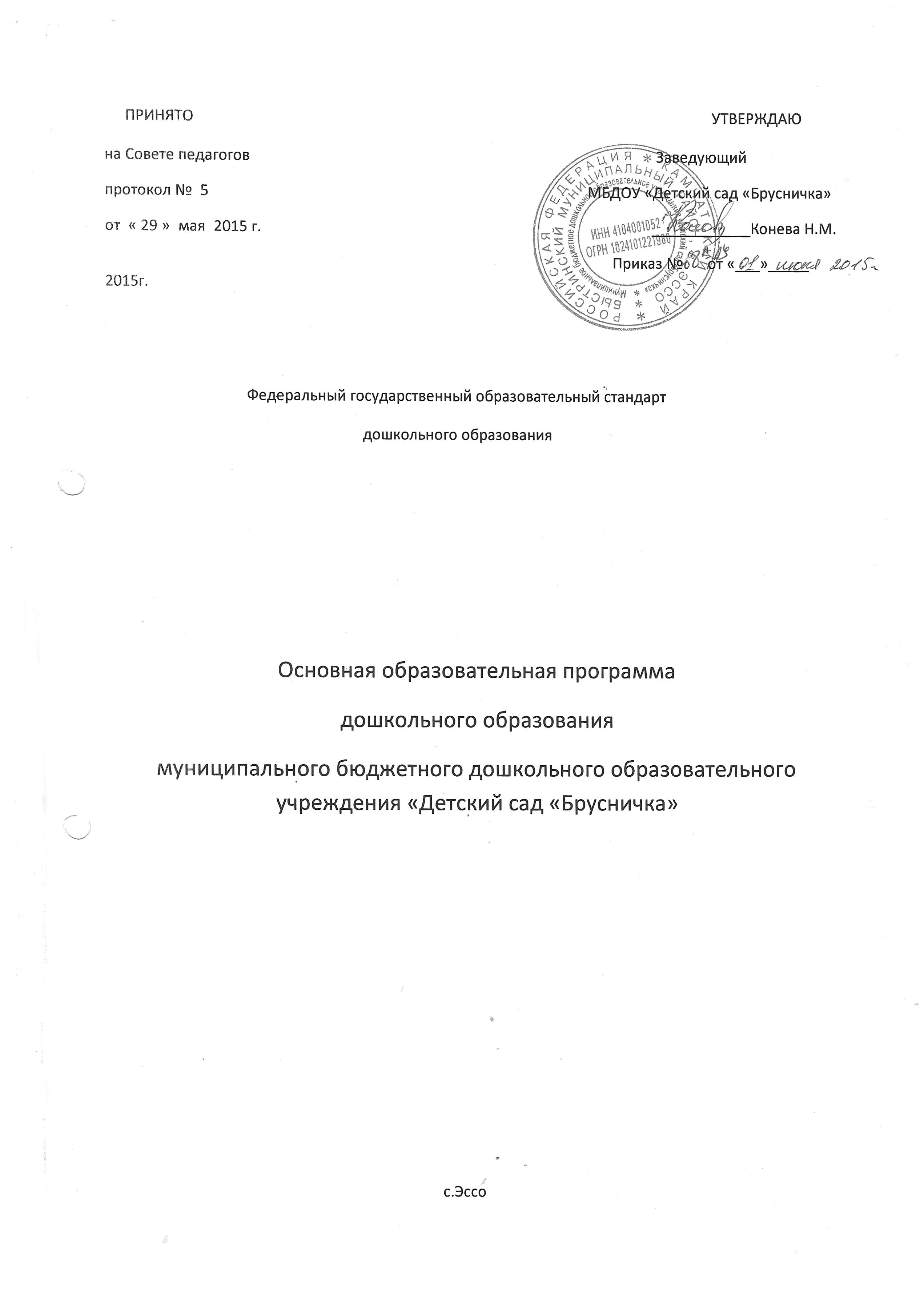 I. Целевой раздел1.1. Пояснительная записка  Основная образовательная программа разработана  рабочей группой педагогов МБДОУ «Детский сад «Брусничка»  в составе: Долгой Н.Ю., заместитель заведующей по ВОР, Ламовская В.Н., воспитатель, Холодова В.Б., воспитатель Ярошенко С.А., воспитатель, Проскурина М.О.-воспитатель, Перхун О.Н.- педагог дополнительного образования.Программа спроектирована с учетом ФГОС дошкольного образования, особенностей  образовательного учреждения, региона и муниципалитета, образовательных потребностей и запросов воспитанников. Данная программа определяет цель, задачи, планируемые результаты, содержание и организацию образовательного процесса на ступени  дошкольного образования.Кроме того, учтены концептуальные положения используемой в ДОУ примерной основной общеобразовательной программы дошкольного образования «От рождения до школы» под ред. Н.Е.Вераксы, Т.С.Комаровой, М.А. Васильевой.Основная образовательная программа МБДОУ «Детский сад «Брусничка» разработана в соответствии со следующими нормативно-правовыми документами:-  Федеральный закон от 29.12.2012  № 273-ФЗ  «Об образовании в Российской Федерации»;- Федеральный государственный образовательный стандарт дошкольного образования (Утвержден приказом Министерства образования и науки Российской Федерации от 17 октября 2013 г. N 1155);- «Порядок организации и осуществления образовательной деятельности по основным общеобразовательным программам – образовательным программам дошкольного образования» (приказ Министерства образования и науки РФ от 30 августа 2013 года №1014 г. Москва); -  Санитарно-эпидемиологические требования к устройству, содержанию и организации режима работы  дошкольных образовательных организаций» (Утверждены постановлением Главного государственного санитарного врача Российской  от 15 мая 2013 года №26  «Об утверждении СанПиН» 2.4.3049-13)Программа сформирована как программа психолого-педагогической поддержки позитивной социализации и индивидуализации, развития личности детей дошкольного возраста и определяет комплекс основных характеристик дошкольного образования (объем, содержание и планируемые результаты в виде целевых ориентиров дошкольного образования).Цель и задачи деятельности ДОУ по реализации основной образовательной программы определяются ФГОС дошкольного образования, Уставом ДОУ, примерной основной общеобразовательной программой дошкольного образования «От рождения до школы» под ред. Н.Е.Вераксы, Т.С.Комаровой, М.А. Васильевой, с учетом регионального компонента, на основе анализа результатов предшествующей педагогической деятельности, потребностей детей и родителей, социума, в котором находится дошкольное образовательное учреждение. Цель реализации основной образовательной программы  дошкольного  образования в соответствии с ФГОС дошкольного образования: развитие личности детей дошкольного возраста в различных видах общения и деятельности с учетом их возрастных, индивидуальных психологических и физиологических особенностей.Программа направлена на:создание условий развития ребенка, открывающих возможности для его позитивной социализации, его личностного развития, развития инициативы и творческих способностей на основе сотрудничества со взрослыми и сверстниками и соответствующим возрасту видам деятельности;на создание развивающей образовательной среды, которая представляет собой систему условий социализации и индивидуализации детей.Достижение поставленной цели предусматривает решение следующих задач:1. охрана и укрепление физического и психического здоровья детей, в том числе их эмоционального благополучия;2. обеспечение равных возможностей для полноценного развития каждого ребенка в период дошкольного детства независимо от места жительства, пола, нации, языка, социального статуса, психофизиологических и других особенностей (в том числе ограниченных возможностей здоровья);3. обеспечение преемственности целей, задач и содержания образования, реализуемых в рамках образовательных программ различных уровней (далее - преемственность основных образовательных программ дошкольного и начального общего образования);4. создание благоприятных условий развития детей в соответствии с их возрастными и индивидуальными особенностями и склонностями, развития способностей и творческого потенциала каждого ребенка как субъекта отношений с самим собой, другими детьми, взрослыми и миром;5. объединение обучения и воспитания в целостный образовательный процесс на основе духовно-нравственных и социокультурных ценностей и принятых в обществе правил и норм поведения в интересах человека, семьи, общества;6. формирование общей культуры личности детей, в том числе ценностей здорового образа жизни, развития их социальных, нравственных, эстетических, интеллектуальных, физических качеств, инициативности, самостоятельности и ответственности ребенка, формирования предпосылок учебной деятельности;7.  обеспечение вариативности и разнообразия содержания Программ и организационных форм дошкольного образования, возможности формирования Программ различной направленности с учетом образовательных потребностей, способностей и состояния здоровья детей;8. формирование социокультурной среды, соответствующей возрастным, индивидуальным, психологическим и физиологическим особенностям детей;9. обеспечение психолого-педагогической поддержки семьи и повышения компетентности родителей (законных представителей) в вопросах развития и образования, охраны и укрепления здоровья детей.В Уставе ДОУ основными целями являются: -создание условий для реализации гарантированного гражданам Российской Федерации права на получение общедоступного и бесплатного дошкольного образования;-осуществление необходимой коррекции недостатков в физическом и (или) психическом развитии воспитанников;- воспитание с учетом возрастных категорий воспитанников гражданственности, уважения к правам и свободам человека, любви к окружающей природе, Родине, семье;-обеспечение познавательно-речевого, социально-личностного, художественно-эстетического и физического развития воспитанников;-охрана жизни и укрепление физического и психического здоровья воспитанниковУточняя и дополняя задачи реализации образовательной программы, необходимо отметить, что средствами примерной основной общеобразовательной программой дошкольного образования «От рождения до школы» осуществляется решение  следующих задач: творческая организация (креативность) воспитательно-образовательного процесса;максимальное использование разнообразных видов детской деятельности, их интеграция в целях повышения эффективности воспитательно-образовательного процесса;вариативность использования образовательного материала, позволяющая развивать творчество в соответствии с интересами и наклонностями каждого ребенка;уважительное отношение к результатам детского трудаРазработанная программа предусматривает включение воспитанников в процессы ознакомления с региональными особенностями Камчатского края.Основной целью работы  является развитие духовно-нравственной культуры ребенка, формирование ценностных ориентаций средствами традиционной народной культуры родного края.Представляется целесообразным выделение нескольких групп принципов формирования программы:Принципы, сформулированные  на основе требований  ФГОС 1. поддержка разнообразия детства; сохранение уникальности и самоценности детства как важного этапа в общем развитии человека, самоценность детства - понимание (рассмотрение) детства как периода жизни значимого самого по себе, без всяких условий; значимого тем, что происходит с ребенком сейчас, а не тем, что этот период есть период подготовки к следующему периоду;2. личностно-развивающий и гуманистический характер взаимодействия взрослых (родителей (законных представителей), педагогических и иных работников  ДОУ) и детей;3.  уважение личности ребенка;4.  реализация программы в формах, специфических для детей данной возрастной группы, прежде всего в форме игры, познавательной и исследовательской деятельности, в форме творческой активности, обеспечивающей художественно-эстетическое развитие ребенка.Основные принципы дошкольного образования1. полноценное проживание ребенком всех этапов детства (младенческого, раннего и дошкольного возраста), обогащение (амплификация) детского развития;2.  построение образовательной деятельности на основе индивидуальных особенностей каждого ребенка, при котором сам ребенок становится активным в выборе содержания своего образования, становится субъектом образования (далее - индивидуализация дошкольного образования);3. содействие и сотрудничество детей и взрослых, признание ребенка полноценным участником (субъектом) образовательных отношений;4. поддержка инициативы детей в различных видах деятельности;5. сотрудничество  ДОУ с семьей;6. приобщение детей к социокультурным нормам, традициям семьи, общества и государства;7. формирование познавательных интересов и познавательных действий ребенка в различных видах деятельности;8. возрастная адекватность дошкольного образования (соответствие условий, требований, методов возрасту и особенностям развития);9. учет этнокультурной ситуации развития детей.Принципы, сформулированные на основе особенностей примерной основной общеобразовательной программой дошкольного образования «От рождения до школы» Программа является современной интегративной программой, реализующей деятельностный подход к развитию ребенка и культурологический подход к отбору содержания образования.Принципы:принцип развивающего образования, целью которого является психическое развитие ребенка;принципы научной обоснованности и практической применимости, основывается на базовых положениях возрастной психологии и дошкольной педагогики;решение поставленные цели и задачи на разумном минимально необходимом и достаточном материале, не допуская перегруженности детей;единство воспитательных, развивающих и обучающих целей и задач образования дошкольников; принципа интеграции образовательных областей в соответствии с возрастными возможностями и особенностями детей, а также спецификой  образовательных  областей;принцип комплексно-тематического построения образовательного процесса. Данный подход подразумевает широкое использование разнообразных форм работы с детьми как в совместной деятельности взрослого и детей, так и в самостоятельной деятельности детей и использует ведущую деятельность дошкольника — игру как основу организации жизнедеятельности детского сообщества.Значимые характеристики, в том числе характеристики особенностей развития детей раннего и дошкольного возраста.Основными участниками реализации программы  являются: дети дошкольного возраста, родители (законные представители), педагоги.Детский сад  полностью  укомплектован кадрами. Коллектив ДОУ составляет 44 человека.  Воспитательно-образовательную работу осуществляют 21 педагог: из них 15 воспитателей,  4 специалиста (музыкальный руководитель, два инструктора по физической культуре, логопед)  и два педагога дополнительного образования. 	Наши педагоги: - имеют звание «Почетный работник общего образования РФ» - 1 педагог;- награждены Почетной грамотой  Министерства образования- 6 педагогов;Отличительной особенностью дошкольного учреждения является стабильность педагогических кадров и обсуживающего персонала.Педагоги проходят обучение на  курсах повышения квалификации, а также повышают свой профессиональный уровень через  посещения методических объединений района, прохождение процедуры аттестации, самообразование, что способствует повышению профессионального мастерства,  положительно влияет на развитие ДОУ.  		  Социальными заказчиками деятельности учреждения являются в первую очередь родители воспитанников. Поэтому коллектив ДОУ пытается создать доброжелательную, психологически комфортную атмосферу, в основе которой лежит определенная система взаимодействия с родителями, взаимопонимание и сотрудничество.Возрастные особенности  детей  подробно сформулированы в примерной основной общеобразовательной программой дошкольного образования «От рождения до школы».От рождения до школы. Примерная основная общеобразовательная программа :программа   воспитания и обучения в детском саду / под ред. Н.Е.Вераксы, Т.С.Комаровой, М.А.Васильевой. — М.: МОЗАИКА-СИНТЕЗ, 2015г.1.2.  Планируемые результаты как ориентиры освоения воспитанниками основной образовательной программы дошкольного образованияЦелевые ориентиры, сформулированные в ФГОС дошкольного образованияЦелевые ориентиры дошкольного образования  представляют собой социально-нормативные возрастные характеристики возможных достижений ребенка на этапе завершения уровня дошкольного образования.  	Специфика дошкольного детства (гибкость, пластичность развития ребенка, высокий разброс вариантов его развития, его непосредственность и непроизвольность), а также системные особенности дошкольного образования (необязательность уровня дошкольного образования в Российской Федерации, отсутствие возможности вменения ребенку какой-либо ответственности за результат) делают неправомерными требования от ребенка дошкольного возраста конкретных образовательных достижений и обусловливают необходимость определения результатов освоения образовательной программы в виде целевых ориентиров.Целевые ориентиры не подлежат непосредственной оценке, в том числе в виде педагогической диагностики (мониторинга), и не являются основанием для их формального сравнения с реальными достижениями детей. Они не являются основой объективной оценки соответствия установленным требованиям образовательной деятельности и подготовки детей.  Освоение Программы не сопровождается проведением промежуточных аттестаций и итоговой аттестации воспитанников.  Настоящие требования являются ориентирами для:а) решения задач  формирования Программы; анализа профессиональной деятельности; взаимодействия с семьями воспитанников;б) изучения характеристик образования детей в возрасте от 2 месяцев до 8 лет;в) информирования родителей (законных представителей) и общественности относительно целей дошкольного образования, общих для всего образовательного пространства Российской Федерации.Целевые ориентиры не могут служить непосредственным основанием при решении управленческих задач, включая:аттестацию педагогических кадров;оценку качества образования;оценку как итогового, так и промежуточного уровня развития детей, в том числе в рамках мониторинга (в том числе в форме тестирования, с использованием методов, основанных на наблюдении, или иных методов измерения результативности детей);оценку выполнения муниципального (государственного) задания посредством их включения в показатели качества выполнения задания;распределение стимулирующего фонда оплаты труда работников ДОУ.Целевые ориентиры программы выступают основаниями преемственности дошкольного и начального общего образования. При соблюдении требований к условиям реализации Программы настоящие целевые ориентиры предполагают формирование у детей дошкольного возраста предпосылок к учебной деятельности на этапе завершения ими дошкольного образования.К целевым ориентирам дошкольного образования относятся следующие социально-нормативные возрастные характеристики возможных достижений ребенка:Целевые ориентиры образования в  раннем возрасте.Целевые ориентиры на этапе завершения  дошкольного образования.Целевые ориентиры образования в  младенческом и раннем возрасте:ребенок интересуется окружающими предметами и активно действует с ними; эмоционально вовлечен в действия с игрушками и другими предметами, стремится проявлять настойчивость в достижении результата своих действий;использует специфические, культурно фиксированные предметные действия, знает назначение бытовых предметов (ложки, расчески, карандаша и пр.) и умеет пользоваться ими. Владеет простейшими навыками самообслуживания; стремится проявлять самостоятельность в бытовом и игровом поведении;владеет активной речью, включенной в общение; может обращаться с вопросами и просьбами, понимает речь взрослых; знает названия окружающих предметов и игрушек;стремится к общению со взрослыми и активно подражает им в движениях и действиях; появляются игры, в которых ребенок воспроизводит действия взрослого;проявляет интерес к сверстникам; наблюдает за их действиями и подражает им;проявляет интерес к стихам, песням и сказкам, рассматриванию картинки, стремится двигаться под музыку; эмоционально откликается на различные произведения культуры и искусства;у ребенка развита крупная моторика, он стремится осваивать различные виды движения (бег, лазанье, перешагивание и пр.).Целевые ориентиры на этапе завершения  дошкольного образования:ребенок овладевает основными культурными способами деятельности, проявляет инициативу и самостоятельность в разных видах деятельности - игре, общении, познавательно-исследовательской деятельности, конструировании и др.; способен выбирать себе род занятий, участников по совместной деятельности;ребенок обладает установкой положительного отношения к миру, к разным видам труда, другим людям и самому себе, обладает чувством собственного достоинства; активно взаимодействует со сверстниками и взрослыми, участвует в совместных играх. Способен договариваться, учитывать интересы и чувства других, сопереживать неудачам и радоваться успехам других, адекватно проявляет свои чувства, в том числе чувство веры в себя, старается разрешать конфликты;ребенок обладает развитым воображением, которое реализуется в разных видах деятельности, и прежде всего в игре; ребенок владеет разными формами и видами игры, различает условную и реальную ситуации, умеет подчиняться разным правилам и социальным нормам;ребенок достаточно хорошо владеет устной речью, может выражать свои мысли и желания, может использовать речь для выражения своих мыслей, чувств и желаний, построения речевого высказывания в ситуации общения, может выделять звуки в словах, у ребенка складываются предпосылки грамотности;у ребенка развита крупная и мелкая моторика; он подвижен, вынослив, владеет основными движениями, может контролировать свои движения и управлять ими;ребенок способен к волевым усилиям, может следовать социальным нормам поведения и правилам в разных видах деятельности, во взаимоотношениях со взрослыми и сверстниками, может соблюдать правила безопасного поведения и личной гигиены;ребенок проявляет любознательность, задает вопросы взрослым и сверстникам, интересуется причинно-следственными связями, пытается самостоятельно придумывать объяснения явлениям природы и поступкам людей; склонен наблюдать, экспериментировать. Обладает начальными знаниями о себе, о природном и социальном мире, в котором он живет; знаком с произведениями детской литературы, обладает элементарными представлениями из области живой природы, естествознания, математики, истории и т.п.; ребенок способен к принятию собственных решений, опираясь на свои знания и умения в различных видах деятельности.Оценка индивидуального развития детейСогласно пункта 3.2.3. Стандарта «…при реализации Программы может проводиться оценка индивидуального развития детей. Такая оценка производится педагогическим работником в рамках педагогической диагностики (оценки индивидуального развития детей дошкольного возраста, связанной с оценкой эффективности педагогических действий и лежащей в основе их дальнейшего планирования).Результаты педагогической диагностики (мониторинга) могут использоваться исключительно для решения следующих образовательных задач:1) индивидуализации образования (в том числе поддержки ребёнка, построения его образовательной траектории или профессиональной коррекции особенностей его развития);2) оптимизации работы с группой детей.При необходимости используется психологическая диагностика развития детей (выявление и изучение индивидуально-психологических особенностей детей), которую проводят квалифицированные специалисты (педагоги-психологи, психологи).Участие ребёнка в психологической диагностике допускается только с согласия его родителей (законных представителей).Результаты психологической диагностики могут использоваться для решения задач психологического сопровождения и проведения квалифицированной коррекции развития детей».Промежуточные планируемые результатыКачества и показатели:«Физически развитый, овладевший основными культурно-гигиеническими навыками»1 – 3 года-обладает соответствующими возрасту основными движениями (ходьба, бег, ползание, лазание, катание, бросание, метание, прыжки);-выражает желание играть в подвижные игры с простым содержанием, несложными движениями;-самостоятельно или при небольшой помощи взрослого выполняет доступные возрасту гигиенические процедуры, владеет доступными возрасту навыками самообслуживания;-антропометрические показатели (вес, рост) в норме;-имеет первичные представления о себе как о человеке, знает название основных частей тела, их функции.3 – 4 года:Антропометрические показатели (рост, вес) в норме;обладает соответствующими возрасту основными движениями;воспитана потребность в двигательной активности: проявляет положительные эмоции при физической активности, в самостоятельной деятельности;показывает интерес к участию в совместных играх и физических упражнениях;пользуется физкультурным оборудованием вне занятий (в свободное время);самостоятельно осуществляет доступные возрасту гигиенические процедуры;самостоятельно или после напоминания взрослого соблюдает элементарные правила поведения во время еды, умывания;имеет элементарные представления о ценности здоровья, пользе закаливания, необходимости соблюдения правил гигиены в повседневной жизни.4 – 5 лет Антропометрические показатели (рост, вес) в норме;обладает в соответствии с возрастом основными движениями;выражает интерес к участию в подвижных играх и физических упражнениях;пользуется физкультурным оборудованием вне занятий (в свободное время);самостоятельно выполняет доступные гигиенические процедуры;соблюдает элементарные правила поведения во время еды, умывания;знаком с понятиями «здоровье» и «болезнь»;имеет элементарные представления о некоторых составляющих здорового образа жизни: правильном питании, пользе закаливания, необходимости соблюдения правил гигиены;знает о пользе утренней зарядки, физических упражнений.5 -6 лет:Антропометрические показатели (рост, вес) в норме;владеет в соответствии с возрастом основными движениями; проявляет интерес к участию в подвижных играх и физических упражнениях;выражает желание участвовать в играх с элементами соревнования, в играх-эстафетах;пользуется физкультурным оборудованием вне занятий (в свободное время);умеет самостоятельно выполнять доступные гигиенические процедуры;придерживается элементарных правил поведения во время еды, умывания;имеет элементарные представления о ценности здоровья, пользе закаливания, необходимости соблюдения правил гигиены в повседневной жизни;знает о пользе утренней зарядки, физических упражнений; имеет элементарные представления о здоровом образе жизни, о зависимости здоровья от правильного питанияначинает проявлять умение заботиться о своем здоровье.6 – 7 лет:Антропометрические показатели в норме;развиты основные физические качества;выработана потребность в двигательной активности;самостоятельно выполняет доступные возрасту гигиенические процедуры;придерживается элементарных правил здорового образа жизниЛюбознательный, активный1 – 3 года:Принимает участие в играх (подвижных, театрализованных, сюжетно-ролевых), проявляет интерес к игровым действиям сверстников;показывает интерес к окружающему миру природы, участвует в сезонных наблюдениях;принимает активное участие в продуктивной деятельности (рисование, лепка, конструирование);с интересом слушает сказки, рассказы воспитателя; рассматривает картинки, иллюстрации;проявляет активность при подпевании и пении, выполнении простейших танцевальных движений.3 – 4 года:Интересуется предметами ближайшего окружения, их назначением, свойствами, участвует в разговорах во время рассматривания предметов, картин, иллюстраций;интересуется собой («Кто я?»), сведениями о себе, о своем прошлом, о происходящих с ним изменениях;проявляет интерес к животным и растениям, к их особенностям, к простейшим взаимосвязям в природе; участвует в сезонных наблюдениях, наблюдениях за живыми объектами;задает вопросы взрослому, ребенку старшего возраста, любит экспериментировать, участвует в обсуждениях;самостоятельно действует в повседневной жизни, в различных видах детской деятельности, при затруднениях обращается за помощью к взрослому.4 -5 лет:Проявляет интерес к новым предметам;проявляет интерес к незнакомым людям;проявляет интерес к незнакомым движениям и действиям;проявляет устойчивый интерес к различным видам детской деятельности (конструированию, изобразительной деятельности, игре, экспериментированию); включается во взаимодействие со сверстниками и взрослыми.5 -6 лет:Интересуется новым, неизвестным в окружающем мире (мире предметов и вещей, мире отношений и своем внутреннем мире);задает вопросы взрослому, в случаях затруднений обращается за помощью к взрослому;любит экспериментировать;способен самостоятельно действовать (в повседневной жизни, в различных видах детской деятельности);принимает живое, заинтересованное участие в образовательном процессе.6 – 7 лет:Интересуется новым, неизвестным в окружающем мире (мире предметов и вещей, мире отношений и своем внутреннем мире); задает вопросы взрослому, в случаях затруднений обращается за помощью к взрослому;любит экспериментировать;способен самостоятельно действовать (в повседневной жизни, в различных видах детской деятельности); принимает живое, заинтересованное участие в образовательном процессе.Эмоционально отзывчивый1 – 3 года:Проявляет положительные эмоции в процессе самостоятельной двигательной деятельности;проявляет эмоциональную отзывчивость на доступные возрасту литературно-художественные произведения (потешки, песенки, сказки, стихи);эмоционально и заинтересованно следит за развитием действия в играх-драматизациях и кукольных спектаклях, созданных силами взрослых и старших детей;проявляет эмоциональную отзывчивость на произведения изобразительного искусств, на красоту окружающих предметов (игрушки) и объектов природы (растения, животные);проявляет эмоциональную отзывчивость на доступные возрасту музыкальные произведения, различает весёлые и грустные мелодии.3 – 4 года:Заинтересованно слушает знакомые и новые сказки, стихотворения, рассказы;эмоционально откликается на содержание произведений художественной литературы, мультфильмов, изобразительного искусства, музыки;эмоционально откликается на эмоции близких взрослых, детей;передаёт образную выразительность игровых и сказочных образов в рисовании, лепке, аппликации, музыке;владеет эмоционально-экспрессивной лексикой, соответствующей возрасту, на уровне понимания и употребления.4 -5 лет:Адекватно реагирует на успех или неуспех собственной деятельности;эмоционально откликается на содержание произведений художественной литературы, мультфильмов, изобразительного искусства, музыки;эмоционально откликается на переживания близких взрослых, детей;способен перенимать эмоциональное состояние окружающих людей;владеет эмоционально-экспрессивной лексикой, соответствующей возрасту, на уровне понимания и употребления.5 – 6 лет:Эмоционально тонко чувствует переживания близких взрослых, детей, персонажей сказок и историй, мультфильмов и художественных фильмов, кукольных спектаклей;проявляет эмоциональное отношение к литературным произведениям, выражает свое отношение к конкретному поступку литературного персонажа;понимает скрытые мотивы поведения героев произведения;проявляет чуткость к художественному слову, чувствует ритм и мелодику поэтического текста;проявляет эстетические чувства, эмоции, эстетический вкус, эстетическое восприятие, интерес к искусству.6 – 7 лет:Откликается на эмоции близких людей и друзей;сопереживает персонажам сказок, историй, рассказов;эмоционально реагирует на произведения изобразительного искусства;эмоционально реагирует на музыкальные и художественные произведения;эмоционально реагирует на мир природы.Овладевший средствами общения и способами взаимодействия со взрослыми и сверстниками1 – 3 года:Умеет играть рядом со сверстниками, не мешая им;проявляет интерес к совместным играм небольшими группами;может по собственной инициативе рассказывать об изображённом на картинке, об игрушке, о событии из личного опыта;речь становится полноценным средством общения с другими детьми.3 -4 года:Владеет диалогической речью и конструктивными способами взаимодействия с детьми и взрослыми (договаривается, обменивается предметами, распределяет действия при сотрудничестве);способен изменять стиль общения со взрослым или сверстником, в зависимости от ситуации;умеет делиться своими впечатлениями с воспитателями и родителями, может в случае проблемной ситуации обратиться к знакомому взрослому, адекватно реагирует на замечания и предложения взрослого;обращается к воспитателю по имени и отчеству;умеет адекватно использовать невербальные средства общения (мимику, жесты, интонацию), делая свое высказывание понятным для собеседника.4– 5 лет:Проявляет умение договариваться о совместной деятельности с другими детьми (согласовывать цель деятельности, распределять обязанности, подбирать необходимое оборудование);при взаимодействии со сверстниками речь носит ситуативный характер, отмечаются попытки решать конфликтные ситуации с помощью речи;при взаимодействии со взрослыми способен выйти за пределы конкретной ситуации;адекватно использует вербальные и невербальные средства общения, компоненты интонационной выразительности речи;способен проявлять инициативу в организации взаимодействия со взрослыми и сверстниками.5 -6 лет:Распределяет роли до начала игры и строит свое поведение, придерживаясь роли;игровое взаимодействие сопровождает речью, соответствующей и по содержанию, и интонационно взятой роли;речь становится главным средством общения. Речь, сопровождающая реальные отношения детей, отличается от ролевой речи;может сочинять оригинальные и последовательно разворачивающиеся истории и рассказывать их сверстникам и взрослым;использует все части речи, активно занимается словотворчеством, использует синонимы и антонимы;умеет делиться с педагогом и другими детьми разнообразными впечатлениями, ссылается на источник полученной информации (телепередача, рассказ близкого человека, посещение выставки, детского спектакля и т.д.);проявляет умение поддерживать беседу, высказывает свою точку зрения, согласие или несогласие с ответом товарища;способен изменять стиль общения со взрослым или сверстником, в зависимости от ситуации.6 – 7 лет:Адекватно использует вербальные и невербальные средства общения;владеет диалогической речью;владеет конструктивными способами взаимодействия с детьми и взрослыми (договаривается, обменивается предметами, распределяет действия при сотрудничестве);способен изменять стиль общения в зависимости от ситуации.Способный управлять своим поведением и планировать свои действия на основе первичных ценностных представлений, соблюдающий элементарные общепринятые нормы и правила поведения1 – 3 года:Самостоятельно соблюдает элементарные правила поведения во время еды, умывания;после напоминания взрослого соблюдает элементарные правила поведения во время еды, умывания;имеет первичные представления об элементарных правилах поведения в детском саду, дома, на улице (не бегать, не кричать, выполнять просьбы взрослого) и соблюдает их;соблюдает правила элементарной вежливости; самостоятельно или после напоминания говорит «спасибо», «здравствуйте», «до свидания», «спокойной ночи»;проявляет отрицательное отношение к грубости, жадности.3 – 4 года:Знает элементарные нормы и правила поведения, замечает нарушения правил поведения другими детьми, отрицательно реагирует на явные нарушения усвоенных им правил;подчиняет свое поведение заданным взрослым правилам организации индивидуальной и совместной деятельности;соблюдает правила элементарной вежливости. Самостоятельно или после напоминания говорит «спасибо», «здравствуйте», «до свидания», «спокойной ночи» (в семье, в группе);умеет замечать непорядок в одежде и устранять его при небольшой помощи взрослых;адекватно реагирует на запрет, может выдержать недолгую отсрочку в удовлетворении желаний.4 – 5 лет:Способен соблюдать правила индивидуальной и совместной деятельности, менять свое поведение в зависимости от ситуации;проявляет адекватное отношение к соблюдению или несоблюдению моральных норм, правил поведения;разделяет игровые и реальные взаимодействия, умеет планировать последовательность действий;пользуется доступными формулами речевого этикета (приветствие, прощание, благодарность, просьба) без напоминания взрослых;соблюдает правила поведения на улице, в общественных местах.5 – 6 лет:Проявляет умение работать коллективно, договариваться со сверстниками о том, кто какую часть работы будет выполнять;если при распределении ролей в игре возникают конфликты, связанные с субординацией ролевого поведения, решает спорные вопросы и улаживает конфликты с помощью речи: убеждает, доказывает, объясняет;понимает, что надо заботиться о младших, помогать им, защищать тех, кто слабее;может сам или с небольшой помощью взрослого оценивать свои поступки и поступки сверстников;соблюдает элементарные общепринятые нормы поведения в детском саду, на улице;в повседневной жизни сам, без напоминания со стороны взрослого, пользуется «вежливыми» словами;способен планировать свои действия, направленные на достижение конкретной цели;соблюдает правила поведения на улице (дорожные правила), в общественных местах (транспорте, магазине, поликлинике, театре и др.).6 – 7 лет:Поведение преимущественно определяется не сиюминутными желаниями и потребностями, а требованиями со стороны взрослых и первичными ценностными представлениями о том, «что такое хорошо и что такое плохо»;соблюдает элементарные общепринятые нормы и правила поведения;соблюдает правила поведения на улице (дорожные правила), в общественных местах (транспорте, магазине, поликлинике, театре и др.);способен планировать свои действия;способен добиваться конкретной цели.Способный решать интеллектуальные и личностные задачи (проблемы), адекватные возрасту1 – 3 года:Проявляет желание самостоятельно подбирать игрушки и атрибуты для игры;проявляет желание самостоятельно подбирать и использовать предметы-заместители;сооружает элементарные постройки по образцу;проявляет желание строить самостоятельно;ориентируется в помещении группы и участка детского сада.3 – 4 года:Стремится самостоятельно выполнять элементарные поручения (убрать игрушки, разложить материалы к занятиям);может самостоятельно подбирать атрибуты для той или иной роли; дополнять игровую обстановку недостающими предметами, игрушками;использует разные способы обследования предметов, включая простейшие опыты;способен устанавливать простейшие связи между предметами и явлениями, делать простейшие обобщения;умеет занимать себя игрой, самостоятельной художественной деятельностью.4 – 5 лет:Может применять усвоенные знания и способы деятельности для решения новых задач под руководством взрослого;способен самостоятельно изменять (варьировать) простые способы решения задач в зависимости от ситуации;способен предложить собственный замысел и воплотить его, используя простые схематические изображения;начинает проявлять образное предвосхищение (на основе элементарного анализа пространственного расположения объектов может сказать, что произойдет в результате их взаимодействия);умеет самостоятельно находить интересное для себя занятие.5 – 6 лет:Владеет элементарными навыками самообслуживания;Ориентируется в окружающем пространстве, понимает смысл пространственных отношений (вверху – внизу, впереди – сзади, слева – справа, между, рядом с, около и пр.);умеет устанавливать последовательность различных событий: что было раньше (сначала), что позже (потом), определять, какой день сегодня, какой был вчера, какой будет завтра;способен конструировать по собственному замыслу;способен использовать простые схематичные изображения для решения несложных задач, строить по схеме, решать лабиринтные задачи;проявляет образное предвосхищение. На основе пространственного расположения объектов может сказать, что произойдет в результате их взаимодействия;способен рассуждать и давать адекватные причинные объяснения, если анализируемые отношения не выходят за пределы его наглядного опыта;может самостоятельно придумать небольшую сказку на заданную тему;умеет самостоятельно находить интересное для себя занятие;способен предложить собственный замысел и воплотить его в рисунке, постройке, рассказе.            6 – 7 лет:Может применять самостоятельно усвоенные знания и способы деятельности для решения новых задач (проблем), поставленных взрослым;может применять усвоенные знания и способы деятельности для решения новых задач поставленных самостоятельно;в зависимости от ситуации может преобразовывать способы решения задач (проблем);находит способы решения различных проблем с помощью действий поискового характера;способен предложить собственный замысел и воплотить его в рисунке, постройке, рассказе и др.Имеющий первичные представления о себе, семье, обществе, государстве, мире и природе1 -3 годаЗнает:названия частей тела;название частей лица;своё имя;свой пол;имена членов своей семьи.3 – 4 года:Имеет первичные представления о себе: знает свое имя, возраст, пол;имеет первичные гендерные представления (особенности поведения мальчиков или девочек, старших и младших детей);называет членов своей семьи, их имена. Знает название родного города (поселка);знаком с некоторыми профессиями (воспитатель, врач, продавец, повар, шофер, строитель), особенностями их поведения;перечисляет названия растений, животных, особенности их внешнего вида, условий существования, поведения.4 – 5 лет:Называет свое имя, фамилию, возраст, пол, свои предпочтения, интересы;называет имена членов своей семьи, их профессии, особенности поведения;может рассказать о своем родном городе (поселке, селе), назвать его, кратко рассказать о достопримечательностях;имеет представление об основных государственных праздниках;знает названия растений и животных, особенности их внешнего вида, среды обитания в соответствии с возрастом.5 – 6 лет:Знает и называет свое имя и фамилию, имена и отчества родителей. Знает, где работают родители, как важен для общества их труд;знает семейные праздники. Имеет постоянные обязанности по дому;может рассказать о своем родном городе (поселке, селе), назвать улицу, на которой живет;знает, что Российская Федерация (Россия) – огромная многонациональная страна; что Москва– столица нашей Родины. Имеет представление о флаге, гербе, мелодии гимна;имеет представление о Российской армии, о годах войны, о Дне Победы6 – 7 летИмеет представление:о себе, собственной принадлежности и принадлежности других людей к определенному полу;составе семьи, родственных отношениях и взаимосвязях, распределении семейных обязанностей, семейных традициях;об обществе, его культурных ценностях;о государстве и принадлежности к нему;мире.Овладевший универсальными предпосылками учебной деятельности – умениями работать по правилу и по образцу, слушать взрослого и выполнять его инструкции1 – 3 года:Умеет по словесному указанию взрослого находить предметы по названию, цвету, размеру;отвечает на простейшие вопросы «кто?», «что?», «что делает?»;проявляет интерес к книгам;проявляет интерес к рассматриванию иллюстраций;выполняет простейшие поручения взрослого.3 - 4 года:Имеет простейшие навыки организованного поведения в детском саду, дома, на улице;способен самостоятельно выполнять элементарные поручения, преодолевать небольшие трудности;в случае проблемной ситуации обращается за помощью;воспроизводит образцы действий при решении познавательных задач, ориентируется на образцы в познавательно-исследовательской и продуктивной (конструктивной) деятельности;в диалоге с педагогом способен услышать, понять и выполнять инструкцию взрослого.4 – 5 лет:Способен:понять и запомнить учебную задачу;выполнить пошаговую инструкцию взрослого;удержать в памяти несложное условие при выполнении действий;воспроизвести образец действий, ориентируясь на наглядную опору;сосредоточенно действовать в течение 15–20 минут, стремясь хорошо выполнить задание.5 – 6 лет:Имеет навыки организованного поведения в детском саду, дома, на улице;способен принять задачу на запоминание, помнит поручение взрослого, может выучить небольшое стихотворение;умеет связно, последовательно и выразительно пересказывать небольшие сказки, рассказы;способен удерживать в памяти при выполнении каких-либо действий несложное условие;способен сосредоточенно действовать в течение 15–25 минут;проявляет ответственность за выполнение трудовых поручений;проявляет стремление радовать взрослых хорошими поступками;умеет работать по правилу и по образцу;слушает взрослого и выполняет его инструкции.6 – 7 летУмеет:работать по правилу;работать по образцу;слушать взрослого и выполнять его инструкции;работать в общем темпе;договариваться, распределять обязанности, работая в коллективе сверстников.Овладевший необходимыми умениями и навыками в образовательной области «Физическое развитие»1 – 3 года:Сохранение и укрепление физического и психического здоровья детей:хорошо спит, активен во время бодрствованияимеет хороший аппетит, регулярный стул.Воспитание культурно-гигиенических навыков:умеет правильно мыть руки и насухо их вытирать;умеет самостоятельно кушать и пользоваться салфеткой;употребляет слова «спасибо», «пожалуйста».Формирование начальных представлений о здоровом образе жизни:имеет простейшие понятия о важности для здоровья соблюдений правил личной гигиены, занятий физическими упражнениями, прогулки (знает, что нужно мыть руки, чистить зубы, делать зарядку, гулять на свежем воздухе и т.д.);при небольшой помощи взрослых пользуется индивидуальными предметами (носовым платком, салфеткой, полотенцем, расчёской, горшком).Развитие физических качеств (скоростных, силовых, гибкости, выносливости, координации):прыгает на месте и с продвижением вперед;может бежать непрерывно в течение 30–40 с;влезает на 2–3 перекладины гимнастической стенки (любым способом);берёт, держит, переносит, бросает и катает мяч.Накопление и обогащение двигательного опыта (овладение основными движениями):легко ходит в разных направлениях и в различном темпе, ходит с перешагиванием через предметы (высота 10 см);бросает предметы в горизонтальную цель (расстояние 1 м), двумя руками, поочередно правой и левой рукой;может пробежать к указанной цели;воспроизводит простые движения по показу взрослого.Формирование потребности в двигательной активности и физическом совершенствовании:охотно выполняет движения имитационного характера, участвует в несложных сюжетных подвижных играх, организованных взрослым;получает удовольствие от участия в двигательной деятельности.3 – 4 года:Сохранение и укрепление физического и психического здоровья детей:легко и быстро засыпает, спокойно спит, с аппетитом ест;редко болеет острыми респираторно-вирусными инфекциями (2 раза в год).Воспитание культурно-гигиенических навыков:приучен к опрятности (замечает непорядок в одежде, устраняет его при небольшой помощи взрослых);владеет навыками поведения во время еды, умывания, умеет пользоваться носовым платком, причёсываться, следит за своим внешним видом;охотно включается в выполнение режимных моментов и гигиенических процедур.Формирование начальных представлений о здоровом образе жизни:имеет простейшее представление о полезной и вредной для здоровья пище;владеет элементарными знаниями о правилах личной гигиены, важных для здоровья (мыть руки, чистить зубы, делать зарядку, гулять на свежем воздухе) о значении сна;умеет бережно относиться к своему здоровью, здоровью других детей;умеет сообщать о самочувствии взрослым, избегать ситуации, приносящих вред здоровью; осознает необходимость лечения;знает физические упражнения, укрепляющие разные органы, знает о необходимости закаливания;соблюдает навыки гигиены и опрятности в повседневной жизни.Развитие физических качеств (скоростных, силовых, гибкости, выносливости и координации):энергично отталкивается в прыжках на двух ногах, прыгает в длину с места не менее чем на 40 см;проявляет ловкость в челночном беге;умеет бегать, сохраняя равновесие, изменяя направление, темп бега в соответствии с указаниями педагога.Накопление и обогащение двигательного опыта (овладение основными движениями):сохраняет равновесие при ходьбе и беге по ограниченной плоскости, при перешагивании через предметы;может ползать на четвереньках, лазать по лесенке-стремянке, гимнастической стенке произвольным способом;умеет ходить прямо, не шаркая ногами, сохраняя заданное воспитателем направлении;может катать мяч в заданном направлении с расстояния 1,5 м, бросать мяч двумя руками от груди, из-за головы; ударять мячом об пол, бросать его вверх 2–3 раза подряд и ловить; метать предметы правой и левой рукой на расстояние не менее 5 м.Формирование потребности в двигательной активности и физическом совершенствовании:принимает участие в совместных играх и физических упражнениях;проявляет интерес к физическим упражнениям, умеет пользоваться физкультурным оборудованием в свободное время;проявляет положительные эмоции, активность в самостоятельной и двигательной деятельности;проявляет самостоятельность в использовании спортивного оборудования (санки, лыжи, трехколесный велосипед);проявляет самостоятельность и творчество при выполнении физических упражнений, в подвижных играх.4 – 5 лет:Сохранение и укрепление физического и психического здоровья детей:легко и быстро засыпает, с аппетитом ест;редко болеет острыми респираторно-вирусными инфекциями (1–2 раза в год).Воспитание культурно-гигиенических навыков:проявляет привычку самостоятельно умываться, мыть руки с мылом перед едой, по мере загрязнения, после пользования туалетом;имеет элементарные представления о том, что полезно и вредно для здоровья;сформированы навыки культуры еды, культуры поведения, умеет следить за своим внешним видом.Формирование начальных представлений о здоровом образе жизни:знает, что надо одеваться по погоде, регулярно гулять, заниматься зарядкой;имеет представление о полезной и вредной для здоровья пище;знает части тела и органы чувств человека и их функциональное назначение;сформирована потребность в соблюдении режима питания, знает важность сна, гигиенических процедур для здоровья;умеет устанавливать связь между совершаемым действием и состоянием организма, самочувствия;имеет представление о составляющих здорового образа жизни.Развитие физических качеств (скоростных, силовых, гибкости, выносливости и координации):прыгает в длину с места не менее 70 см;может пробежать по пересеченной местности в медленном темпе 200–240 м;бросает набивной мяч (0,5 кг), стоя из-за головы, на 1 м.Накопление и обогащение двигательного опыта (овладение основными движениями):ходит свободно, держась прямо, не опуская головы;уверенно ходит по бревну (скамейке), удерживая равновесие;умеет лазать по гимнастической стенке вверх и вниз приставным и чередующимся шагами;в прыжках в длину с места отталкивается двумя ногами и мягко приземляется, подпрыгивает на одной ноге;ловит мяч руками, многократно ударяет им об пол и ловит его;бросает предметы вверх, вдаль, в цель, через сетку;чувствует ритм, умеет ходить, бегать, подпрыгивать, изменять положение тела в такт музыке или под счет.Формирование потребности в двигательной активности и физическом совершенствовании:активен, с интересом участвует в подвижных играх;инициативен, радуется своим успехам в физических упражнениях;умеет самостоятельно и творчески использовать физкультурный инвентарь для подвижных игр.5 – 6 лет:Сохранение и укрепление физического и психического здоровья детей:легко и быстро засыпает, с аппетитом ест;редко болеет острыми респираторно-вирусными инфекциями (1–2 раза в год).Воспитание культурно-гигиенических навыков:умеет быстро, аккуратно одеваться и раздеваться, соблюдать порядок в своем шкафу;имеет навыки опрятности (замечает непорядок в одежде, устраняет его при небольшой помощи взрослых);сформированы элементарные навыки личной гигиены (самостоятельно чистит зубы, моет руки перед едой; при кашле и чихании закрывает рот и нос платком);владеет простейшими навыками поведения во время еды, пользуется вилкой, ножом.Формирование начальных представлений о здоровом образе жизни:имеет начальные представления о составляющих (важных компонентах) здорового образа жизни (правильное питание, движение, сон) и факторах, разрушающих здоровье;знает о значении для здоровья человека ежедневной утренней гимнастики, закаливания организма, соблюдения режима дня;имеет представление о роли гигиены и режима дня для здоровья человека;имеет представление о правилах ухода за больным.Развитие физических качеств (скоростных, силовых, гибкости, выносливости и координации):может прыгать на мягкое покрытие (высота 20 см), прыгать в обозначенное место с высоты 30 см, прыгать в длину с места (не менее 80 см), с разбега (не менее 100 см), в высоту с разбега (не менее 40 см), прыгать через короткую и длинную скакалку;умеет лазать по гимнастической стенке (высота 2,5 м) с изменением темпа;умеет метать предметы правой и левой рукой на расстояние 5–9 м, в вертикальную и горизонтальную цель с расстояния 3–4 м, сочетать замах с броском, бросать мяч вверх, о землю и ловить его одной рукой, отбивать мяч на месте не менее 10 раз, в ходьбе (расстояние 6 м). Владеет школой мяча.Накопление и обогащение двигательного опыта (овладение основными движениями):умеет ходить и бегать легко, ритмично, сохраняя правильную осанку, направление и              темп;выполняет упражнения на статическое и динамическое равновесие;умеет перестраиваться в колонну по трое, четверо; равняться, размыкаться в колонне,              шеренге; выполнять повороты направо, налево, кругом;ходит на лыжах скользящим шагом на расстояние около 2 км; ухаживает за лыжами;умеет кататься на самокате;умеет плавать (произвольно);участвует в спортивных играх и упражнениях, в играх с элементами соревнования,             играх-эстафетах.Формирование потребности в двигательной активности и физическом совершенствовании:участвует в упражнениях с элементами спортивных игр: городки, бадминтон, футбол,               хоккей;проявляет самостоятельность, творчество, выразительность и грациозность движений;умеет самостоятельно организовывать знакомые подвижные игры;проявляет интерес к разным видам спорта.6 – 7 лет:Сохранение и укрепление физического и психического здоровья детей:легко и быстро засыпает, с аппетитом ест;редко болеет острыми респираторно-вирусными инфекциями (1раз в год).Воспитание культурно-гигиенических навыков:усвоил основные культурно-гигиенические навыки: быстро и правильно умывается,              насухо вытирается, пользуясь только индивидуальным полотенцем, чистит зубы,               полоскает рот после еды, моет ноги перед сном;правильно пользуется носовым платком и расческой;следит за своим внешним видом;быстро раздевается и одевается, вешает одежду в определенном порядке, следит за               чистотой одежды и обуви.Формирование начальных представлений о здоровом образе жизни: имеет сформированные представления о здоровом образе жизни: об особенностях строения и функциями организма человека, о важности соблюдения режима дня, рациональном питании, значении двигательной активности в жизни человека, пользе и видах закаливающих процедур, роли солнечного света, воздуха и воды в жизни человека и их влиянии на здоровье.Развитие физических качеств (скоростных, силовых, гибкости, выносливости и координации):может прыгать на мягкое покрытие (с высоты до 40см);мягко приземляться;прыгать в длину с места (на расстояние не менее 100 см);с разбега (180 см);в высоту с разбега (не менее 50 см) – прыгать через короткую и длинную скакалку разными способами;может перебрасывать набивные мячи (вес 1 кг);бросать предметы в цель из разных исходных положений;попадать в вертикальную и горизонтальную цель с расстояния 4–5 м;метать предметы правой и левой рукой на расстояние 5–12 м;метать предметы в движущуюся цель;ходит на лыжах: переменным скользящим шагом на расстояние 3 км, поднимается на горку, спускается с горки, тормозит при спуске;плавает произвольно на расстояние 15 м;проявляет статическое и динамическое равновесие, координацию движений при выполнении сложных упражнений.Накопление и обогащение двигательного опыта (овладение основными движениями):выполняет правильно технику всех видов основных движений: ходьбы, бега, прыжков, метания, лазанья;умеет перестраиваться:в 3–4 колонны,в 2–3 круга на ходу,шеренги после расчета на первый-второй;соблюдать интервалы во время передвижения;выполняет физические упражнения из разных исходных положений четко и ритмично, в заданном темпе, под музыку, по словесной инструкции;следит за правильной осанкой.Формирование потребности в двигательной активности и физическом совершенствовании:участвует в играх с элементами спорта (городки, бадминтон, баскетбол, футбол, хоккей, настольный теннис):умеет самостоятельно организовывать подвижные игры, придумывать собственные игры;проявляет интерес к физической культуре и спорту, отдельным достижениям в области спорта;проявляет интерес к спортивным играм и упражнениям (городки, бадминтон, баскетбол, теннис, хоккей, футбол).Овладевший необходимыми умениями и навыками в образовательной области «Социально – коммуникативное развитие»1– 3 года Развитие игровой деятельности:эмоционально, активно откликается на предложение игры;принимает условную игровую ситуацию, адекватно действует в ней (кормит куклу,               лечит больного и т.д.);объединяет в смысловую цепочку знакомые игровые действия (покормили, переодели               кукол, погуляли с ними и т.д.);может выполнять условные действия с образными игрушками, предметами-              заместителями, изображениями (нарисованными объектами).Приобщение к элементарным социальным нормам и правилам:знает элементарные нормы и правила поведения (можно поменяться, поделиться              игрушкой, пожалеть другого человека, утешить, нельзя драться, отбирать игрушку,              говорить плохие слова);может адекватно реагировать на запрет, выдержать недолгую отсрочку в               удовлетворении желаний (подождать, потерпеть);радуется, когда взрослый хвалит его, болезненно переживает неодобрение (плачет,              замыкается в себе);замечает и адекватно реагирует на эмоциональные состояния взрослых и детей               (радость, печаль, гнев);доброжелательно относится к деятельности сверстника (с интересом наблюдает, дает              игрушку);способен вступать в диалог со взрослыми и сверстниками;ярко проявляет потребность в самостоятельности; стремится обходиться без помощи              взрослого при одевании, раздевании, во время еды;дает себе общую положительную оценку («Я хороший», «Я большой», «Я могу»).Формирование гендерной, семейной, гражданской принадлежности, патриотических чувств:осознает свою гендерную принадлежность;проявляет сочувствие, стремление пожалеть другого человека, если он огорчен,              расстроен;называет название села, в котором живёт.Формирование осторожного и осмотрительного отношения к потенциально опасным для человека и окружающего мира природы ситуациям: соблюдает элементарные правила взаимодействия с животными.Приобщение к правилам безопасного для человека и окружающего мира природы поведения:имеет элементарные представления о правилах дорожного движения.Формирование знаний о правилах безопасности дорожного движения в качестве пешехода и пассажира транспортного средства: держит взрослого за руку при переходе проезжей части улицы и при движении по тротуару, а также находясь в местах большого скопления людей.Формирование представлений об опасных для человека и окружающего мира природы ситуациях и способах поведения в них:появляется представление об опасности (не подходит близко к глубокой яме, осторожно приближается к собаке, держится за перила или стенку, спускаясь с лестницы и т.д.).Развитие трудовой деятельности:способен к элементарному самообслуживанию (самостоятельно одевается и раздевается, обувается и разувается, с помощью взрослого застегивает пуговицы, завязывает шнурки)выполняет простейшие трудовые действия с помощью педагогов.Воспитание ценностного отношения к собственному труду, труду других людей и его результатам:стремится соответствовать требованиям близких взрослых;помогает в ответ на просьбу.Формирование первичных представлений о труде взрослых, его роли в обществе и жизни каждого человека:знает и называет некоторые трудовые действия взрослых (моет, стирает, гладит, убирает и т.д.);имеет элементарные представления о работе мамы, папы, других близких (мама работает в магазине, папа работает шофёром и т.п.).3–4 годаРазвитие игровой деятельности:может принимать на себя роль, непродолжительно взаимодействовать со сверстниками в         игре от имени героя;умеет объединять несколько игровых действий в единую сюжетную линию; отражать в         игре действия с предметами и взаимоотношения людей;способен придерживаться игровых правил в дидактических играх;разыгрывает по просьбе взрослого и самостоятельно небольшие отрывки из знакомых         сказок;имитирует движения, мимику, интонацию изображаемых героев, принимает участие в         беседах о театре.Приобщение к элементарным социальным нормам и правилам:умеет общаться спокойно, без крика;здоровается, прощается, благодарит за помощь;делится с товарищем игрушками.Формирование гендерной, семейной, гражданской принадлежности, патриотических чувств:имеет первичные гендерные представления: мальчики сильные, смелые, девочки нежные, слабые;знает название города, в котором живёт.Формирование осторожного и осмотрительного отношения к потенциально опасным для человека и окружающего мира природы ситуациям:соблюдает элементарные правила поведения в детском саду и дома.Приобщение к правилам безопасного для человека и окружающего мира природы поведения: соблюдает элементарные правила взаимодействия с растениями и животными.Формирование знаний о правилах безопасности дорожного движения в качестве пешехода и пассажира транспортного средства:имеет элементарные представления о правилах дорожного движения.Формирование представлений об опасных для человека и окружающего мира природы ситуациях и способах поведения в них:понимает, что необходимо соблюдать порядок и чистоту;имеет представление об опасности (не подходит близко к глубокой яме, осторожно приближается к собаке и т.д.).Развитие трудовой деятельности:самостоятельно одевается и раздевается, обувается и разувается в определенной            последовательности;самостоятельно выполняет простейшие трудовые действия (убирает на место игрушки,             раскладывает столовые приборы и т.п.).Воспитание ценностного отношения к собственному труду, труду других людей и его результатам:способен довести начатое дело до конца: убрать игрушки, соорудить конструкцию и т.д.;испытывает удовольствие в процессе выполнения интересной для него и полезной для           других деятельности.Формирование первичных представлений о труде взрослых, его роли в обществе и жизни каждого человека:проявляет знания о разных процессиях (повар, парикмахер, водитель и пр.);знает, кем работают близкие люди.4 – 5 летРазвитие игровой деятельности:способен принять игровую проблемную ситуацию, развить ее, изменить собственное ролевое поведение, ориентируясь на поведение партнеров;организует разнообразные игры на бытовые и сказочные сюжеты.Приобщение к элементарным социальным нормам и правилам:способен регулировать собственное поведение на основе усвоенных норм и правил,            проявлять волевые усилия в ситуациях выбора;проявляет потребность в общении со сверстниками.Формирование гендерной, семейной, гражданской принадлежности, патриотических чувств:чувствует отношение к себе сверстников, проявляет чувство собственного достоинства;проявляет уважительное отношение к сверстникам;знает о достопримечательностях родного города.Формирование осторожного и осмотрительного отношения к потенциально опасным для человека и окружающего мира природы ситуациям: соблюдает элементарные правила поведения в детском саду и дома.Приобщение к правилам безопасного для человека и окружающего мира природы поведения: соблюдает элементарные правила взаимодействия с растениями и животными.Формирование знаний о правилах безопасности дорожного движения в качестве пешехода и пассажира транспортного средства:имеет элементарные представления о правилах дорожного движения.Формирование представлений об опасных для человека и окружающего мира природы ситуациях и способах поведения в них:понимает, что необходимо соблюдать порядок и чистоту;имеет представление об опасности (не подходит близко к глубокой яме, осторожно приближается к собаке и т.д.).Развитие трудовой деятельности:самостоятельно одевается и раздевается, обувается и разувается в определенной            последовательности, складывает и убирает одежду, с помощью взрослого приводит ее в             порядок;самостоятельно выполняет обязанности дежурного по столовой, по занятиям.Воспитание ценностного отношения к собственному труду, труду других людей и его результатам:доводит начатое дело до конца;испытывает удовольствие в процессе выполнения интересной для него и полезной для           других деятельности.Формирование первичных представлений о труде взрослых, его роли в обществе и жизни каждого человека:владеет знаниями о разных профессиях, опирается на них в играх (врач, шофёр,           продавец, воспитатель и.т.д.);имеет представление о значимости труда родителей, других близких людей.5 –6 лет:Развитие игровой деятельности:договаривается с партнерами, во что играть, кто кем будет в игре; подчиняется правилам игры;умеет разворачивать содержание игры в зависимости от количества играющих детей;в дидактических играх оценивает свои возможности и без обиды воспринимает проигрыш. Приобщение к элементарным социальным нормам и правилам:объясняет правила игры сверстникам;после просмотра спектакля может оценить игру актера (актеров), используемые              средства художественной выразительности и элементы художественного оформления               постановки;использует «вежливые» слова;имеет навык оценивания своих поступков;Формирование гендерной, семейной, гражданской принадлежности, патриотических чувств:имеет представление о работе своих родителей;знает название своей Родины.Формирование осторожного и осмотрительного отношения к потенциально опасным для человека и окружающего мира природы ситуациям: соблюдает элементарные правила организованного поведения в детском саду.Передача детям знаний о правилах безопасности дорожного движения в качестве пешехода и пассажира транспортного средства:понимает значения сигналов светофора. Узнает и называет дорожные знаки «Пешеходный переход», «Дети», «Остановка общественного транспорта», «Подземный пешеходный переход», «Пункт медицинской помощи»;различает и называет специальные виды транспорта («Скорая помощь», «Пожарная», «Милиция»), объясняет их назначение;соблюдает элементарные правила поведения на улице и в транспорте, элементарные правила дорожного движения;различает проезжую часть, тротуар, подземный пешеходный переход, пешеходный переход «Зебра».Приобщение к правилам безопасного для человека и окружающего мира природы поведения: знает и соблюдает элементарные правила поведения в природе (способы безопасного взаимодействия с растениями и животными, бережного отношения к окружающей природе).Развитие трудовой деятельности:соблюдает последовательность в одевании и раздевании, складывает и убирает одежду, приводит ее в порядок, сушит мокрые вещи, ухаживает за обувью;самостоятельно чистит зубы, умывается по мере необходимости;самостоятельно выполняет обязанности дежурного по столовой, правильно сервирует стол, выполняет поручения по уходу за животными и растениями в уголке природы.Воспитание ценностного отношения к собственному труду, труду других людей и его результатам:доводит начатое дело до конца, поддерживает порядок в группе и на участке                 детского сада;может оценить результат своей работы;испытывает удовольствие в процессе выполнения интересной для него и полезной                  для других деятельности.Формирование первичных представлений о труде взрослых, его роли в обществе и жизни каждого человека:владеет знаниями о разных профессиях, в том числе творческих: художников, писателей, композиторов;имеет представление о значимости труда взрослых, испытывает чувство благодарности к людям за их труд;бережно относится к тому, что сделано руками человека.6 – 7 лет:Развитие игровой деятельности:самостоятельно отбирает или придумывает разнообразные сюжеты игр,                 придерживается в процессе игры намеченного замысла, оставляя место для               импровизации;находит новую трактовку роли и исполняет ее;может моделировать предметно-игровую среду;участвует в творческих группах по созданию спектаклей «режиссеры», «актеры»,                 «костюмеры», «оформители».Приобщение к элементарным социальным нормам и правилам:в дидактических играх договаривается со сверстниками об очередности ходов, выборе              карт, схем; проявляет себя терпимым и доброжелательным партнером.Формирование гендерной, семейной, гражданской принадлежности, патриотических чувств:понимает образный строй спектакля: оценивает игру актеров, средства              выразительности и оформление постановки, в беседе о просмотренном спектакле               может высказать свою точку зрения.Передача детям знаний о правилах безопасности дорожного движения в качестве пешехода и пассажира транспортного средства:соблюдает элементарные правила организованного поведения в детском саду, на улице и в транспорте, правила дорожного движения;различает и называет специальные виды транспорта «Скорая помощь», «Пожарная», «Полиция»), объясняет их назначение.Формирование представлений об опасных для человека и окружающего мира природы ситуациях и способах поведения в них:знает назначение светофора, узнает и называет дорожные знаки «Пешеходный переход», «Дети», «Остановка общественного транспорта», «Подземный пешеходный переход», «Пункт медицинской помощи»;различает проезжую часть, тротуар, подземный пешеходный переход, пешеходный переход «Зебра».Приобщение к правилам безопасного для человека и окружающего мира природы поведения:знает и соблюдает элементарные правила поведения в природе (способы безопасного взаимодействия с растениями и животными, бережного отношения к окружающей природе).Развитие трудовой деятельности:самостоятельно ухаживает за одеждой, устраняет непорядок в своем внешнем виде;умеет планировать свою трудовую деятельность; отбирать материалы, необходимые для занятий, игр;ответственно выполняет обязанности дежурного;умеет создавать игрушки из природного, бросового материала, из бумаги.Воспитание ценностного отношения к собственному труду, труду других людей и его результатам:старательно доводит начатое дело до конца, поддерживает порядок в группе и на                   участке детского сада;оценивает результат своей работы;испытывает удовольствие в процессе выполнения интересной для него и полезной                 для других деятельности;радуется результатам коллективного труда.Формирование первичных представлений о труде взрослых, его роли в обществе и жизни каждого человек:владеет знаниями о разных профессиях, в том числе творческих: художников, писателей, композиторов;имеет представление о профессиях, связанных со спецификой родного города (села);имеет представление о значимости труда взрослых, испытывает чувство благодарности к людям за их труд;бережно относится к тому, что сделано руками человека.Овладевший необходимыми умениями и навыками в образовательной области «Познавательное развитие»1 – 3 годаСенсорное развитие:свободно ориентируется в цвете предметов. Называет некоторые цвета (может                 ошибаться в названии);ориентируется в величине предметов;ориентируется в плоскостных и объёмных фигурах, подбирая формы по                 предлагаемому образцу и слову.Развитие познавательно-исследовательской и продуктивной (конструктивной) деятельности:конструирует несложные постройки из 2–3 деталей, обыгрывает их, с помощью взрослого выполняет различные конструкции, используя природный и бросовый материал.Формирование элементарных математических представленийможет образовать группу из однородных предметов, различает один и много, много и мало предметов;различает предметы контрастных размеров (большие и маленькие предметы), называет их размер;ориентируется в предметах разной формы, узнаёт шар и куб;ориентируется в окружающем пространстве группы, участка детского сада, в частях собственного тела.Формирование целостной картины мира, расширение кругозора детей:имеет представления о человеке и о себе – внешних физических особенностях; эмоциональных состояниях; деятельности близких ребенку людей;имеет представления о предметах, действиях с ними, их назначении: предметы домашнего обихода, игрушки, орудия труда;имеет представления о живой природе: растительный мир, животный мир: домашние животные и их детеныши, животные – обитатели леса, птицы;имеет представления о неживой природе;имеет представления о явлениях природы: временах года, их особенностях, сезонных изменениях в природе, погодных явлениях и отношении к ним людей;имеет представления о явлениях общественной жизни: знает некоторые профессии, транспорт праздники.3 – 4 годаСенсорное развитие:различает и называет основные сенсорные эталоны (цвет, форма, величина), осязаемые свойства предметов (теплый, холодный, твердый, мягкий и т.п.);группирует однородные предметы по сенсорным признакам: величине, форме, цвету;получает удовольствие от экспериментирования с разными материалами, выполняет обследовательские действия.Развитие познавательно-исследовательской и продуктивной (конструктивной) деятельности:знает, называет и правильно использует детали строительного материала;пользуется простыми способами конструирования, конструирует по образцу, по заданию взрослого, владеет способами построения замысла;выполняет действия замещения недостающих строительных деталей другими.Формирование элементарных математических представлений:различает и называет понятия много, один, по одному, ни одного, может определить равенство–неравенство групп предметов;сравнивает предметы контрастных размеров по величине (длине, ширине, высоте);владеет элементарными навыками ориентировки в пространстве;использует элементарные временные ориентировки в частях суток и временах года.Формирование целостной картины мира, расширение кругозора детей:имеет представления о предметах ближайшего окружения, их функциональном назначении;группирует и классифицирует предметы, выделяя признаки предметов (цвет, форма, материал);называет названия растений, животных, особенности их внешнего вида, условий существования, поведения;способен устанавливать элементарные причинно-следственные зависимости между явлениями живой и неживой природы.4 – 5 летСенсорное развитие:различает и называет основные плоскостные формы, основные цвета, параметры величины;использует эталоны как обозначенные свойства и качества предметов (цвет, форма, размер, материал и т.п.);подбирает предметы по одному-двум качествам (цвет, форма, материал и т.п.).Развитие познавательно-исследовательской и продуктивной (конструктивной) деятельности:использует строительные детали с учётом их конструкторских свойств;осуществляет анализ элементов схемы и соотносит их с имеющимися деталями;пользуется простыми способами конструирования, самостоятельно создает постройку по схеме и достраивает её, владеет способами построения замысла.Формирование элементарных математических представлений:владеет элементарными навыками сравнения групп предметов, навыками счета в пределах 5;выделяет параметры величины протяженных предметов, выполняя действия наложения и приложения;владеет элементарными навыками ориентировки в пространстве;использует временные ориентировки в частях суток днях недели, временах года.Формирование целостной картины мира, расширение кругозора детей:имеет представления о предметах ближайшего окружения, их назначении, признаках;проявляют интерес к незнакомым предметам и явлениям;имеет представления о многообразии растений, животных, особенностях их внешнего вида, условий существования, поведения;способен устанавливать элементарные причинно-следственные зависимости между явлениями живой и неживой природы.5 – 6 летСенсорное развитие:различает и использует в деятельности различные плоскостные формы и объемные фигуры;различает и называет девять основных цветов и их светлые и темные оттенки;различает и называет параметры величины (длина, ширина, высота) и несколько градаций величин данных параметров.Развитие познавательно-исследовательской и продуктивной (конструктивной) деятельности:создает постройки по рисунку, схеме, по образцу, по заданию взрослого, самостоятельно подбирая детали;выделяет структуру объекта и устанавливает ее взаимосвязь с практическим назначением объекта;владеет способами построения замысла и элементарного планирования своей деятельности.Формирование элементарных математических представлений:считает (отсчитывает) в пределах 10, правильно пользуется количественными и порядковыми числительными;использует способы опосредованного измерения и сравнения объектов (по длине, ширине, высоте, толщине);ориентируется в пространстве и на плоскости;определяет временные отношения.Формирование целостной картины мира, расширение кругозора детей:имеет представления о живой и неживой природе, культуре быта, рукотворном мире, своем городе, стране;классифицирует предметы, объекты природы, обобщая их по определённым признакам;называет времена года, отмечает их особенности, элементарные причинно-следственные зависимости между явлениями природы и состоянием объектов природы и окружающей среды, взаимодействии человека с природой в разное время года;знает и стремится выполнять некоторые правила с правилами поведения в природе.6 – 7 летСенсорное развитие:различает качества предметов (величина, форма, строение, положение в пространстве, цвет и т.п.);обследует предметы с помощью системы сенсорных эталонов и перцептивных действий;классифицирует и группирует предметы по общим качествам и характерным деталям.Развитие познавательно-исследовательской и продуктивной (конструктивной) деятельности:способен соотносить конструкцию предмета с его назначением;самостоятельно отбирает необходимые для постройки детали и использует их с учетом их конструктивных свойств;способен создавать различные конструкции объекта по рисунку, словесной инструкции, реализует собственные замыслы .Формирование элементарных математических представлений:владеет (количественным и порядковым) счетом в пределах 10, соотносит цифру и количество предметов;решает простые арифметические задачи на числах первого десятка;использует способы опосредованного измерения и сравнения объектов по величине: длине, объёму, массе;ориентируется в пространстве и на плоскости;определяет временные отношения.Формирование целостной картины мира, расширение кругозора детей:имеет представления о живой и неживой природе, культуре быта, рукотворном мире, своем городе, стране;выбирает и группирует предметы окружающего мира в соответствии с познавательной задачей;устанавливает элементарные причинно-следственные связи между природными явлениями;использует наглядные модели и символические средства (планы, схемы, цвета) для познания окружающего мира;знает правила поведения в природе и соблюдает их.Овладевший необходимыми умениями и навыками в образовательной области «Речевое развитие»1 – 3 годаРазвитие свободного общения со взрослыми и детьми:использует речь для общения со взрослыми и сверстниками;способен выражать свои ощущения в словесной форме.Развитие всех компонентов устной речи детей (лексической стороны, грамматического строя речи, произносительной стороны речи; связной речи – диалогической и монологической форм) в различных формах и видах детской деятельности:понимает и правильно использует в речи слова, обозначающие предметы, их свойства, действия;способен согласовывать существительные с местоимениями и глаголами, строить простые предложения из 2–4 слов;владеет отчетливым произношением изолированных гласных и большинства согласных (кроме свистящих, шипящих и сонорных) звуков;способен понимать небольшие рассказы без наглядного сопровождения, с помощью взрослого рассказать об игрушке (картинке).Практическое овладение воспитанниками нормами речи:сопровождает речью игровые и бытовые действия;способен пользоваться высотой и силой голоса, передавать вопрос или восклицание;способен участвовать в драматизации отрывков знакомых сказок.Формирование целостной картины мира, в том числе первичных ценностных представлений: в понимании содержания литературного произведения опирается на личный опыт.Развитие литературной речи:активно реагирует на содержание знакомых произведений;повторяет за педагогом слова и строки знакомых стихов;способен отвечать на элементарные вопросы по содержанию иллюстраций.Приобщение к словесному искусству, в том числе развитие художественного восприятия и эстетического вкуса:проявляет интерес к рассматриванию иллюстраций в книгах для малышей, сопереживает знакомым персонажам;появляются любимые сказки, стихи.3 – 4 годаРазвитие свободного общения со взрослыми и детьми:использует речь для инициирования общения со взрослыми и сверстниками;способен отвечать на вопросы, касающиеся ближайшего окружения;активно использует вербальные и невербальные средства в общении со взрослыми и сверстниками.Развитие всех компонентов устной речи детей (лексической стороны, грамматического строя речи, произносительной стороны речи; связной речи – диалогической и монологической форм) в различных формах и видах детской деятельности:понимает и правильно использует в речи антонимы, синонимы, обобщающие понятия;использует в речи простые нераспространенные предложения и предложения с однородными членами;владеет правильным произношением всех звуков родного языка (за исключением некоторых шипящих и сонорных звуков);способен построить небольшой связный рассказ самостоятельно или с помощью педагога.Практическое овладение воспитанниками нормами речи:пользуется элементарными формулами (вербальными и невербальными) речевого этикета способен участвовать в играх драматизациях, выразительно передавая диалоги персонажейФормирование целостной картины мира, в том числе первичных ценностных представлений:способен адекватно реагировать на содержание произведения, поступки персонажей;способен устанавливать легко осознаваемые причинные связи в сюжете;в понимании содержания литературного произведения опирается на личный опыт.Развитие литературной речи:с помощью воспитателя пересказывает содержание знакомых сказок;способен эмоционально реагировать на поэтические тексты, выразительно их воспроизводить;способен импровизировать на основе литературных произведений.Приобщение к словесному искусству, в том числе развитие художественного восприятия и эстетического вкуса:проявляет интерес к слушанию произведений разных жанров.4 – 5 лет«Развитие свободного общения со взрослыми и детьми»использует речь для инициирования общения, регуляции поведения;активно пользуется речью в игровом взаимодействии со сверстниками.Развитие всех компонентов устной речи детей (лексической стороны, грамматического строя речи, произносительной стороны речи; связной речи – диалогической и монологической форм) в различных формах и видах детской деятельности:понимает и правильно использует в речи антонимы, синонимы, обобщающие понятия, лексику, обозначающую эмоциональные состояния;использует в речи сложносочиненные и сложноподчиненные предложения, элементарные способы словообразования;владеет правильным произношением всех звуков родного языка (за исключением некоторых шипящих и сонорных звуков);способен построить небольшой связный рассказ самостоятельно или с помощью педагога.Практическое овладение воспитанниками нормами речи:пользуется разнообразными формулами речевого этикета;способен осмысленно работать над собственным звукопроизношением и выразительностью речи.Формирование целостной картины мира, в том числе первичных ценностных представлений:способен осмысленно воспринимать содержание произведений, адекватно реагировать на события, которых не было в собственном опыте;способен устанавливать причинные связи в сюжете, правильно оценивать поступки персонажей.Развитие литературной речи:способен с помощью педагога пересказать содержание знакомых сказок, рассказов;способен эмоционально реагировать на поэтические тексты, выразительно их воспроизводить;способен импровизировать на основе литературных произведений.Приобщение к словесному искусству, в том числе развитие художественного восприятия и эстетического вкуса:проявляет интерес к слушанию произведений разных жанров;Проявляет интерес к рассматриванию иллюстрированных изданий детских книг.5 – 6 летРазвитие свободного общения со взрослыми и детьми:свободно пользуется речью для выражения своих знаний, эмоций, чувств;в игровом взаимодействии использует разнообразные ролевые высказывания.Развитие всех компонентов устной речи детей (лексической стороны, грамматического строя речи, произносительной стороны речи; связной речи – диалогической и монологической форм) в различных формах и видах детской деятельности:использует разнообразную лексику в точном соответствии со смыслом;использует сложные предложения разных видов, разнообразные способы словообразования;способен правильно произносить все звуки, определять место звука в слове;составляет по образцу рассказы по сюжетной картине, по набору картинок; из личного опыта, последовательно, без существенных пропусков пересказывает небольшие литературные произведения.Практическое овладение воспитанниками нормами речи:дифференцированно использует разнообразные формулы речевого этикета;умеет аргументировано и доброжелательно оценивать высказывание сверстника.Формирование целостной картины мира, в том числе первичных ценностных представлений:способен осмысленно воспринимать мотивы поступков, переживания персонажей;знаком с произведениями различной тематики, спецификой произведений разных жанров.Развитие литературной речи:способен эмоционально воспроизводить поэтические произведения, читать стихи по ролям;способен под контролем взрослого пересказывать знакомые произведения, участвовать в их драматизации.Приобщение к словесному искусству, в том числе развитие художественного восприятия и эстетического вкуса:эмоционально реагирует на поэтические и прозаические художественные произведения;называет любимого детского писателя, любимые сказки и рассказы.6 – 7 летРазвитие свободного общения со взрослыми и детьми:способен участвовать в коллективной беседе (самостоятельно формулировать и задавать вопросы, аргументировано отвечать на вопросы);свободно пользуется речью для установления контакта, поддержания и завершения разговора.Развитие всех компонентов устной речи детей (лексической стороны, грамматического строя речи, произносительной стороны речи; связной речи – диалогической и монологической форм) в различных формах и видах детской деятельности:использует слова разных частей речи в точном соответствии с их значением, активно пользуется эмоционально-оценочной лексикой и выразительными средствами языка;использует разнообразные способы словообразования, сложные предложения разных видов, разные языковые средства для соединения частей предложения;правильно произносит все звуки родного языка, отчетливо произносит слова и словосочетания, проводит звуковой анализ слов;самостоятельно пересказывает и драматизирует небольшие литературные произведения, составляет по плану и образцу описательные и сюжетные рассказы;называет в последовательности слова в предложении, звуки и слоги в словах, различает понятия «звук», «слог», «слово», «предложение».Практическое овладение воспитанниками нормами речи:дифференцированно использует разнообразные формулы речевого этикета в общении со взрослыми и сверстниками;пользуется естественной интонацией разговорной речи;соблюдает элементарные нормы словопроизношения, постановки словесного ударения.Формирование целостной картины мира, в том числе первичных ценностных         представлений:способен осознавать события, которых не было в личном опыте, улавливать подтекст;способен воспринимать текст в единстве содержания и формы;способен различать жанры литературных произведений, выделяя их характерные особенности.Развитие литературной речи:способен прочитать стихотворение, используя разнообразные средства выразительности;самостоятельно пересказывает знакомые произведения, участвует в их драматизации.Приобщение к словесному искусству, в том числе развитие художественного восприятия и эстетического вкуса:называет любимые сказки и рассказы;называет авторов и иллюстраторов детских книг (2–4);эмоционально реагирует на поэтические и прозаические художественные произведения;может импровизировать на основе литературных произведений.Овладевший необходимыми умениями и навыками в образовательной области «Художественно-эстетическое развитие»1 – 3 годаРазвитие продуктивной деятельности детей (рисование, лепка, аппликация, художественный труд:знает, что карандашами, фломастерами, красками и кистью можно рисовать;различает красный, синий, зеленый, желтый, белый, черный цвета;умеет ритмично наносить мазки, штрихи, линии;умеет отламывать от большого комка глины маленькие, умеет раскатывать комок глины прямыми и круговыми движениями кистей рук, сплющивать шар, столбик; соединять концы столбика в кольцо, плотно прижимая их друг к другу;наклеивает готовые формы для создания аппликативного образа;лепит несложные предметы; аккуратно пользуется глиной.Развитие детского творчества:называет предметы, получившиеся в лепке, в рисунке;дополнять рисунок, лепку в сотворчестве со взрослым;проявляет интерес к экспериментированию с изобразительными материалами (красками, карандашами, фломастерами и др.).Приобщение к изобразительному искусству:узнает и рассматривает народные игрушки (семеновская матрешка, городецкая лошадка, дымковский петушок), эмоционально откликается на них;проявляет интерес к рассматриванию произведений книжной графики.Развитие музыкально-художественной деятельности:узнаёт знакомые мелодии; различает звуки по высоте (высокий – низкий);вместе с воспитателем подпевает в песне музыкальные фразы;двигается в соответствии с характером музыки, начинает движение с первыми звуками музыки;умеет выполнять движения: притопывать ногой, хлопать в ладоши, поворачивать кисти рук.Приобщение к музыкальному искусству:с удовольствием слушает простые, яркие по музыкальным образам программные инструментальные произведения, песни в исполнении взрослого;слушает рассказы, иллюстрируемые музыкой;называет музыкальные инструменты: погремушка, бубен.3 – 4 годаРазвитие продуктивной деятельности детей (рисование, лепка, аппликация, художественный труд:проявляет интерес и бережно относится к результатам детского изобразительного творчества;умеет находить в объемном или плоскостном изображении черты знакомых предметов, персонажей, явлений и называет их;умеет лепить из соленого теста, глины, пластилина; раскатывать, скатывать, сплющивать, отрывать, прищипывать материал, соединять готовые части;умеет располагать и наклеивать готовые части предметов, геометрические и растительные формы для украшения, соблюдать последовательность наклеивания элементов, ориентируясь на цвет и форму.Развитие детского творчества:самостоятельно выбирает цвет материала, фон и размер листа бумаги, способ рисования для создания яркого образа (мазками, пятнами, штрихами, линиями);создает выразительные образы с помощью интеграции рисования, лепки, аппликации, используя приобретенные навыки и умения.Приобщение к изобразительному искусству:эмоционально реагирует на произведения декоративно-прикладного искусства;эмоционально реагирует на произведения книжной графики (Е.Чарушин, Ю. Васнецов).Развитие музыкально-художественной деятельности:слушает музыкальное произведение до конца;различает звуки по высоте (в пределах октавы;замечает изменения в звучании (тихо-громко);поет, не отставая и не опережая других, чисто и ясно произносит слова, передаёт характер песни (весело, протяжно, ласково, напевно);допевает мелодии колыбельных песен на слог «баю-баю» и весёлых мелодий на слог «ля-ля»;сочиняет весёлые и грустные мелодии по образцу;умеет выполнять танцевальные движения: кружиться в парах, притопывать попеременно ногами, двигаться под музыку с предметами (флажки, листочки, платочки и т.п.);выполняет движения, передающие характер изображаемых животных;различает и называет детские музыкальные инструменты (металлофон, барабан, музыкальный молоточек и др.).Приобщение к музыкальному искусству:узнаёт знакомые песни, пьесы, чувствует характер музыки, эмоционально на неё реагирует.4 – 5 лет:Развитие продуктивной деятельности детей (рисование, лепка, аппликация, художественный труд:проявляет интерес и бережно относится к результатам детского изобразительного творчества;передает характерные особенности (цвет, форму, величину) предметов, явлений природы;лепит предметы разной формы, используя усвоенные приемы и способы;использует традиционные техники рисования кистью, карандашом;использует разные способы вырезания и обрывания бумаги для создания образов в аппликации.Развитие детского творчества:сочетает различные техники изобразительной деятельности при воплощении индивидуального замысла;самостоятельно находит сюжеты для своих работ в окружающем мире и художественной литературе;создает многофигурные композиции пейзажного и сказочного содержания;использует варианты композиции и цветовой гаммы при создании рисунков;в лепке создает образы персонажей, передает их настроение, самостоятельно находит способы соединения частей материала.Приобщение к изобразительному искусству:различает виды декоративно-прикладного искусства;различает произведения разных видов изобразительного искусства (живопись, графика, скульптура), отвечает на вопросы педагога по содержанию;понимает значение слов «художник», «музей», «выставка», «картина», «скульптура».Развитие музыкально-художественной деятельности:различает высокие и низкие звуки (в пределах секты-септимы);выделяет средства выразительности музыкального произведения (тихо, громко, медленно, быстро);узнаёт песни по мелодии;может петь протяжно, отчётливо произносить слова, вместе с другими детьми – начинать и заканчивать пение;самостоятельно отвечает на музыкальные вопросы «Как тебя зовут?», «Где ты?», «Что ты хочешь, кошечка?»;импровизирует мелодии на заданный текст;способен выполнять танцевальные движения пружинка, подскоки, движение парами по кругу, кружение по одному и в парах, с предметами (с куклами, игрушками, лентами);выполняет движения, отвечающие характеру музыки, самостоятельно меняя их в соответствии с двухчастной формой музыкального произведения;инсценирует песни и ставит небольшие музыкальные спектакли;умеет играть простейшие мелодии на одном звуке на металлофоне, погремушках, барабане, ложках.Приобщение к музыкальному искусству:внимательно слушает музыкальное произведение, выражает свои чувства словами, рисунком, движением.5 – 6 летРазвитие продуктивной деятельности детей (рисование, лепка, аппликация, художественный труд:создает выразительные художественные образы в рисунке, лепке, аппликации, передает характерные признаки предметов и явлений, настроение персонажей;знает особенности изобразительных материалов (гуашь, акварель, мелки, уголь, сангина);лепит предметы разной формы, используя усвоенные приемы и способы;использует разные способы вырезания и обрывания бумаги для создания образов в аппликации.Развитие детского творчества:создает многофигурные композиции на всем листе, используя фризовую и линейную композиции;самостоятельно комбинирует знакомые техники, помогает осваивать новые;объединяет разные способы изображения (коллаж);варьирует и интерпретирует элементы при составлении декоративных композиций;использует различные цвета и оттенки для создания выразительных образов.Приобщение к изобразительному искусству:различает виды изобразительного искусства (живопись, графика, скульптура, архитектура, декоративно-прикладное искусство);выделяет выразительные средства в разных видах искусства (форма, цвет, колорит, композиция);имеет представление о региональных художественных промыслах.Развитие музыкально-художественной деятельности:различает высокие и низкие звуки (в пределах квинты);может петь плавно, лёгким звуком, отчётливо произносить слова, своевременно начинать и заканчивать песню, в сопровождении музыкального инструмента;умеет импровизировать мелодии на заданный текст, сочинять мелодии различного характера (колыбельную, марш, вальс);способен выполнять танцевальные движения: поочерёдное выбрасывание ног в прыжке, полуприседание с выставлением ноги на пятку, шаг на всей ступне на месте, с продвижением вперёд и на месте;ритмично двигается в соответствии с характером и динамикой музыки;самостоятельно инсценирует содержание песен, хороводов;умеет придумывать движение к пляскам, танцам, составлять композицию танца, проявляя самостоятельность в творчестве;исполняет простейшие мелодии на металлофоне (сольно и в ансамбле).Приобщение к музыкальному искусству:определяет жанры музыкальных произведений (марш, песня, танец), произведения по мелодии, вступлению;различает звучание музыкальных инструментов (фортепиано, скрипка, балалайка, виолончель).6 – 7 летРазвитие продуктивной деятельности детей (рисование, лепка, аппликация, художественный труд:использует разнообразные способы создания изображения в рисовании, лепке, аппликации применяет традиционные техники изображения.Развитие детского творчества:принимает участие в создании коллективных композиций пейзажного и сказочного содержания;создает коллажи, сочетает различные техники изобразительной деятельности;создает индивидуальные декоративные, предметные и сюжетные композиции в рисовании, лепке и аппликации на темы окружающей жизни, литературных произведений;варьирует, интерпретирует, экспериментирует при выборе средств выразительности для передачи образа.Приобщение к изобразительному искусству:различает виды изобразительного искусства (живопись, графика, скульптура, архитектура, декоративно-прикладное искусство);понимает выбор средств выразительности в произведении в соответствии с замыслом художника;выражает собственное мнение по поводу произведения искусства, формулирует эстетические суждения.Развитие музыкально-художественной деятельности:узнаёт мелодию Государственного гимна РФ, определяет характер музыкального произведения;различает части музыкального произведения, (вступление, заключение, запев, припев);выделяет отдельные средства выразительности музыкального произведения (темп, динамику);может петь индивидуально и коллективно, с сопровождением и без него, в пределах от до первой октавы до ре второй октавы, правильно передавая мелодию (ускоряя, замедляя, усиливая и ослабляя звучание), свободно артикулируя и распределяя дыхание;умеет правильно передавать мелодию (ускоряя, замедляя, усиливая и ослабляя звучание), свободно артикулируя и распределяя дыхание;самостоятельно придумывает мелодии, импровизирует мелодии на заданную тему, по образцу и без него;умеет выполнять танцевальные движения: шаг с притопом, приставной шаг с приседанием, пружинящий шаг, переменный шаг, боковой галоп;способен выразительно и ритмично двигаться в соответствии с музыкой, передавать несложный ритмический рисунок;импровизирует под музыку соответствующего характера;инсценирует игровые песни, придумывает варианты образных движений в играх и хороводах;исполняет сольно или в оркестре на ударных, звуковысотных и на русских народных инструментах несложные песни и мелодии.Приобщение к музыкальному искусству:определяет жанр прослушанного произведения (марш, песня, танец);называет инструмент на котором исполняется музыкальное произведение.II.Содержательный разделСодержание Программы определяется в соответствии с направлениями развития ребенка, соответствует основным положениям возрастной психологии и дошкольной педагогики и обеспечивает единство воспитательных, развивающих и обучающих целей и задач.       Целостность педагогического процесса в ДОУ обеспечивается опорой на примерную основную общеобразовательную программу дошкольного образования «От рождения до школы» под ред. Н.Е.Вераксы, Т.С.Комаровой, М.А. Васильевой.Воспитание и обучение осуществляется на русском языке - государственном языке Российской Федерации. 2.1. Образовательная деятельность в соответствии  с  образовательными областями с учетом используемых в ДОУ программ  и методических пособий, обеспечивающих реализацию данных программ.Содержание Программы  обеспечивает  развитие личности, мотивации и способностей детей в различных видах деятельности и охватывает следующие структурные единицы, представляющие определенные направления развития и образования детей (далее - образовательные области):социально-коммуникативное развитие;познавательное развитие;речевое развитие;художественно-эстетическое развитие;физическое развитие.Социально-коммуникативное развитие направлено на:усвоение норм и ценностей, принятых в обществе, включая моральные и нравственные ценности; развитие общения и взаимодействия ребенка со взрослыми и сверстниками; становление самостоятельности, целенаправленности и саморегуляции собственных действий; развитие социального и эмоционального интеллекта, эмоциональной отзывчивости, сопереживания, формирование готовности к совместной деятельности со сверстниками, формирование уважительного отношения и чувства принадлежности к своей семье и к сообществу детей и взрослых в Организации; формирование позитивных установок к различным видам труда и творчества; формирование основ безопасного поведения в быту, социуме, природе.Перечень программ, технологий и пособий, используемых для реализации образовательной области  «Социально-коммуникативное развитие»Познавательное развитие предполагает:развитие интересов детей, любознательности и познавательной мотивации; формирование познавательных действий, становление сознания; развитие воображения и творческой активности; формирование первичных представлений о себе, других людях, объектах окружающего мира, о свойствах и отношениях объектов окружающего мира (форме, цвете, размере, материале, звучании, ритме, темпе, количестве, числе, части и целом, пространстве и времени, движении и покое, причинах и следствиях и др.);о малой родине и Отечестве, представлений о социокультурных ценностях нашего народа, об отечественных традициях и праздниках, о планете Земля как общем доме людей, об особенностях ее природы, многообразии стран и народов мира.Перечень программ, технологий и пособий, используемых для реализации образовательной области  «Познавательное развитие»Речевое развитие включает владение речью как средством общения и культуры; обогащение активного словаря; развитие связной, грамматически правильной диалогической и монологической речи; развитие речевого творчества; развитие звуковой и интонационной культуры речи, фонематического слуха; знакомство с книжной культурой, детской литературой, понимание на слух текстов различных жанров детской литературы; формирование звуковой аналитико-синтетической активности как предпосылки обучения грамоте. Перечень программ, технологий и пособий, используемых для реализации образовательной области  «Речевое развитие»Художественно-эстетическое развитие предполагает развитие предпосылок ценностно-смыслового восприятия и понимания произведений искусства (словесного, музыкального, изобразительного), мира природы; становление эстетического отношения к окружающему миру; формирование элементарных представлений о видах искусства; восприятие музыки, художественной литературы, фольклора; стимулирование сопереживания персонажам художественных произведений; реализацию самостоятельной творческой деятельности детей (изобразительной, конструктивно-модельной, музыкальной и др.). Перечень программ, технологий и пособий, используемых для реализации образовательной области  «Художественно-эстетическое развитие»Физическое развитие включает приобретение опыта в следующих видах деятельности детей: двигательной, в том числе связанной с выполнением упражнений, направленных на развитие таких физических качеств, как координация и гибкость; способствующих правильному формированию опорно-двигательной системы организма, развитию равновесия, координации движения, крупной и мелкой моторики обеих рук, а также с правильным, не наносящем ущерба организму выполнением основных движений (ходьба, бег, мягкие прыжки, повороты в обе стороны), формирование начальных представлений о некоторых видах спорта, овладение подвижными играми с правилами; становление целенаправленности и саморегуляции в двигательной сфере; становление ценностей здорового образа жизни, овладение его элементарными нормами и правилами (в питании, двигательном режиме, закаливании, при формировании полезных привычек и др.).  Перечень программ, технологий и пособий, используемых для реализации образовательной области  «Физическое развитие»                        2.2. Формы, способы, методы и средства реализации программы с учетом возрастных и индивидуальных особенностей воспитанников, специфики их образовательных потребностей и интересовСтандарт определяет  в п.2.7.: «Конкретное содержание указанных образовательных областей зависит от возрастных и индивидуальных особенностей детей, определяется целями и задачами Программы и может реализовываться в различных видах деятельности (общении, игре, познавательно-исследовательской деятельности - как сквозных механизмах развития ребенка):в младенческом возрасте (2 месяца - 1 год) - непосредственное эмоциональное общение с взрослым, манипулирование с предметами и познавательно-исследовательские действия, восприятие музыки, детских песен и стихов, двигательная активность и тактильно-двигательные игры;в раннем возрасте (1 год - 3 года) - предметная деятельность и игры с составными и динамическими игрушками; экспериментирование с материаламии веществами (песок, вода, тесто и пр.), общение с взрослым и совместные игры со сверстниками под руководством взрослого, самообслуживание и действия с бытовыми предметами-орудиями (ложка, совок, лопатка и пр.), восприятие смысла музыки, сказок, стихов, рассматривание картинок, двигательная активность;для детей дошкольного возраста (3 года - 8 лет) - ряд видов деятельности, таких как игровая, включая сюжетно-ролевую игру, игру с правилами и другие виды игры, коммуникативная (общение и взаимодействие со взрослыми и сверстниками), познавательно-исследовательская (исследования объектов окружающего мира и экспериментирования с ними), а также восприятие художественной литературы и фольклора, самообслуживание и элементарный бытовой труд (в помещении и на улице), конструирование из разного материала, включая конструкторы, модули, бумагу, природный и иной материал, изобразительная (рисование;, лепка, аппликация), музыкальная (восприятие и понимание смысла музыкальных произведений, пение, музыкально-ритмические движения, игры на детских музыкальных инструментах) и двигательная (овладение основными движениями) формы активности ребенка.»Формы работы по образовательным областям в соответствии с возрастными особенностями воспитанниковКонкретное содержание указанных образовательных областей зависит от возрастных и индивидуальных особенностей детей, определяется целями и задачами программы и  реализуется в различных видах деятельности (общении, игре, познавательно-исследовательской деятельности - как сквозных механизмах развития ребенка)Игровая деятельность, являясь основным видом детской деятельности, организуется при проведении режимных моментов, совместной деятельности взрослого и ребенка, самостоятельной деятельности детей. Двигательная деятельность организуется при проведении физкультурных занятий, режимных моментов совместной деятельности взрослого и ребенка.Коммуникативная деятельность осуществляется в течение всего времени пребывания ребенка в детском саду; способствует овладению ребенком конструктивными способами и средствами взаимодействия с окружающими людьми – развитию общения со взрослыми и сверстниками, развитию всех компонентов устной речи. Трудовая деятельность организуется с целью формирования у детей положительного отношения к труду, через ознакомление детей с трудом взрослых и непосредственного участия детей в посильной трудовой деятельности в детском саду и дома. Основными задачами при организации труда являются воспитание у детей потребности трудиться, участвовать в совместной трудовой деятельности, стремления быть полезным окружающим людям, радоваться результатам коллективного труда; формирование у детей первичных представлений о труде взрослых, его роли в обществе и жизни каждого человека. Данный вид деятельности включает такие направления работы с детьми как самообслуживание, хозяйственно-бытовой труд, труд в природе, ручной труд. Все оборудование и атрибуты для реализации этих направлений присутствуют. Познавательно-исследовательская деятельность организуется с целью развития у детей познавательных интересов, их интеллектуального развития. Основная задача данного вида деятельности – формирование целостной картины мира, расширение кругозора. Во всех группах детского сада оборудованы уголки для проведения экспериментов.Продуктивная деятельность направлена на воспитание у детей интереса к эстетике окружающей действительности, удовлетворение их потребности в самовыражении. Данный вид деятельности реализуется через рисование, лепку, аппликацию. Музыкально-художественная деятельность организуется с детьми ежедневно, в определенное время и направлена на развитие у детей музыкальности, способности эмоционально воспринимать музыку. Данный вид деятельности включает такие направления работы, как слушание, пение, песенное творчество, музыкально-ритмические движения, танцевально-игровое творчество. Игра на музыкальных инструментах. Чтение детям художественной литературы направлено на формирование у них интереса к чтению (восприятия) книг. При этом решаются следующие задачи: создание целостной картины мира, формирование литературной речи, приобщение к словесному искусству, в том числе развитие художественного восприятия и эстетического вкуса. Дети учатся быть слушателями, бережно обращаться с книгами. Проектирование образовательного процесса в соответствии с контингентом воспитанников, их индивидуальными и возрастными особенностями, состоянием здоровья         Оптимальные условия для развития ребенка – это продуманное соотношение свободной, регламентируемой и нерегламентированной (совместная деятельность педагогов и детей и самостоятельная деятельность детей) форм деятельности ребенка   Образовательная деятельность вне организованных занятий обеспечивает максимальный учет особенностей и возможностей ребенка, его интересы и склонности. В течение дня во всех возрастных группах предусмотрен определенный баланс различных видов деятельности:Максимально допустимый объем образовательной нагрузки соответствует санитарно - эпидемиологическим правилам и нормативам СанПиН  2.4.1.3049-13  "Санитарно-эпидемиологические требования к устройству, содержанию и организации режима работы дошкольных образовательных организаций",  утвержденным постановлением Главного государственного санитарного врача Российской Федерации от 15 мая 2013 г. № 26  (зарегистрировано Министерством юстиции Российской Федерации 29 мая 2013 г., регистрационный  № 28564). Для детей в возрасте от 1,5 до 3 лет непосредственно образовательная деятельность составляет не более 1,5 часа  в неделю ( игровая, музыкальная деятельность, общение, развитие движений). Продолжительность непрерывной образовательной деятельности не более 10 минут в первую и вторую половину дня.Продолжительность непрерывной непосредственно образовательной деятельности для детей 4-го года жизни - не более 15 минут, для детей 5-го года жизни - не более 20 минут, для детей 6-го года жизни - не более 25 минутдля детей 7-го года жизни - не более 30 минут. Максимально допустимый объем образовательной нагрузки в первой половине дня в младшей и средней группах не превышает 30 и 40 минут соответственно, в старшей и подготовительной 45 минут и 1, 5 часа соответственно. В середине времени, отведенного на непрерывную образовательную деятельность, проводят физкультминутку. Перерывы между периодами непосредственно образовательной деятельности - не менее 10 минутНепосредственно образовательная деятельность с детьми старшего дошкольного возраста осуществляется во второй половине дня после дневного сна, но не чаще 2-3 раз в неделю. Ее продолжительность составляет не более 25-30 минут в день. В середине непосредственно образовательной деятельности статического характера проводят физкультминутку.Непосредственно-образовательная деятельность, требующая повышенной познавательной активности и умственного напряжения детей, проводится в первую половину дня и в дни наиболее высокой работоспособности (вторник, среда), сочетается с физкультурными и музыкальными занятиями.Структура образовательного процесса:непосредственно образовательная деятельность (использование термина «непосредственно образовательная деятельность» обусловлено формулировками СанПиН);образовательная деятельность в режимных моментах;самостоятельная деятельность детей;образовательная деятельность в семье.При организации партнерской деятельности взрослого с детьми мы опираемся на тезисы Н.А. Коротковой:– Включенность воспитателя в деятельность наравне с детьми.– Добровольное присоединение детей к деятельности (без психического и дисциплинарного принуждения).– Свободное общение и перемещение детей во время деятельности (при соответствии организации рабочего пространства).– Открытый временной конец занятия (каждый работает в своем темпе).Непосредственно образовательная деятельность реализуется в совместной деятельности взрослого и ребенка в ходе различных видов детской деятельности (игровой, двигательной, познавательно-исследовательской, коммуникативной, продуктивной, музыкально-художественной, трудовой, а также чтения художественной литературы) или их интеграцию.Формы, приемы организации образовательного процесса по образовательной области «Социально-коммуникативное развитие» с учетом структуры образовательного процессаФормы, приемы организации образовательного процесса по образовательной области «Познавательное развитие» с учетом структуры образовательного процессаФормы, приемы организации образовательного процесса по образовательной области «Речевое развитие» с учетом структуры образовательного процессаФормы, приемы организации образовательного процесса по образовательной области «Художественно-эстетическое развитие» с учетом структуры образовательного процессаФормы, приемы организации образовательного процесса по образовательной области «Физическое  развитие» с учетом структуры образовательного процессаОформление модели образовательного процесса:По формам образовательного процесса с учётом темы неделиПроектирование образовательного процесса педагогический коллектив выстраивает на основе, выбранной оптимальной модели.Комплексно-тематическая модельКомплексно–тематический принцип образовательного процесса определяется Научной концепцией дошкольного образования (под ред. В. И. Слободчикова, 2005 год) как основополагающий принцип для структурирования содержания образования дошкольников. Авторы поясняют, что «…тема как сообщаемое знание о какой-либо сфере деятельности, представлено в эмоционально-образной, а не абстрактно-логической форме». Темы придают системность и культуросообразность образовательному процессу. Реализация темы в комплексе разных видов деятельности (в игре, рисовании, конструировании и др.) призывает взрослого к более свободной позиции – позиции партнера, а не учителя. Особо подчеркнём, что комплексно-тематическая модель образовательного процесса предъявляет очень высокие требования к общей культуре, гибкости, творческому потенциалу и интуиции взрослого, без которых модель просто не работает.В основу организации образовательных содержаний ставится тема, которая выступает как сообщаемое знание и представляется в эмоционально-образной форме. Реализация темы в разных видах детской деятельности («проживание» ее ребенком) вынуждает взрослого к выбору более свободной позиции, приближая ее к партнерской. Набор тем определяет воспитатель и это придает систематичность всему образовательному процессу. Модель предъявляет довольно высокие требования к общей культуре и творческому и педагогическому потенциалу воспитателя, так как отбор тем является сложным процессом. Предметно-средовая модель. Содержание образования проецируется непосредственно на предметную среду. Взрослый – организатор предметных сред, подбирает автодидактический, развивающий материал, провоцирует пробы и фиксирует ошибки ребенка. Организационной основой реализации Программы является Календарь тематических недель (событий, проектов, игровых обучающих ситуаций и т.п.)Темообразующие факторы:– реальные события, происходящие в окружающем мире и вызывающие интерес детей (яркие природные явления и общественные события, праздники.)	– воображаемые события, описываемые в художественном произведении, которое воспитатель читает детям; – события, «смоделированные» воспитателем (исходя из развивающих задач): внесение в группу предметов, ранее неизвестных детям, с необычным эффектом или назначением, вызывающих неподдельный интерес и исследовательскую активность («Что это такое? Что с этим делать? Как это действует?»); – события, происходящие в жизни возрастной группы, увлекающие детей и приводящие к удерживающимся какое-то время интересам. Эти интересы (например, увлечение динозаврами) поддерживаются средствами массовой коммуникации и игрушечной индустрией.Все эти факторы, могут использоваться воспитателем для гибкого проектирования целостного образовательного процесса. Календарь тематических недель (праздников, событий, проектов и т.д.)Вариативный компонент ПрограммыВ рамках образовательной программы и в соответствии с уставными  целями и задачами, отбирая содержание работы кружков, педагогический коллектив ориентировался на требования педагогической целесообразности организации детей. Прежде всего, это обеспечение права и возможности каждой личности на удовлетворение культурно-образовательных потребностей в соответствии с индивидуальными ценностными ориентациями.  Цель: реализация планов работы кружков способствует  всестороннему развитию ребенка-дошкольника, раскрытию его творческих возможностей и способностей. Свободный выбор ребенком  вида деятельности раскрывает социально значимые качества личности: активность, инициативность, самостоятельность, ответственность.Парциальные программы, используемые в образовательном процессе:Программа "Цветные ладошки", автор И.А. Лыкова. Используется воспитателями  в рамках реализации образовательной области «Художественно-эстетическое развитие», на которую определено время в регламенте НОД.Программа представляет оригинальный вариант реализации базисного содержания и специфических задач эстетического развития детей средствами разных видов изобразительной деятельности, содержит целостную систему занятий по лепке, аппликации и рисованию для всех ступеней дошкольного образования (задачи, планирование и развернутые конспекты сценариев занятий). Программа имеет современные наглядно-методические и практические пособиями (учебно-методические и наглядные).Ведущая позиция, определяющая принципы и содержание авторской программы, — методологическая установка, отстаивающая самоценность изобразительного искусства как процесса и результата художественного творчества, в процессе которого ребенок познает окружающий мир и себя в нем.Цель программы: формировать у детей эстетическое отношение к окружающему миру как универсальному способу гармонизации и личностного самоосуществления в процессе создания эстетической картины мира.Под эстетической картиной мира понимается целостная, бинарная, динамично развивающаяся система представлений ребенка об окружающем мире и о себе самом, выраженная в эстетических понятиях и образах. Цель раскрывает основную идею культуросообразной педагогики: введение дошкольников в мир общечеловеческой культуры через ее проблемы, которые каждый ребенок самостоятельно «открывает» в процессе культуроосвоения на основе мышления, эмпатии и продуктивного воображения.Идея программы состоит в том, что художественная деятельность на всех ее уровнях — восприятие, исполнительство, творчество — организуется как вхождение ребенка в общечеловеческую культуру. Эту идею раскрывает ряд принципиальных положений.1. Изобразительная деятельность предстает перед детьми как искусство. При этом принципиально меняется традиционное понимание методики как системы способов, методов и приемов, искусственно привнесенных педагогом «извне». Образовательный процесс начинает строиться «изнутри» в форме культуроосвоения, когда каждый ребенок не только переживает, но и «сопорождает» содержание на уровне культурных и личностных смыслов, проходя в свернутом виде путь развития общечеловеческой культуры.2. Центральным в новом содержании становятся не конкретные темы, образы или настроения, а проблемы как способ постижения ребенком окружающего мира и своего бытия в этом мире. В соответствии со спецификой содержания изобразительного искусства его проблемы выражены эстетическими категориями в форме бинарных оппозиций: красиво (некрасиво), добро (зло), реальность (фантазия), правда (ложь), живое (неживое) и др. Эти понятия предстают как проблемное поле культуры, которое дети осваивают в творческом процессе. В результате не искусство «опускается» до ребенка, а ребенок «возвышается» до искусства, что возможно лишь в культуросообразном образовании.3. Проблемное поле культуры персонифицируется в образе человека (художника, мастера, педагога), который учит ребенка смотреть на мир «глазами человека» и передает выкристаллизовавшийся опыт человечества. Человек — носитель культуры — формирует у ребенка разноплановый опыт общения с искусством: восприятие, исполнительство, творчество (по принципу эстетического переживания пережитого, по вектору «от жизни — к искусству».Цель занятий изобразительным искусством - воспитывать у детей эстетическую культуру в целях формирования эстетического отношения к окружающему миру.Задачи:— раскрывать природу изобразительного искусства как результата творческой деятельности человека;— формировать эстетическое отношение к изобразительному искусству как отражению жизни во всем ее многообразии, окружающей действительности в целом и самому себе как части мироздания;— развивать эстетическое восприятие как эмоционально-интеллектуальный процесс «эстетического переживания пережитого»;— знакомить с деятельностью художника и народного мастера в трех ипостасях: восприятие — исполнительство — творчество.— формировать опыт художественной деятельности на основе освоения «языка искусства» и общей ручной умелости.Содержание программы выстраивается на общедидактических и специфических принципах. В ряду последних, наиболее значимыми являются принципы:- эстетизации предметно-развивающей среды и детского быта в целом;- культурного обогащения (амплификации) содержания изобразительной деятельности, в соответствии с особенностями познавательного развития детей разных возрастов;- взаимосвязи художественно-продуктивной деятельности с другими видами детской творческой активности (игра, театр, конструирование);- интеграции различных видов искусства (изобразительного и декоративно-прикладного) и детской художественной деятельности;- эстетического ориентира на общечеловеческие ценности (воспитание человека чувствующего, думающего, созидающего, рефлектирующего);- обогащения сенсорно-чувственного опыта;- организации тематического пространства (информационного поля) — основы для развития образных представлений и ассоциативного мышления;- взаимосвязи обобщенных представлений и обобщенных способов действий, направленных на создание индивидуальных художественных образов;- естественной радости в разных видах эстетического освоения мира (восприятия, чувствование и деятельность), сохранения непосредственности эстетических реакций, эмоциональной открытости.Программа музыкального воспитания детей дошкольного возраста "Ладушки" - под редакцией И.М. Каплуновой, И. А. Новоскольцевой.Программа «Ладушки» помогает превратить каждое занятие в маленький праздник. Наш девиз: «Ввести ребенка в мир музыки с радостью и улыбкой!».Задачи программы «Ладушки »- Подготовить детей к восприятию музыкальных образов и представлений.- Заложить основы гармонического развития (развитие слуха, внимания, движения, чувства ритма и красоты мелодий, развитие индивидуальных музыкальных способностей).- Приобщить детей к русской народно-традиционной и мировой музыкальной культуре.- Подготовить детей к освоению приемов и навыков в различных видах музыкальной деятельности адекватно детским возможностям.- Развивать коммуникативные способности (общение детей друг с другом, творческое использование музыкальных впечатлений в повседневной жизни).- Познакомить детей с многообразием музыкальных форм и жанров в привлекательной и доступной форме.Программа «Ладушки» предусматривает использование интересного и яркого наглядного материала:- иллюстрации и репродукции- малые скульптурные формы- дидактический материал- игровые атрибуты- музыкальные инструменты- аудио- и видеоматериалы- «живые игрушки» (воспитатели или дети одетые в соответствующие костюмы и маски)Музыка занимает особое, уникальное место в воспитании детей дошкольного возраста. Это объясняется и спецификой этого вида искусства, и психологическими особенностями дошкольников.Программа "Основы безопасности детей дошкольного возраста". Авторы: Авдеева Н.Н,  Князева Н.Л., Стеркина Р.Б.Программа «Основы безопасности детей дошкольного возраста» разработана на основе проекта государственных стандартов дошкольного образования. Опираясь на лучшие российские традиции воспитания и обучения дошкольников, составители программы сочли необходимым включить в нее новое содержание, которое отражает общие изменения в нашей общественной жизни (например, раздел «Ребенок и другие люди»).В соответствии с современными психолого-педагогическими ориентирами в ней даются примеры проведения возможных занятий и использования методических приемов, способствующих более эффективному усвоению детьми соответствующего материала.Определить, правильно или неправильно ведет себя человек в тех или иных обстоятельствах, очень сложно. Ведь даже открытый конфликт ребенка со взрослым или сверстником в некоторых случаях можно оценить положительно — как стремление отстоять себя и право на свое мнение, поступок.Любая общепринятая норма должна быть осознана и принята маленьким человеком — только тогда она станет действенным регулятором его поведения.2.3. Особенности образовательной деятельности разных видов и культурных практикСистема физкультурно-оздоровительной работыЦель: Сохранение и укрепление здоровья детей, формирование у детей, педагогов и родителей ответственности в деле сохранения собственного здоровья.Основные принципы физкультурно-оздоровительной работы:   принцип активности и сознательности - участие   всего   коллектива педагогов и родителей   в поиске   новых,   эффективных  методов и целенаправленной деятельности  по оздоровлению  себя и детей   принцип научности - подкрепление проводимых  мероприятий, направленных на укрепление   здоровья,   научно   обоснованными и практически апробированными методиками  принцип   комплексности и интегративности - решение оздоровительных задач   в   системе всего  учебно - воспитательного   процесса и всех видов
деятельности принцип результативности и преемственности -   поддержание   связей между возрастными категориями, учет  разноуровневого развития и состояния здоровья принцип результативности и гарантированности - реализация прав детей на получение необходимой помощи и  поддержки, гарантия   положительных результатов  независимо от   возраста и уровня   физического развития.Основные направления  физкультурно-оздоровительной работы1. Создание условийорганизация здоровье сберегающей среды в ДОУобеспечение   благоприятного  течения   адаптациивыполнение   санитарно-гигиенического  режима2. Организационно-методическое и педагогическое направлениепропаганда ЗОЖ и методов оздоровления в коллективе детей, родителей и педагогов изучение передового педагогического, медицинского и социального опыта по оздоровлению детей, отбор и внедрение эффективных технологий и методиксистематическое повышение квалификации педагогических и медицинских кадров составление планов оздоровленияопределение показателей   физического развития, двигательной подготовленности, объективных и субъективных критериев здоровья методами  диагностики.3. Физкультурно-оздоровительное направлениерешение оздоровительных задач всеми средствами физической культурыкоррекция отдельных отклонений в физическом и психическом здоровье4. Профилактическое направлениепроведение социальных, санитарных и специальных мер по профилактике и нераспространению   инфекционных заболеванийпредупреждение   острых заболеваний   методами  неспецифической профилактикипротиворецидивное   лечение   хронических заболеванийдегельминтизацияоказание скорой помощи при неотложных состояниях.Система оздоровительной работы                            Модель двигательного режима по всем возрастным группамМодель закаливания   детей дошкольного возраста                               Региональный компонентЦель: консолидация родителей, детей, педагогов для создания условий по реализации духовных, интеллектуальных, творческих, физических и социальных потребностей.Задачи: 1.  Формировать желание детей знать историю своего села и интерес к прошлому и настоящему.2.  Развивать бережное отношение к достопримечательностям, культуре, природе.3.  Формировать умение ориентироваться в ближайшем природном и культурном окружении, отражать это в своей деятельности.4. Развивать интерес к родной природе, желание больше узнать об особенностях своего края, о его природном разнообразии.5. Формировать бережное отношение к природе, желание охранять её.6. Воспитывать чувство гордости за своих земляков, ответственности за всё, что происходит в селе, сопричастности к этому.7. Воспитывать у детей любовь к родному краю, эмоциональную отзывчивость, умение видеть и понимать красоту природы родного села, формировать эстетические чувства.                        Задачи по ознакомлению с родным краем по группам.Младший дошкольный возраст.  Продолжать формировать интерес к своей «малой родине», воспитывать любовь к родному краю. Знать название села, своей улицы, рассказывать детям о самых красивых местах родного села, его достопримечательностях, познакомить с историей села, родного края культуре и традициях. В дни праздника наблюдать красочное оформление зданий, воспитывать чувство причастности к жизни страны. Дать детям элементарные географические сведения «малой родины». Познакомить с природой родного края. Рассказывать о государственных праздниках, о Российской армии, о воинах, которые охраняют нашу Родину. Формировать представления о том, что наша огромная страна называется Россия. Старший дошкольный возраст.  Расширять представление о родном крае, его прошлом и настоящем, его географическом положении, растительном и животном мире. Углублять и уточнять представление о Родине. Поддерживать интерес детей к событиям, происходящих в стране, мире, показать связь родного села со всей страной, воспитывать чувство гордости за свою страну, знакомить с флагом, гербом, гимном. Показать на карте всю Россию, Камчатский край, с.Эссо.Методические рекомендации к программе.При работе по ознакомлению детей с родным селом  необходимо учитывать следующее:- Ознакомление дошкольников с родным селом должно естественно
«входить» в целостный образовательный процесс.- Введение краеведческого материала в работу с детьми с учетом принципа
постепенного перехода от более близкого ребенку, лично значимого, к менее близкому – культурно-историческим фактам,- Формирование личного отношения к фактам, событиям, явлениям в жизни
села, создание условий для активного приобщения детей к социальной
действительности, повышение личностной значимости для них того, что
происходит вокруг.- Осуществление деятельностного подхода в приобщении детей к истории,
культуре, природе родного края, т.е. выбор ими самими той деятельности, в
которой они хотели бы отразить свои чувства, представления об увиденном
и услышанном (творческая игра, составление рассказов, изготовление
поделок, сочинение загадок, аппликация, лепка, рисование,  проведение
экскурсий, деятельность по благоустройству д/сада, дома, охране природы).- Привлечение детей к участию в сельских праздниках с тем, чтобы они
имели возможность окунуться в атмосферу общей радости, веселья.- Осознанный отбор методов ознакомления детей с родным селом, прежде
всего повышающих их познавательную и эмоциональную активность.- Организация работы с родителями, чтобы их знания и любовь к родному
селу передавались детям.Рекомендации по созданию  развивающей среды в группепо ознакомлению детей с родным селом.В группе необходимо создать такую развивающую среду, которая способствовала бы развитию личности ребенка на основе народной культуры с опорой на краеведческий материал, которая позволила бы удовлетворить потребность в познании окружающего мира (мини-музеи национального быта, предметы декоративно-прикладного искусства, фольклор, музыка). Успешность развития дошкольников при знакомстве с родным селом станет возможной только при условии их активного взаимодействия с окружающим миром эмоционально-практическим путем: через игру, предметную деятельность, общение, труд, обучение, а также через использование художественной литературы, выставок, рассматривание картин, иллюстраций, экскурсии, походы, праздники, развлечения. То есть через разные виды деятельности, свойственные дошкольному возрасту.Примерные тематические блоки занятий:1. Моя  семья.2. Мой  дом, моя улица  3. Мой  детский  сад 4. Здания села.5. Достопримечательности села6. Природа  родного  края.7. История села Эссо 8. Труд  и отдых жителей нашего села 9. Родной  край,  люби  и  знайУчебный план по ознакомлению детей дошкольного возраста с родным краем.Младший дошкольный возраст (3-5лет) Продолжительность одного занятия – 15-20 минут. Количество занятий в год – 10 занятий, занятия проводятся во второй половине дня 1-2 раза в месяц.Старший дошкольный возраст (5-7лет) Продолжительность одного занятия – 25-30 минут. Количество занятий в год – 11 занятий.Перспективный план по ознакомлению детей дошкольного возраста с родным краем.Целевые прогулки с детьми старшего дошкольного возраста по ознакомлению с родным селом.Организация совместной деятельности педагогов и  родителей по  воспитанию у детей любви к родному краю.Связь с другими видами деятельности.Диагностика детей младшего дошкольного возрастапо ознакомлению с родным селомДиагностика детей старшего дошкольного возрастапо ознакомлению с родным селом.                    Перечень материалов и оборудования:1. Стихи о селе Эссо; 2. Иллюстрированный материал:   растительный мир родного краялекарственные растения,времена года, домашние животные, перелетные птицы, дикие животные,садовые цветы, защитники Отечества, 3. Знакомим детей с окружающим миром:  моя семья, профессия.                                                           4. Русский, эвенский, корякский традиционный костюм. 5. Народные сказки. 6. Знакомим детей с природой: деревья, птицы, насекомые, съедобные грибы,полевые и луговые цветы, домашние птицы, овощи, времена года; 7. Улицы села Эссо; 8. Перспективный план занятий по ознакомлению детей с родным краем для младшего и старшего дошкольного возраста. 9. Работа с родителями: консультации, анкеты;10. Географические карты Камчатского края и Быстринского района.11. Дидактические игры: «Знатоки родного края», «Найди сходства и отличия», «Найди ошибки», «Разрезные картинки», «Узнай и назови», «Где находится памятник?», «Труд взрослых», «Что где растет», «Когда это бывает», «Профессии».Преемственность ДОУ и школыПрограмма преемственности дошкольного и начального образования Цель: обеспечение преемственности и непрерывности в организации образовательной, воспитательной, учебно-методической работы между дошкольным и начальным звеном образования. Задачи: Согласовать цели и задачи дошкольного и школьного начального образования.Создать психолого-педагогические условия, обеспечивающие сохранность и укрепление здоровья, непрерывность психофизического развития дошкольника и младшего школьника. Обеспечить условия для реализации плавного, бесстрессового перехода детей от игровой к учебной деятельности.Преемственность учебных планов и программ дошкольного и школьного начального образования. Пояснительная запискаШкола и детский сад нацелена на реализацию комплекса образовательных задач, которые исходят из двух взаимодействующих целей – подготовить ребёнка дошкольного возраста к обучению в школе и в начальной школе заложить базу для дальнейшего активного обучения. Готовность к обучению в начальной школе предполагает физиологическую зрелость и психологическую готовность, готовность к обучению в основной школе - наличие способности обучаться. Организация работы по предшкольному обучению детей старшего дошкольного возраста осуществляется по следующим направлениям: организационно-методическое обеспечение;работа с детьми;работа с родителями.Организационно-методическое обеспечение включает: Совместные педагогические советы по вопросам преемственности. Совместные заседания МО по вопросам эффективности работы учителей и воспитателей ДОУ по подготовке детей к обучению в школе. Семинары-практикумы. Взаимопосещения занятий. Изучение опыта использования вариативных форм, методов и приёмов работы в практике учителей и воспитателей.Разработку и создание единой системы диагностических методик “предшкольного” образования. Работа с детьми включает:  Экскурсии дошкольников в школуСовместное проведение праздников, спортивных мероприятий. Система взаимодействия педагога и родителей включает: Совместное проведение родительских собраний. Проведение дней открытых дверей. Посещение уроков и адаптационных занятий родителями. Открытые занятия педагогов дополнительного образования.Консультации психолога и учителя. Организация экскурсий по школе. Привлечение родителей к организации детских праздников, спортивных соревнований. Взаимодействие ДОУ и школы в процессе подготовки детей к школьному обучению предполагает создание комплекса условий, обеспечивающих формирование готовности ребенка к школе на основе единых требований. Адаптационные занятия позволяют преодолеть последствия имеющегося у ребенка негативного опыта общения с социумом и предполагают более легкую адаптацию к условиям школы. Ожидаемые результатыТакая целенаправленная работа по подготовке детей к школе должна способствовать: Созданию и совершенствованию благоприятных условий для обеспечения:личностного развития ребенка;укрепления психического и физического здоровья;целостного восприятия картины окружающего мира;формирования социально-нравственных норм и готовности к школьному обучению;преодоления разноуровневой подготовки.Созданию единой системы диагностических методик за достигнутым уровнем развития детей и дальнейшего прогнозирования его развития.Совершенствованию форм организации учебно-воспитательного процесса и методов обучения в ДОУ и начальной школе. Обеспечению более успешной адаптации детей к обучению в начальных классах, сохранению желания дошкольников учиться и развиватьсяДля педагогов организация работы по предшкольному образованию дает возможность лучше понять детей и выстроить свою работу в соответствии с их развитием.План работыВзаимодействие ДОУ и социумаВ реализации образовательной  Программы с использованием сетевой формы наряду
с организациями, осуществляющими образовательную деятельность, участвуют и иные организации, обладающие ресурсами, необходимыми для осуществления видов учебной деятельности, предусмотренных соответствующей образовательной Программой2.4. Способы направления поддержки детской инициативыПрограмма   обеспечивает  полноценное развитие личности детей во всех основных образовательных областях, а именно: в сферах социально-коммуникативного, познавательного, речевого, художественно-эстетического и физического развития личности детей на фоне их эмоционального благополучия и положительного отношения к миру, к себе и к другим людям.Указанные требования направлены на создание социальной ситуации развития для участников образовательных отношений, включая создание образовательной среды, которая:1) гарантирует охрану и укрепление физического и психического здоровья детей;2) обеспечивает эмоциональное благополучие детей;3) способствует профессиональному развитию педагогических работников;4) создает условия для развивающего вариативного дошкольного образования;5) обеспечивает открытость дошкольного образования;6) создает условия для участия родителей (законных представителей) в образовательной деятельности.Психолого-педагогические условия  реализации программы:1) уважение взрослых к человеческому достоинству детей, формирование и поддержка их положительной самооценки, уверенности в собственных возможностях и способностях;2) использование в образовательной деятельности форм и методов работы с детьми, соответствующих их возрастным и индивидуальным особенностям (недопустимость как искусственного ускорения, так и искусственного замедления развития детей);3) построение образовательной деятельности на основе взаимодействия взрослых с детьми, ориентированного на интересы и возможности каждого ребенка и учитывающего социальную ситуацию его развития;4) поддержка взрослыми положительного, доброжелательного отношения детей друг к другу и взаимодействия детей друг с другом в разных видах деятельности;5) поддержка инициативы и самостоятельности детей в специфических для них видах деятельности;6) возможность выбора детьми материалов, видов активности, участников совместной деятельности и общения;7) защита детей от всех форм физического и психического насилия.Условия, необходимые для создания социальной ситуации развития детей, соответствующей специфике дошкольного возраста, предполагают:1) обеспечение эмоционального благополучия через:-непосредственное общение с каждым ребенком;-уважительное отношение к каждому ребенку, к его чувствам и потребностям;2) поддержку индивидуальности и инициативы детей через:-создание условий для свободного выбора детьми деятельности, участников совместной деятельности;-создание условий для принятия детьми решений, выражения своих чувств и мыслей;-недирективную помощь детям, поддержку детской инициативы и самостоятельности в разных видах деятельности (игровой, исследовательской, проектной, познавательной и т.д.);3) установление правил взаимодействия в разных ситуациях:-создание условий для позитивных, доброжелательных отношений между детьми, в том числе принадлежащими к разным национально-культурным, религиозным общностям и социальным слоям, а также имеющими различные (в том числе ограниченные) возможности здоровья;-развитие коммуникативных способностей детей, позволяющих разрешать конфликтные ситуации со сверстниками;-развитие умения детей работать в группе сверстников;4) построение вариативного развивающего образования, ориентированного на уровень развития, проявляющийся у ребенка в совместной деятельности со взрослым и более опытными сверстниками, но не актуализирующийся в его индивидуальной деятельности (далее - зона ближайшего развития каждого ребенка), через:-создание условий для овладения культурными средствами деятельности;-организацию видов деятельности, способствующих развитию мышления, речи, общения, воображения и детского творчества, личностного, физического и художественно-эстетического развития детей;-поддержку спонтанной игры детей, ее обогащение, обеспечение игрового времени и пространства;-оценку индивидуального развития детей;5) взаимодействие с родителями (законными представителями) по вопросам образования ребенка, непосредственного вовлечения их в образовательную деятельность, в том числе посредством создания образовательных проектов совместно с семьей на основе выявления потребностей и поддержки образовательных инициатив семьи.Формировать активную, самостоятельную и инициативную позицию ребенка и поддерживать устойчивый познавательный интерес позволяет проектная деятельность.Проект позволяет интегрировать сведения из разных областей знаний для решения одной проблемы и применять их на практике. Правильно организованная работа над проектом, позволяет сделать процесс обучения не только более оптимальным, но и более интересным. Ребенок приобретает опыт деятельности, который  соединяет в себе знания, умения, компетенции и ценности. Проектная деятельность, как ни какая другая поддерживает детскую познавательную инициативу в условиях детского сада и семьи. Тема эта весьма актуальна по ряду причин. Во-первых, помогает получить ребенку ранний социальный позитивный опыт реализации собственных замыслов. Если то, что наиболее значимо для ребенка еще и представляет интерес для других людей, он оказывается в ситуации социального принятия, которая стимулирует его личностный рост и самореализацию. Во-вторых, все возрастающая динамичность внутри общественных взаимоотношений, требует поиска новых, нестандартных действий в самых разных обстоятельствах. Нестандартность действий основывается на оригинальности мышления. В- третьих проектная деятельность помогает выйти за пределы культуры (познавательная инициатива) культурно-адекватным способом. Именно проектная деятельность позволяет не только поддерживать детскую инициативу, но и оформить ее в виде культурно-значимого продукта.  Проектная деятельность, как педагогов, так и дошкольников существенно изменяет межличностные отношения между сверстниками и между взрослым и ребенком. Все участники проектной деятельности приобретают опыт продуктивного взаимодействия, умение слышать другого и выражать свое отношение к различным сторонам реальности.  Новый виток интереса к проекту как способу организации жизнедеятельности детей объясняется его потенциальной интегративностью, соответствием технологии развивающего обучения, обеспечением активности детей в образовательном процессе.                2.5.  Особенности взаимодействия педагогического коллектива с семьями          воспитанников В современных  условиях дошкольное образовательное учреждение является единственным общественным институтом, регулярно и неформально взаимодействующим с семьей,  то есть  имеющим возможность оказывать  на неё  определенное влияние.     В соответствии с ФЗ «Об образовании в Российской Федерации» родители являются не только равноправными, но и равно ответственными участниками образовательного процесса.Семья – социальный микромир, отражающий в себе всю совокупность общественных отношений: к труду, событиям внутренней и международной жизни, культуре, друг к другу, порядку в доме, семейному бюджету и хозяйству, книге, соседям, друзьям, природе и животным. Семья – первичный коллектив, который даёт человеку представления о жизненных целях и ценностях.  В основу совместной деятельности семьи и дошкольного учреждения заложены следующие принципы:единый подход к процессу воспитания ребёнка;открытость дошкольного учреждения для родителей;взаимное доверие  во взаимоотношениях педагогов и родителей;уважение и доброжелательность друг к другу;дифференцированный подход к каждой семье;равно ответственность родителей и педагогов.На сегодняшний день в ДОУ  осуществляется интеграция общественного и семейного воспитания дошкольников со следующими категориями родителей:		- с семьями воспитанников;		- с  будущими родителями. Задачи:формирование психолого - педагогических знаний родителей;приобщение родителей к участию  в жизни ДОУ; оказание помощи семьям воспитанников в развитии, воспитании и обучении детей; изучение и пропаганда лучшего семейного опыта.Система  взаимодействия  с родителями  включает:ознакомление родителей с результатами работы ДОУ на общих родительских собраниях, анализом участия родительской общественности в жизни ДОУ;ознакомление родителей с содержанием работы  ДОУ, направленной на физическое, психическое и социальное  развитие ребенка;участие в составлении планов: спортивных и культурно-массовых мероприятий, работы родительского комитета целенаправленную работу, пропагандирующую общественное дошкольное воспитание в его разных формах;обучение конкретным приемам и методам воспитания и развития ребенка в разных видах детской деятельности на семинарах-практикумах, консультациях и открытых занятияхВ современной науке принято выделять несколько групп методов и форм работы с родителями:– наглядно-информационные (нацелены на знакомство родителей с условиями, задачами, содержанием и методами воспитания детей, способствуют преодолению поверхностного суждения о роли детского сада, оказывают практическую помощь семье. К ним относятся фотографии, выставки детских работ, стенды, ширмы, папки-передвижки, а также аудиозаписи бесед с детьми, видеофрагменты организации различных видов деятельности, режимных моментов и др.);– информационно-аналитические (способствуют организации общения с родителями, их основной задачей является сбор, обработка и использование данных о семье каждого воспитанника, общекультурном уровне его родителей, наличии у них необходимых педагогических знаний, отношении в семье к ребёнку, запросах, интересах, потребностях родителей в психолого-педагогической информации. Только на основе анализа этих данных возможно осуществление индивидуального, личностно-ориентированного подхода к ребёнку в условиях дошкольного учреждения и построение грамотного общения с родителями);– досуговые (обеспечивают установление теплых неформальных отношений между педагогами и родителями, а также более доверительных отношений между родителями и детьми. К ним относятся проведение педагогами дошкольных учреждений совместных праздников и досугов);– информационно-ознакомительные (нацелены на преодоление поверхностных представлений о работе дошкольного учреждения путем ознакомления родителей с самим дошкольным учреждением, с особенностями его работы и педагогами. К ним можно отнести «Дни открытых дверей», «Панорама мероприятий» и др.).В образовательном процессе дошкольного учреждения активно используются как традиционные, так и нетрадиционные формы работы с родителями воспитанников: родительские собрания; индивидуальные и групповые консультации; беседы; посещения на дому; родительские тренинги; практикумы; Университеты педагогических знаний; родительские чтения; родительские ринги; педагогические гостиные; круглые столы; ток шоу; устные журналы и др.Одной из наиболее доступных форм установления связи с семьей являются педагогические беседы с родителями. Беседа может быть как самостоятельной формой, так и применяться в сочетании с другими, например, она может быть включена в собрание, посещение семьи. Целью педагогической беседы является обмен мнениями по тому или иному вопросу, ее особенность заключается в активном участии и воспитателя, и родителей. Беседа может возникать стихийно по инициативе и родителей, и педагога.Практикумы организуются с целью выработки у родителей педагогических умений по воспитанию детей, эффективному расширению возникающих педагогических ситуаций, тренировка педагогического мышления.Проведение «Дней открытых дверей» нацелено на ознакомление родителей со спецификой дошкольного образования, позволяет избежать многих конфликтов, вызванных незнанием и непониманием родителями специфики организации образовательного процесса детского сада.Тематические консультации помогают ответить на все вопросы, интересующие родителей. Отличие консультации от беседы в том, что беседы предусматривают диалог, его ведет организатор бесед. Педагог стремится дать родителям квалифицированный совет, чему-то научить, помогает ближе узнать жизнь семьи и оказать помощь там, где больше всего нужна, побуждает родителей серьезно присматриваться к детям, задумываться над тем, какими путями их лучше воспитывать. Главное назначение консультации – родители убеждаются в том, что в детском саду они могут получить поддержку и совет.Посещение семьи – индивидуальная форма работы педагога с родителями, обеспечивает знакомство с условиями жизни, интересами семьи.Родительские чтения – интересная форма работы с родителями, которая дает возможность родителям не только слушать лекции педагогов, но и изучать литературу по проблеме и участвовать в ее обсуждении.Родительские ринги – дискуссионная форма общения родителей и формирования родительского коллектива. Родительский ринг готовится в виде ответов на вопросы по педагогическим проблемам. Вопросы выбирают сами родители. Достаточно эффективными являются такие познавательные формы работы, как КВН, педагогическая гостиная, круглый стол, «Поле чудес», «Что? Где? Когда?», «Устами младенца», ток шоу, устный журнал. Такие формы построены по принципу телевизионных и развлекательных программ, игр, они направлены на установление неформальных контактов с родителями, привлечение их внимания к детскому саду. Нетрадиционные познавательные формы предназначены для ознакомления родителей с особенностями возрастного и психологического развития детей, рациональными методами и приемами воспитания для формирования у родителей практических навыков. Наиболее востребованной формой работы с родителями является наглядная пропаганда – целенаправленное систематическое применение наглядных средств в целях ознакомления родителей с задачами, содержанием, методами воспитания в детском саду, оказания практической помощи семье:– уголок для родителей (содержит материалы информационного характера – правила для родителей, распорядок дня, объявления различного характера; материалы, освещающие вопросы воспитания детей в детском саду и семье);– разнообразные выставки (выставки детских работ, тематические выставки по определенному разделу программы);– информационные листки (объявления о собраниях, событиях, экскурсиях, просьбы о помощи, благодарность добровольным помощникам и т.д.);– родительская газета (в ней родители могут рассказать об интересных случаях из жизни семьи, поделиться опытом воспитания и др.);– папки–передвижки (формируются по тематическому принципу) и другие.В содержание психолого-педагогической работы по освоению детьми образовательных областей могут быть включены разнообразные формы работы с родителями воспитанников: – родительские собрания;– беседы;– консультативные встречи;– мастер-классы;– открытые просмотры;– дни открытых дверей;– семинары-практикумы;– совместные проекты;– конференции;– викторины и др.Содержание направлений работы с семьей по образовательным областямОбразовательная область «Физическое развитие»Разъяснять родителям (через оформление соответствующего раздела в «уголке для родителей», на родительских собраниях, в личных беседах, рекомендуя соответствующую литературу) необходимость создания в семье предпосылок для полноценного физического развития ребенка.Ориентировать родителей на формирование у ребенка положительного отношения к физкультуре и спорту; привычки выполнять ежедневно утреннюю гимнастику (это лучше всего делать на личном примере или через совместную  утреннюю зарядку); стимулирование двигательной активности ребенка совместными спортивными занятиями (лыжи, коньки, фитнес), совместными подвижными играми, длительными прогулками в парк или лес; создание дома спортивного уголка; покупка ребенку спортивного инвентаря (мячик, скакалка, лыжи, коньки, велосипед, самокат и т.д.); совместное чтение литературы, посвященной спорту; просмотр соответствующих художественных и мультипликационных фильмов.Информировать родителей об актуальных задачах физического воспитания детей на разных возрастных этапах их развития, а также о возможностях детского сада в решении данных задач.Знакомить с лучшим опытом физического воспитания дошкольников в семье и детском саду, демонстрирующим средства, формы и методы развития важных физических качеств, воспитания потребности в двигательной деятельности.Создавать в детском саду условия для совместных с родителями занятий физической культурой и спортом, открывая разнообразные секции и клубы (любителей туризма, плавания и пр.). Привлекать родителей к участию в совместных с детьми физкультурных праздниках и других мероприятиях, организуемых в детском саду (а также районе, городе).Объяснять родителям, как образ жизни семьи воздействует на здоровье ребенка.Информировать родителей о факторах, влияющих на физическое здоровье ребенка (спокойное общение, питание, закаливание, движения). Рассказывать о действии негативных факторов (переохлаждение, перегревание, перекармливание и др.), наносящих непоправимый вред здоровью малыша. Помогать родителям сохранять и укреплять физическое и психическое здоровье ребенка.Ориентировать родителей на совместное с ребенком чтение литературы, посвященной сохранению и укреплению здоровья, просмотр соответствующих художественных и мультипликационных фильмов.Знакомить родителей с оздоровительными мероприятиями, проводимыми в детском саду. Разъяснять важность посещения детьми секций, студий, ориентированных на оздоровление дошкольников. Совместно с родителями и при участии медико-психологической службы детского сада создавать индивидуальные программы оздоровления детей и поддерживать семью в их реализацииОбразовательная область «Социально-коммуникативное развитие»Показывать родителям значение развития экологического сознания как условия всеобщей выживаемости природы, семьи, отельного человека, всего человечества.Знакомить родителей с опасными для здоровья ребенка ситуациями, возникающими дома, на даче, на дороге, в лесу, у водоема, и способами поведения в них. Направлять внимание родителей на развитие у детей способности видеть, осознавать и избегать опасности,Информировать родителей о необходимости создания благоприятных и безопасных условий пребывания детей на улице (соблюдать технику безопасности во время игр и развлечений на каруселях, на качелях, на горке, в песочнице, во время катания на велосипеде, во время отдыха у водоема и т.д.). Рассказывать о необходимости создания безопасных условий пребывания детей дома (не держать в доступных для них местах лекарства, предметы бытовой химии, электрические приборы; содержать в порядке электрические розетки; не оставлять детей без присмотра в комнате, где открыты окна и балконы и т.д.). Информировать родителей о том, что должны делать дети в случае непредвиденной ситуации (звать на помощь взрослых; называть свои фамилию и имя; при необходимости — фамилию, имя и отчество родителей, адрес и телефон; при необходимости звонить по телефонам экстренной помощи —«01», «02» и «03» и т.дПривлекать родителей к активному отдыху с детьми, расширяющему границы жизни дошкольников и формирующему навыки безопасного поведения во время отдыха. Помогать родителям планировать выходные дни с детьми, обдумывая проблемные ситуации, стимулирующие формирование моделей позитивного поведения в разных жизненных ситуациях.Подчеркивать роль взрослого в формировании поведения ребенка. Побуждать родителей на личном примере демонстрировать детям соблюдение правил безопасного поведения на дорогах, бережное отношение к природе и т.д. Ориентировать родителей на совместное с ребенком чтение литературы, посвященной сохранению и укреплению здоровья, просмотр соответствующих художественных и мультипликационных фильмов.Знакомить родителей с формами работы дошкольного учреждения по проблеме безопасности детей дошкольного возраста.Знакомить родителей с достижениями и трудностями общественного воспитания в детском саду.Показывать родителям значение матери, отца, а также дедушек и бабушек, воспитателей, детей (сверстников, младших и старших детей) в развитии взаимодействия ребенка с социумом, понимания социальных норм поведения. Подчеркивать ценность каждого ребенка для общества вне зависимости от его индивидуальных особенностей и этнической принадлежности.Заинтересовывать родителей в развитии игровой деятельности детей, обеспечивающей успешную социализацию, усвоение тендерного поведения.Помогать родителям осознавать негативные последствия деструктивного общения в семье, исключающего родных для ребенка людей из контекста развития. Создавать у родителей мотивацию к сохранению семейных традиций и зарождению новых.Поддерживать семью в выстраивании взаимодействия ребенка с незнакомыми взрослыми и детьми в детском саду (например, на этапе освоения новой предметно-развивающей среды детского сада, группы — при поступлении в детский сад, переходе в новую группу, смене воспитателей и других ситуациях), вне его (например, в ходе проектной деятельности).Привлекать родителей к составлению соглашения о сотрудничестве, программы и плана взаимодействия семьи и детского сада в воспитании детей. Сопровождать и поддерживать семью в реализации воспитательных воздействий.Изучать традиции трудового воспитания, сложившиеся и развивающиеся в семьях воспитанников.Знакомить родителей с возможностями трудового воспитания в семье и детском саду; показывать необходимость навыков самообслуживания, помощи взрослым, наличия у ребенка домашних обязанностей. Знакомить с лучшим опытом семейного трудового воспитания посредством выставок, мастер-классов и других форм взаимодействия.Побуждать близких взрослых знакомить детей с домашним и профессиональным трудом, показывать его результаты, обращать внимание на отношение членов семьи к труду. Развивать у родителей интерес к совместным с детьми проектам по изучению трудовых традиций, сложившихся в семье, а также родном селе.Привлекать внимание родителей к различным формам совместной с детьми трудовой деятельности в детском саду и дома, способствующей формированию взаимодействия взрослых с детьми, возникновению чувства единения, радости, гордости за результаты общего труда.Ориентировать родителей на совместное с ребенком чтение литературы, посвященной различным профессиям, труду, просмотр соответствующих художественных и мультипликационных фильмов.Проводить совместные с родителями конкурсы, акции по благоустройству и озеленению территории детского сада, ориентируясь на потребности и возможности детей и научно-обоснованные принципы и нормативы.Образовательная область «Познавательное развитие»Обращать внимание родителей на возможности интеллектуального развития ребенка в семье и детском саду.Ориентировать родителей на развитие у ребенка потребности к познанию, общению со взрослыми и сверстниками. Обращать их внимание на ценность детских вопросов. Побуждать находить на них ответы посредством совместных с ребенком наблюдений, экспериментов, размышлений, чтения художественной и познавательной литературы, просмотра художественных, документальных видеофильмов.Показывать пользу прогулок и экскурсий для получения разнообразных впечатлений, вызывающих положительные эмоции и ощущения (зрительные, слуховые, тактильные и др.). Совместно с родителями планировать, а также предлагать готовые маршруты выходного дня к историческим, памятным местам, местам отдыха горожан (сельчан).Привлекать родителей к совместной с детьми исследовательской, проектной и продуктивной деятельности в детском саду и дома, способствующей возникновению познавательной активности. Проводить совместные с семьей конкурсы, игры-викторины.Образовательная область «Речевое развитие»Изучать особенности общения взрослых с детьми в семье. Обращать внимание родителей на возможности развития коммуникативной сферы ребенка в семье и детском саду.Рекомендовать родителям использовать каждую возможность для общения с ребенком, поводом для которого могут стать любые события и связанные с ними эмоциональные состояния, достижения и трудности ребенка в развитии взаимодействия с миром и др.Показывать родителям ценность диалогического общения с ребенком, открывающего возможность для познания окружающего мира, обмена информацией и эмоциями. Развивать у родителей навыки общения, используя семейные ассамблеи, коммуникативные тренинги и другие формы взаимодействия. Показывать значение доброго, теплого общения с ребенком, не допускающего грубости; демонстрировать ценность и уместность как делового, так и эмоционального общения. Побуждать родителей помогать ребенку устанавливать взаимоотношения со сверстниками, младшими детьми; подсказывать, как легче решить конфликтную (спорную) ситуацию.Привлекать родителей к разнообразному по содержанию и формам сотрудничеству (участию в деятельности семейных и родительских клубов, ведению семейных календарей, подготовке концертных номеров (родители - ребенок) для родительских собраний, досугов детей), способствующему развитию свободного общения взрослых с детьми в соответствии с познавательными потребностями дошкольников.Показывать родителям ценность домашнего чтения, выступающего способом развития пассивного и активного словаря ребенка, словесного творчества.Рекомендовать родителям произведения, определяющие круг семейного чтения в соответствии с возрастными и индивидуальными особенностями ребенка. Показывать методы и приемы ознакомления ребенка с художественной литературой.Обращать внимание родителей на возможность развития интереса ребенка в ходе ознакомления с художественной литературой при организации семейных театров, вовлечения его в игровую деятельность, рисование. Ориентировать родителей в выборе художественных и мультипликационных фильмов, направленных на развитие художественного вкуса ребенка.Совместно с родителями проводить конкурсы, литературные гостиные и викторины, театральные мастерские, встречи с писателями, поэтами, работниками детской библиотеки, направленные на активное познание детьми литературного наследия. Поддерживать контакты семьи с детской библиотекой.Привлекать родителей к проектной деятельности (особенно на стадии оформления альбомов, газет, журналов, книг, проиллюстрированных вместе с детьми). Побуждать поддерживать детское сочинительство.Образовательная область «Художественно-эстетическое развитие»На примере лучших образцов семейного воспитания показывать родителям актуальность развития интереса к эстетической стороне окружающей действительности, раннего развития творческих способностей детей. Знакомить с возможностями детского сада, а также близлежащих учреждений дополнительного образования и культуры в художественном воспитании детей.Поддерживать стремление родителей развивать художественную деятельность детей в детском саду и дома; организовывать выставки семейного художественного творчества, выделяя творческие достижения взрослых и детей.Привлекать родителей к активным формам совместной с детьми деятельности, способствующим возникновению творческого вдохновения: занятиям в художественных студиях и мастерских (рисунка, живописи, скульптуры и пр.), творческим проектам, экскурсиям и прогулкам. Ориентировать родителей на совместное рассматривание зданий, декоративно-архитектурных элементов, привлекших внимание ребенка на прогулках и экскурсиях; показывать ценность общения по поводу увиденного и др.Организовывать семейные посещения музея изобразительных искусств, выставочных залов, детской художественной галереи, мастерских художников и скульпторов.Знакомить родителей с возможностями детского сада, а также близлежащих учреждений дополнительного образования и культуры в музыкальном воспитании детей.Раскрывать возможности музыки как средства благоприятного воздействия на психическое здоровье ребенка. На примере лучших образцов семейного воспитания показывать родителям влияние семейного досуга (праздников, концертов, домашнего музицирования и др.) на развитие личности ребенка, детско-родительских отношений.Привлекать родителей к разнообразным формам совместной музыкально-художественной деятельности с детьми в детском саду, способствующим возникновению ярких эмоций, творческого вдохновения, развитию общения (семейные праздники, концерты)Перечень литературы по работе с семьейIII. Организационный раздел3.1. Материально- техническое обеспечение Программы  Материально-техническое обеспечение программы:соответствие санитарно-эпидемиологическим правилам и нормативам;соответствие правилам пожарной безопасности;средства обучения и воспитания в соответствии с возрастом и индивидуальными особенностями развития детей;оснащенность помещений развивающей предметно-пространственной средой;учебно-методический комплект, оборудование, оснащение    Материалы и средства обучения и воспитанияВ методическом кабинете имеется оборудование:1.Компьютерный стол – 1 шт.2. Стол для совещаний - 1 шт.3. Стул – 15 шт.4. Стенка (шкафы) –10 шт.Информационная система:1. Компьютер – 2 шт.2. Электронная почта –  13. Выход в интернет – 1.Речевые развивающие зоныМатериально-техническое обеспечение. Образовательная область «Художественно-эстетическое развитие» (музыкальные инструменты, оборудование)Костюмы3.2. Обеспеченность методическими материалами и средствами обучения и воспитанияНабор материаловдля I ,II группы раннего возраста «Познавательное развитие»Набор материалов «Познавательное развитие»для младшей группыНабор материалов «Познавательное развитие» для средней группыНабор материалов «Познавательное развитие»для старшей и подготовительной группНабор игровых материалов:Набор игровых материалов для детей 1-3 летМатериалы для сюжетной игрыМатериалы для игры с правиламиНабор игровых материалов для детей 3-4 летМатериалы для сюжетной игрыМатериалы для игры с правиламиНабор игровых материалов для детей 4-5 летМатериалы для сюжетной игрыМатериалы для игры с правиламиНабор игровых материалов для детей 5-7 летМатериалы для сюжетной игрыМатериалы для игры с правилами                        Набор оборудования для реализации образовательной области «Физическое развитие»Примерный набор физкультурного оборудования для первой младшей группыПримерный набор физкультурного оборудования для второй младшей группыПримерный набор физкультурного оборудования для средней группыПримерный набор физкультурного оборудования для старшей и подготовительной группРуководство и методическое сопровождение                                                       3.3.   Режим дняНепременным условием здорового образа жизни и успешного развития детей является правильный режим. Правильный режим дня — это рациональная продолжительность и разумное чередование различных видов деятельности и отдыха детей в течение суток. Основным принципом правильного построения режима является его соответствие возрастным психофизиологическим особенностям детей.В ДОУ используется гибкий режим дня, в него могут вноситься  изменения исходя из особенностей сезона, индивидуальных особенностей детей, состояния здоровья. На гибкость режима влияет и окружающий социум. Режим дня установлен ДОУ самостоятельно с учетом:- времени пребывания детей в группе;- действующих СанПиН 2.4.1.3049-13 "Санитарно-эпидемиологические требования к устройству, содержанию и организации режима работы дошкольных образовательных организаций", утвержденным постановлением Главного государственного санитарного врача Российской Федерации от 15 мая 2013 г. N 26 (зарегистрировано Министерством юстиции Российской Федерации 29 мая 2013 г., регистрационный N 28564).Режим дня должен соответствовать возрастным особенностям детей и способствовать их гармоничному развитию. Максимальная продолжительность непрерывного бодрствования детей 3-7 лет составляет 5,5-6 часов, до 3-х лет – в соответствии с медицинскими рекомендациями.Ежедневная продолжительность прогулки детей составляет не менее 3 – 4 часов. Прогулку организуют 2 раза в день: в первую половину – до обеда и во вторую половину дня – после дневного сна или перед уходом детей домой. При температуре воздуха ниже минус 15 С и скорости ветра более 7 м/с продолжительность прогулки сокращается. Прогулка не проводится при температуре воздуха ниже минус 15 С и скорости ветра более 15 м/с для детей до 4 лет, а для детей 5-7 лет при температуре воздуха ниже минус 20 С и скорости ветра более 15 м/с.Во время прогулки с детьми необходимо проводить игры и физические упражнения. Подвижные игры проводят в конце прогулки перед возвращением детей в помещения ДОУ.Общая продолжительность суточного сна для детей дошкольного возраста 12 – 12,5 часов, из которых 2,0 – 2,5 отводится дневному сну. Оптимальным является организация дневного сна на воздухе (веранды). Для детей 1,5 до 3 лет дневной сон организуют однократно продолжительностью не менее 3 часов. Перед сном не рекомендуется проведение подвижных эмоциональных игр.Самостоятельная деятельность детей 3-7 лет (игры, подготовка к образовательной деятельности, личная гигиена) занимает в режиме дня не менее 3-4 часов.При реализации образовательной программы дошкольного образовательного учреждения для детей ясельного возраста от 1,5 до 3 лет планируют не более 10 занятий в неделю (развитие речи, дидактические игры, развитие движений, музыкальные занятия) продолжительностью не более 8-10 мин.Максимально допустимый объем недельной образовательной нагрузки, включая реализацию дополнительных образовательных программ, для детей дошкольного возраста составляет: в младшей группе (дети четвертого года жизни) -2 часа 45 мин., в средней группе (дети пятого года жизни) - 4 часа, в старшей группе (дети шестого года жизни) - 6 часов 15 минут, в подготовительной (дети седьмого года жизни) - 8 часов 30 минут.Продолжительность непрерывной непосредственно образовательной деятельности для детей 4-го года жизни - не более 15 минут, для детей 5-го года жизни - не более 20 минут, для детей 6-го года жизни - не более 25 минут, а для детей 7-го года жизни - не более 30 минут. Максимально допустимый объем образовательной нагрузки в первой половине дня в младшей и средней группах не превышает 30 и 40 минут соответственно, а в старшей и подготовительной 45 минут и 1, 5 часа соответственно. В середине времени, отведенного на непрерывную образовательную деятельность, проводят физкультминутку. Перерывы между периодами непрерывной образовательной деятельности - не менее 10 минут.Непосредственно образовательная деятельность с детьми старшего дошкольного возраста может осуществляться во второй половине дня после дневного сна, но не чаще 2-3 раз в неделю. Ее продолжительность должна составлять не более 25-30 минут в день. В середине непосредственно образовательной деятельности статического характера проводят физкультминутку.Образовательную деятельность по дополнительному образованию (студии, кружки, секции и т.п.) для детей дошкольного возраста недопустимо проводить за счет времени, отведенного на прогулку и дневной сон. Их проводят:для детей 4-го года жизни не чаще 1 раза в неделю продолжительностью не более 15 минут;для детей 5-го года жизни не чаще 2 раз в неделю продолжительностью не более 20 минут;для детей 6-го года жизни не чаще 2 раз в неделю продолжительностью не более 30 минут.Непосредственно образовательная деятельность физкультурно-оздоровительного и эстетического цикла должна занимать не менее 50% общего времени, отведенного на непосредственно образовательную деятельность.Непосредственно образовательную деятельность, требующую познавательной активности  и умственного напряжения детей, следует проводить в первую половину дня и в дни наиболее высокой работоспособности детей (вторник, среда). Для профилактики утомления детей рекомендуется сочетать ее с образовательной деятельностью, направленной на физическое и художественно-эстетическое развитие детей.Домашние задания воспитанникам дошкольных образовательных организаций не задают.В середине года (январь-февраль) для воспитанников дошкольных групп рекомендуется организовывать недельные каникулы, во время которых проводят непосредственно образовательную деятельность только эстетически-оздоровительного цикла (музыкальная, спортивная, изобразительное искусство). В дни каникул и в летний период непосредственно образовательную деятельность проводить не рекомендуется. Рекомендуется проводить спортивные и подвижные игры, спортивные праздники, экскурсии и другие, а также увеличивать продолжительность прогулок.Непосредственно образовательную деятельность с использованием компьютеров для детей 5-7 лет следует проводить не более одного в течение дня и не чаще трех раз в неделю в дни наиболее высокой работоспособности: во вторник, в среду и в четверг. После работы с компьютером с детьми проводят гимнастику для глаз. Непрерывная продолжительность работы с компьютером в форме развивающих игр для детей 5 лет не должна превышать 10 минут и для детей 6-7 лет - 15 минут.Общественно-полезный труд детей старшей и подготовительной групп проводится в форме самообслуживания, элементарного хозяйственно-бытового труда и труда на природе (сервировка столов, помощь в подготовке к непосредственно образовательной деятельности). Его продолжительность не должна превышать 20 минут в день.Рекомендуется использовать формы двигательной деятельности: утреннюю гимнастику, занятия физической культурой в помещениях и на воздухе, физкультурные минутки, подвижные игры, спортивные упражнения, ритмическую гимнастику, занятия на тренажерах, плавание и др.Следует предусмотреть объем двигательной активности воспитанников 5-7 лет в организованных формах оздоровительно-воспитательной деятельности до 6-8 часов в неделю с учетом психофизиологических особенностей детей, времени года и режима работы дошкольных организаций. Непосредственно образовательную деятельность по физическому развитию детей в возрасте от 3 до 7 лет организуют не менее 3 раз в неделю. Один раз в неделю для детей 5-7 лет следует круглогодично организовывать непосредственно образовательную деятельность по физическому развитию детей на открытом воздухе. Ее проводят только при наличии у детей спортивной одежды, соответствующей погодным условиям. В теплое время года при благоприятных метеорологических условиях непосредственно образовательную деятельность по физическому развитию максимально организуют на открытом воздухе.Режим дня на холодный период учебного года для групп  кратковременного пребыванияраннего возраста (от 2 до 3 лет) Режим дня на холодный период учебного года для группы раннего возраста (от 2 до 3 лет)Режим дня на холодный период учебного годадля II  младшей группы (от 3 до 4 лет)Режим дня на холодный период учебного годадля средней группы (от 4 до 5 лет)Режим дня на холодный период учебного годадля  разновозрастной группы (от 5 до 7 лет)Режим организации жизни детей в летний оздоровительный период3.4.  Особенности традиционных событий, праздников, мероприятий.В основу реализации комплексно-тематического принципа построения Программы положен примерный перечень событий (праздников), который обеспечивает:- «проживание» ребенком содержания дошкольного образования во всех видах детской деятельности; - социально-личностную ориентированность и мотивацию всех видов детской деятельности в ходе подготовки и проведения праздников;- поддержание эмоционально - положительного настроя ребенка в течение всего периода освоения Программы;- технологичность работы педагогов по реализации Программы (годовой ритм: подготовка к празднику – проведение праздника, подготовка к следующему празднику – проведение следующего праздника и т.д.);- многообразие форм подготовки и проведения праздников;- выполнение функции сплочения общественного и семейного дошкольного образования (включение в праздники и подготовку к ним родителей воспитанников);- основу для разработки части основной общеобразовательной программы дошкольного образования, формируемой участниками образовательного процесса, так как примерный календарь праздников может быть изменен, уточнен и (или) дополнен содержанием, отражающим: 1) видовое разнообразие учреждений (групп), наличие приоритетных направлений деятельности; 2)специфику социально-экономических, национально-культурных, демографических, климатических и других условий, в которых осуществляется образовательный процесс. Перечень событий (праздников) для детей с 2 до 4 лет*Реализация части, формируемой участниками образовательного процесса. Отражение специфики национально – культурных, демографических, климатических условий.Перечень событий (праздников) для детей с 4 до 7 лет*Реализация части, формируемой участниками образовательного процесса. Отражение специфики национально – культурных, демографических, климатических условий.3.5. Организация развивающей предметно-пространственной среды Требования к развивающей предметно-пространственной среде.1. Развивающая предметно-пространственная среда обеспечивает максимальную реализацию образовательного потенциала пространства  ДОУ, группы, а также территории, прилегающей к ДОУ, материалов, оборудования и инвентаря для развития детей дошкольного возраста в соответствии с особенностями каждого возрастного этапа, охраны и укрепления их здоровья, учета особенностей и коррекции недостатков их развития.2. Развивающая предметно-пространственная среда должна обеспечивать возможность общения и совместной деятельности детей (в том числе детей разного возраста) и взрослых, двигательной активности детей, а также возможности для уединения.3. Развивающая предметно-пространственная среда должна обеспечивать:реализацию различных образовательных программ;учет национально-культурных, климатических условий, в которых осуществляется образовательная деятельность;учет возрастных особенностей детей.4. Развивающая предметно-пространственная среда должна быть содержательно-насыщенной, трансформируемой, полифункциональной, вариативной, доступной и безопасной.1) Насыщенность среды должна соответствовать возрастным возможностям детей и содержанию Программы.Образовательное пространство должно быть оснащено средствами обучения и воспитания (в том числе техническими), соответствующими материалами, в том числе расходным игровым, спортивным, оздоровительным оборудованием, инвентарем (в соответствии со спецификой Программы).Организация образовательного пространства и разнообразие материалов, оборудования и инвентаря (в здании и на участке) должны обеспечивать:игровую, познавательную, исследовательскую и творческую активность всех воспитанников, экспериментирование с доступными детям материалами (в том числе с песком и водой);двигательную активность, в том числе развитие крупной и мелкой моторики, участие в подвижных играх и соревнованиях;эмоциональное благополучие детей во взаимодействии с предметно-пространственным окружением;возможность самовыражения детей.Для детей младенческого и раннего возраста образовательное пространство должно предоставлять необходимые и достаточные возможности для движения, предметной и игровой деятельности с разными материалами.2) Трансформируемость пространства предполагает возможность изменений предметно-пространственной среды в зависимости от образовательной ситуации, в том числе от меняющихся интересов и возможностей детей.3) Полифункциональность материалов предполагает:возможность разнообразного использования различных составляющих предметной среды, например, детской мебели, матов, мягких модулей, ширм и т.д.;наличие в Организации или Группе полифункциональных (не обладающих жестко закрепленным способом употребления) предметов, в том числе природных материалов, пригодных для использования в разных видах детской активности (в том числе в качестве предметов-заместителей в детской игре).4) Вариативность среды предполагает:наличие в Организации или Группе различных пространств (для игры, конструирования, уединения и пр.), а также разнообразных материалов, игр, игрушек и оборудования, обеспечивающих свободный выбор детей;периодическую сменяемость игрового материала, появление новых предметов, стимулирующих игровую, двигательную, познавательную и исследовательскую активность детей.5) Доступность среды предполагает:доступность для воспитанников, в том числе детей с ограниченными возможностями здоровья и детей-инвалидов, всех помещений, где осуществляется образовательная деятельность;свободный доступ детей, в том числе детей с ограниченными возможностями здоровья, к играм, игрушкам, материалам, пособиям, обеспечивающим все основные виды детской активности;исправность и сохранность материалов и оборудования.6) Безопасность предметно-пространственной среды предполагает соответствие всех ее элементов требованиям по обеспечению надежности и безопасности их использования.ДОУ  самостоятельно определяет средства обучения, в том числе технические, соответствующие материалы (в том числе расходные), игровое, спортивное, оздоровительное оборудование, инвентарь, необходимые для реализации Программы.IV.  Краткая презентация программыНазвание: Муниципальное бюджетное дошкольное образовательное учреждение «Детский сад «Брусничка» Учредитель: Управление образованием администрации с.Эссо Быстринского районаФорма собственности: муниципальнаяГод основания:  1962 годЮридический, фактический адрес: 684350, Камчатский край, Быстринский район, с.Эссо, ул. Нагорная, 9Телефон: 8(41542) 21-5-23e-mail: brusnichka-esso@yandex.ruОфициальный сайт в сети интернет: http://sites.google.com/site/mdoubrusnickaКоличество групп:  7Возрастная категория детей: с 1,5 до 7 лет       Основная образовательная программа дошкольного образования муниципального бюджетного дошкольного  образовательного учреждения «Детский сад «Брусничка»   разработана в соответствии:- Федеральным законом  от 29.12.2012 г. № 273 – ФЗ «Об образовании в Российской Федерации».- Федеральным государственным образовательным стандартом дошкольного образования (Приказ Министерства образования и науки РФ от 17 октября 2013 г. № 1155).-  СанПиН 2.4.1.3049-13 "Санитарно эпидемиологические требования к устройству, содержанию и организации режима работы дошкольных образовательных организаций". (Постановление Главного государственного санитарного врача Российской Федерации от 15 мая 2013 г. N 26 г. Москва); 	 -  Уставом детского сада, (утверждён Постановлением Главы администрации БМР №399 от 21 октября 2011г)- Лицензией на право осуществления образовательной деятельности серия РО №016955 №1694 от 09.02.2012 .-Свидетельством о государственной аккредитации (ДД 003707 регистрационный №545 от 03 декабря 2009года)- учетом примерной основной общеобразовательной программой дошкольного образования «От рождения до школы» под редакцией Н.Е. Вераксы, Т.С. Комаровой, М.А. Васильевой (Москва, «Мозаика - Синтез» 2010 год).     Программа направлена на создание условий развития ребенка, открывающих возможности для его позитивной социализации, его личностного развития, развития инициативы и творческих способностей на основе сотрудничества со взрослыми и сверстниками и соответствующим возрасту видам деятельности; на создание развивающей образовательной среды, которая представляет собой систему условий социализации и индивидуализации детей.     Содержание Программы обеспечивает развитие личности, мотивации и способностей детей с 2 до 7 лет в различных видах деятельности и охватывает следующие образовательные области, представляющие определенные направления развития и образования детей: - социально-коммуникативное развитие;- познавательное развитие;- речевое развитие;- художественно-эстетическое развитие;- физическое развитие.      Программа определяет содержание и организацию образовательной деятельности и обеспечивает развитие личности детей дошкольного возраста в различных видах общения и деятельности с учетом возрастных, индивидуальных психологических и физиологических особенностей и направлена на решение следующих задач: 1) охраны и укрепления физического и психического здоровья детей, в том числе их эмоционального благополучия;2) обеспечения равных возможностей для полноценного развития каждого ребенка в период дошкольного детства независимо от места жительства, пола, нации, языка, социального статуса, психофизиологических и других особенностей (в том числе ограниченных возможностей здоровья);3) обеспечения преемственности целей, задач и содержания образования, реализуемых в рамках образовательных программ различных уровней (далее - преемственность основных образовательных программ дошкольного и начального общего образования);4) создания благоприятных условий развития детей в соответствии с их возрастными и индивидуальными особенностями и склонностями, развития способностей и творческого потенциала каждого ребенка как субъекта отношений с самим собой, другими детьми, взрослыми и миром;5) объединения обучения и воспитания в целостный образовательный процесс на основе духовно-нравственных и социокультурных ценностей и принятых в обществе правил и норм поведения в интересах человека, семьи, общества;6) формирования общей культуры личности детей, в том числе ценностей здорового образа жизни, развития их социальных, нравственных, эстетических, интеллектуальных, физических качеств, инициативности, самостоятельности и ответственности ребенка, формирования предпосылок учебной деятельности;7) обеспечения вариативности и разнообразия содержания Программ и организационных форм дошкольного образования, возможности формирования Программ различной направленности с учетом образовательных потребностей, способностей и состояния здоровья детей;8) формирования социокультурной среды, соответствующей возрастным, индивидуальным, психологическим и физиологическим особенностям детей;9) обеспечения психолого-педагогической поддержки семьи и повышения компетентности родителей (законных представителей) в вопросах развития и образования, охраны и укрепления здоровья детей.10)  воспитывать уважение к правам и свободам человека, любви к окружающей природе, Родине, семье.Особенности взаимодействия с семьями воспитанников:Цель взаимодействия с родителями (законными представителями) по вопросам образования ребенка – это  непосредственное вовлечение их в образовательную деятельность, в том числе посредством создания образовательных проектов совместно с семьей на основе выявления потребностей и поддержки образовательных инициатив семьи. Детский сад должен создавать возможности (ФГОС ДО п. 3.2.8.):1. для предоставления информации о Программе семье и всем заинтересованным лицам, вовлеченным в образовательную деятельность, а также широкой общественности;2. для взрослых по поиску, использованию материалов, обеспечивающих реализацию Программы, в том числе в информационной среде;3. для обсуждения с родителями (законными представителями) детей вопросов, связанных с реализацией Программы.      Одним из ключевых моментов в формировании ответственного родительства является участие родителей в процессе воспитания и образования детей через сотрудничество с детским садом. При этом формы сотрудничества могут быть различными.      Родители могут выступать:в роли ассистентов и помощников при проведении какого – либо вида деятельности с детьми;в роли эксперта, консультанта или организатора;      Когда дети оказываются в таком едином воспитательном пространстве, они ощущают себя комфортно, спокойно и уверенно, чувствуют свою защищенность в мире, который их окружает.      Гарантом эффективности работы с родителями являются:установка на работу с родителями как на работу с единомышленниками;искренне доброжелательное отношение педагога к ребёнку и родителям;заинтересованность педагога в решении проблемы ребёнка;системный характер работы.       Основная цель работы с родителями: способствовать формированию в семье максимально комфортных условий для личностного роста и развития ребёнка, возрождению семейного воспитания.       Задачи взаимодействия ДОУ с семьей:Создание единого образовательного пространства.Возрождение семейных традиций в совместной деятельности семьи, ДОУ и учреждений дополнительного образования.Формирование родительской ответственности.Формирование в семье позитивного отношения к активной общественной и социальной деятельности детей.Всестороннее психолого – педагогическое просвещение родителей.Оказание социально – психологической помощи родителям в осознании собственных семейных и социально – средовых ресурсов, способствующих преодолению внутрисемейных проблем и проблем взаимоотношений с ребёнком.Организация и проведение семейного досуга, совместное творчество.      Концепция работы с семьей основана на положении о том, что в центре внимания семьи должны находиться личность ребёнка и три основные сферы, в которых реализуется его жизнедеятельность: сама семья, ДОУ и досуг, включая связанное с ними микросоциальное окружение.      Участвуя в  деятельности по реализации задач ООП ДО, родители:ощущают личную причастность к организации образовательной деятельности с детьми;видят, как их ребенок общается с другими;начинают больше понимать в детском развитии;получают представление о работе воспитателей и начинают испытывать большее уважение к ним;обучаются видам деятельности, которыми можно с удовольствием заниматься с детьми дома;знакомятся с друзьями своих детей, о которых они рассказывали;устанавливают длительные дружеские связи с другими родителями;получают возможность помогать ребенку дома в освоении программы.При участии родителей в жизни группы воспитатели могут:понять, как родители мотивируют своих детей;увидеть, как родители помогают своим детям решать задачи;узнать, какие занятия и увлечения взрослые члены семьи разделяют со своими детьми; получить пользу от того, что родители наблюдают своих детей во взаимодействии с другими.№ п/пСодержаниестрIЦелевой раздел1.1.Пояснительная записка 3  1.2.Планируемые результаты как ориентиры  освоения  воспитанникамиосновной образовательной программы  дошкольного образования 8IIСодержательный раздел2.1.Образовательная деятельность в соответствии  с  образовательными областями с учетом используемых в ДОУ программ  и методических пособий, обеспечивающих реализацию данных программ.412.2.Формы, способы, методы и средства реализации Программы с учетом возрастных и индивидуальных особенностей воспитанников, специфики их образовательных потребностей и интересов.472.3.Особенности образовательной деятельности разных видов и культурных практик642.4.Способы и направления поддержки детской инициативы912.5.Особенности взаимодействия  педагогического коллектива с семьями воспитанников93IIIОрганизационный раздел3.1.Материально-техническое обеспечение Программы 1013.2.Обеспеченность методическими материалами и средствами обучения и воспитания1043.3.Режим дня1263.4. Особенности традиционных событий, праздников,  мероприятий1333.5.Организация развивающей предметно-пространственной среды137IVКраткая презентация Программы142Название группыВозрастная категорияНаправленность группКоличество детейI группа раннего возрастаОт 1,5 до 2 летОбщеразвивающая  12II группа раннего возраста От 2 до 3 летОбщеразвивающая21Младшая группа От 3 до 4 летОбщеразвивающая22Средняя  группаОт 4 до 5 летОбщеразвивающая28Старшая группаОт 5 до 6 летОбщеразвивающая23Подготовительная «А» группа От 6 до 7 летОбщеразвивающая19Подготовительная «Б» группаОт 6 до 7 летОбщеразвивающая18Всего 7 групп –  142 ребёнкаВсего 7 групп –  142 ребёнкаВсего 7 групп –  142 ребёнкаВсего 7 групп –  142 ребёнкаВсего педагоговИз них имеют образование:Из них имеют образование:Из них имеют образование:Стаж педагогической работыСтаж педагогической работыСтаж педагогической работыСтаж педагогической работы2015-2016г21 человеквысшеенеполное высшееср-спецпедаг.до 5 лет5-10 лет10-15 лет15 и более2015-2016г21 человек8-1351015Всего семей - 142Кол-во семей%полная семья11480неполная семья2820многодетная семья4834опекуны54семьи с детьми с ограниченными возможностями111Актуальные проблемы социальной педагогики и социальной работы в ДОУ: Учебно-методическое пособие. Магнитогорск, 20052Бондаренко А.к. Дидактические игры в детском саду. М: Просвещение, 19903Винникова Г.И. Занятия с детьми 2-3 лет: развитие речи, художественная литература, изобразительная деятельность М: Творческий центр,20094Винникова Г.И. Занятия с детьми 2-3 лет: социальное развитие, окружающий мир. М: Творческий центр,20095Диагностика ценностных ориентаций детей старшего дошкольного возраста в процессе педагогического общения. Магнитогорск, 20086Доронова Т.В.сост. Играют взрослые и дети: из опыта работы ДОУ России. М: Линка-пресс,20067Куликова Т.А. Флегонтова Н.П. Первые игры ребенка- М.: Школьная пресса, 20058Куцакова Л.В. Нравственно-трудовое воспитание в детском саду:Пособие для педагогов дошкольных учреждений: Для работы с детьми 3-7 лет- М.: Мозаика- синтез, 20079Недоспасова В.А. растем играя: средний и старший дошкольный возраст: Пособие для воспитателей и родителей.-М.:Просвещение,200210Правила дорожного движения: Дидактические карточки для ознакомления с окружающим миром.- Виргон11Профессии: Дидактические карточки для ознакомления с окружающим миром.- Виргон12Путешествие на зеленый свет. Будь ярким на дороге: Познавательное пособие для детей младшего школьного возраста.- Кострома, 200913Социально-личностное развитие и воспитание дошкольников. Материалы городской научно-практической конференции (31.10.2005 г.).- Магнитогорск, 200614Социоигровая педагогика в детском саду: Из опыта работы воспитателей.- М.: Чистые пруды, 200615Социальная работа в ДОУ/ сост. Фадеева И.В..-Магнитогорск, 200616Шмаков С.А. Учимся, играя…:Методическое пособие.- М.: ЦГЛ, 200417Щеткин А.В. Театральная деятельность в детском саду: Для занятий с детьми 5-6 лет.-М.: Мозаика-синтез, 200718Комарова Т.С. Куцакова Л.В. Павлова Л.Ю. Трудовое воспитание в детском саду: Программа и методические рекомендации. Для занятий с детьми 2-7 лет- М.: Мозаика-синтез, 20061Белошистая А.В. Занятия по развитию математических способностей детей 5-6 лет. Книга 1:Пособие для педагогов дошкольных учреждений.- М.:Владос, 20052Дыбина О.В. Занятия по ознакомлению с окружающим миром во второй младшей группе детского сада: Планы занятий. М: Мозаика-синтез,20083Животные наших лесов: Дидактические карточки для ознакомления с окружающим миром.- Виргон4Журавлева Л.С. Солнечная тропинка: Занятия по экологии и ознакомлению с окружающим миром: Для работы с детьми 5-7 лет.-М.:Мозаика-синтез,20065Листок на ладони: Методическое пособие по проведению экскурсий с целью экологического и эстетического воспитания дошкольников/ под ред. Л.М.Маневцовой:_ СПб.:Детство-пресс, 20046Маханева М.Д. Экологическое развитие детей дошкольного и младшего школьного возраста: Методическое пособие для воспитателей ДОУ и педагогов начальной школы.- М,: Аркти, 20047Николаева С.Н. Воспитание экологической культуры в дошкольном детстве.- М.: Просвещение, 20028Помораева И.А. Занятия по формированию элементарных математических представлений во второй младшей группе детского сада: Планы занятий. М: Мозаика-синтез, 20089Рунова М.А. Бутилова А.В. Ознакомление с природой через движение: Интегрированные занятия :Для работы с детьми 5-7 лет.-М.:Мозаика-синтез,200610Соломенникова О.А. Занятия по формированию элементарных экологических представлений в первой младшей группе детского сада: Планы занятий. М: Мозаика-синтез, 200811Соломенникова О.А. Занятия по формированию элементарных экологических представлений во второй младшей группе детского сада: Планы занятий. М: Мозаика-синтез,200812Шиян О.А. Развитие творческого мышления. Работаем по сказке: Пособие для педагогов дошкольных учреждений.-М.:Мозаика-синтез,201213Экологическое воспитание дошкольников: Практическое пособие / под ред. Л.Н.Прохоровой.- М.:Аркти, 200414Юзбекова Е.А. Ступеньки творчества. Место игры в интеллектуальном развитии дошкольника: Методические рекомендации для воспитателей ДОУ и родителей. М,: Линка-пресс, 20061Гербова В.В. Занятия по развитию речи во второй младшей группе детского сада: Планы занятий.М:Мозаика-синтез,20082Гербова В.В. Учусь говорить. М:Просвещение,20003Гербова В.В. Учусь говорить. М:Просвещение,20014Зарин А. Кудрина С. От буквы к букве: Методическое пособие.- СПб:Каро, 20045Затулина Г.Я. Комплексные занятия по развитию речи. Средняя группа.- М.: Центр педагогического образования,20096Смирнова Л.Н. Обучение дошкольников чтению: Занятия с детьми 5-7 лет- М.:Мозаика-синтез,20051Грибовская А.А. Народное искусство и детское творчество: Методическое пособие для воспитателей. М:Просвещение,20042Грибовская А.А. Ознакомление дошкольников с графикой и живописью: Методическое пособие.-М.: Педагогическое общество России,20043Кихтева Е.Ю. Рисуют малыши: Игровые занятия с детьми 1-3 лет.- М.: Мозаика-синтез, 20084Колдина Д.Н. Аппликация с детьми 3-4 лет: Конспекты занятий- М:Мозаика-синткз,20075Колдина Д.Н. Лепка с детьми 3-4 лет: Конспекты занятий- М:Мозаика-синткз,20076Колдина Д.Н. Рисование с детьми 4-5 лет: Конспекты занятий.-М.:Мозаика-синтез,20087Комарова Т.С. Занятия по изобразительной деятельности во второй младшей группе детского сада: Планы занятий. М: Мозаика-синтез,20088Комарова Т.С. Зырянова О.Ю. Преемственность в формировании художественного творчества в детском саду и начальной школе.- М.: Педагогическое общество России, 20029Коротовских Л.Н. Месеренко Л.К. Москвина Л.А. Уральские промыслы.- Челябинск.: Взгляд, 200310Лыкова И.А. Изобразительная деятельность в детском саду. Старшая группа: Планирование, конспекты, методические рекомендации. -М.: Творческий центр Сфера, 200911Лыкова И.А. Художественный труд в детском саду. Подготовительная группа: Конспекты занятий и методические рекомендации.- М.: Цветной мир, 201112Лыкова И.А. Художественный труд в детском саду. Старшая группа: Конспекты занятий и методические рекомендации.- М.: Цветной мир, 201113Лыкова И.А. Художественный труд. Подготовительная группа: Рабочая тетрадь -М.: Цветной мир, 201114Лыкова И.А. Художественный труд. Старшая группа: Рабочая тетрадь.- М.: Цветной мир, 201115Лыкова И.А. Художественный труд в детском саду: Учебно-методическое пособие.- М.: Цветной мир, 201016Ознакомление дошкольников с архитектурой. Методическое пособие.-М.:Педагогическое общество России, 200517Халезова Н.Б. Декоративная лепка в детском саду: Пособие для воспитателя.- М.: Творческий Центр, 200518Художественное моделирование и конструирование: Программа, практические занятия с детьми 5-6 лет / авт-сост Е.М.Кузнецова.- Волгоград: Учитель, 201119Янушко Е.А. Аппликация с детьми раннего возраста (1-3 года):Методическое пособие для воспитателей и родителей.- М.: Мозаика-синтез, 200620Пушкина С.И. Картинки русского календаря: Сценарии праздников для детей.- М.: Школьная пресса, 200521Краткие методические указания к проведению занятий по пению в детских садах (старшая и подготовительная группы) Нотный сборник22Музыка на занятиях. II младшая группа. Нотный сборник23Музыка на занятиях. Средняя группа. Нотный сборник24Губанова Н.ф. Игровая деятельность в детском саду. Программа и методические рекомендации для занятий с детьми 2-7 лет.- М.: Мозаика-синтез, 200625Комарова Т.С. Занятия по изобразительной деятельности в средней группе детского сада- М.: Мозаика-синтез, 200826Комарова Т.С. Изобразительная деятельность в детском саду. Программа и методические рекомендации: Для занятий с детьми 2-7 лет. М.: Мозаика-синтез, 200827Куцакова Л.В. Занятия по конструированию из строительного материала в подготовительной группе детского сада- М.:Мозаика-синтез, 200828Куцакова Л.В. Занятия по конструированию из строительного материала в средней группе детского сада- М.: Мозаика -синтез, 200829Народное искусство в воспитании дошкольников. Под ред. Комаровой Т.С.: Учебное пособие к Программе воспитания и обучения в детском саду под ред. М.А.Васильевой, В.В.Гербовой, Т.С.Комаровой.- М.: Педагогическое общество России,200530Шайдурова Развитие ребенка в конструктивной деятельности :Справочное пособие.- М.:ТЦ Сфера, 200831Комарова Т.С. Занятия по изобразительной деятельности во второй младшей группе детского сада: Планы занятий. М: Мозаика-синтез,2008Занозина А.Е. Перспективное планирование физкультурных занятий.- М: ЛИНКА-ПРЕСС, 2008Летние виды спорта: Наглядно-дидактическое пособие Рассказы по картинкам.-М.:Мозаика-синтез, 2003Луури Ю.Ф. Физическое воспитание детей дошкольного возраста. Книга для воспитателя детского сад. Из опыта работы. М.: Просвещение, 1991Осокина Т.И. Физическая культура в детском саду. - М.: Просвещение, 1986Пензулаева Л.И. Физическая культура в детском саду. Система работы в средней группе. М: Мозаика-синтез, 2010Пензулаева Л.И. Физическая культура в детском саду. Система работы в старшей группе. М: Мозаика-синтез, 2010Пензулаева Л.И. Физкультурные занятия в детском саду. Вторая младшая группа. М: Мозаика-синтез, 2010Пензулаева Л.И. Физкультурные занятия в детском саду. Подготовительная к школе группа детского сада. М: Мозаика-синтез, 2011Попов Г.Г. Блочное планирование физкультурной деятельности дошкольников.- Магнитогорск, 2004Рунова М.А. Дифференцированные занятия по физической культуре с детьми 5-7 лет. М:Просвещение, 2005Харченко Т.Е. Утренняя гимнастика в детском саду: Упражнения для детей 5-7 лет.-М.: Мозаика-синтез, 2008Новикова И. М. Формирование представлений о здоровом образе жизни у дошкольников: Методическое пособие. — М.: Мозаика-Синтез, 2009-2010.Пензулаева Л. И. Оздоровительная гимнастика для детей 3-7 лет: Методическое пособие.— М.: Мозаика-Синтез, 2009-2010.Быстрее, выше, сильнее: Рабочая тетрадь для занятий с детьми от 4 лет. — М.: Мозаика-Синтез, 2010.— (Школа Семи Гномов).Я вырасту здоровым: Рабочая тетрадь для занятий с детьми от 5 лет. — М.: Мозаика-Синтез, 2010.— (Школа Семи Гномов).направления развития и образования детей (далее - образовательные области):Формы работыФормы работынаправления развития и образования детей (далее - образовательные области):Младший дошкольный возрастСтарший дошкольный возрастФизическое развитиеИгровая беседа с элементамидвиженийИграУтренняя гимнастикаИнтегративная деятельностьУпражненияЭкспериментированиеСитуативный разговорБеседаРассказЧтениеПроблемная ситуацияФизкультурное занятиеУтренняя гимнастикаИграБеседаРассказЧтениеРассматривание.ИнтегративнаядеятельностьКонтрольно-диагностическаядеятельностьСпортивные ифизкультурные досугиСпортивные состязанияСовместная деятельностьвзрослого и детейтематического характераПроектная деятельностьПроблемная ситуацияСоциально-коммуникативноеИгровое упражнениеИндивидуальная играСовместная с воспитателем играСовместная со сверстниками игра (парная, в малой группе)ИграЧтениеБеседаНаблюдениеРассматриваниеЧтениеПедагогическая ситуацияПраздникЭкскурсияСитуация морального выбораПоручениеДежурство.Индивидуальная игра.Совместная с воспитателем игра.Совместная со сверстниками играИграЧтениеБеседаНаблюдениеПедагогическая ситуация.ЭкскурсияСитуация морального выбора.Проектная деятельность Интегративная деятельностьПраздникСовместные действияРассматривание.Проектная деятельностьПросмотр и анализ мультфильмов,видеофильмов, телепередач.ЭкспериментированиеПоручение и заданиеДежурство.Совместная деятельностьвзрослого и детей тематическогохарактераПроектная деятельностьРечевое развитиеРассматриваниеИгровая ситуацияДидактическая  играСитуация общения.Беседа (в том числе в процессе наблюдения за объектами природы, трудом взрослых). Интегративная деятельностьХороводная игра с пениемИгра-драматизацияЧтениеОбсуждениеРассказИграЧтение.БеседаРассматриваниеРешение проблемных ситуаций.Разговор с детьмиИграПроектная деятельностьСоздание коллекцийИнтегративная деятельностьОбсуждение.Рассказ.ИнсценированиеСитуативный разговор с детьмиСочинение загадокПроблемная ситуацияИспользование    различных видов театраПознавательное развитиеРассматриваниеНаблюдениеИгра-экспериментирование.ИсследовательскаядеятельностьКонструирование.Развивающая играЭкскурсияСитуативный разговорРассказИнтегративная деятельностьБеседаПроблемная ситуацияСоздание коллекцийПроектная деятельностьИсследовательская деятельность.КонструированиеЭкспериментированиеРазвивающая играНаблюдениеПроблемная ситуацияРассказБеседаИнтегративная  деятельностьЭкскурсии Коллекционирование Моделирование Реализация проекта Игры с правилами Художественно –эстетическоеразвитиеРассматривание эстетическипривлекательных предметов ИграОрганизация выставокИзготовление украшенийСлушание соответствующейвозрасту народной,классической, детской музыкиЭкспериментирование созвукамиМузыкально-дидактическая играРазучивание музыкальных игр и танцевСовместное пениеИзготовление украшений для группового помещения к праздникам, предметов для игры, сувениров, предметов для познавательно-исследовательской деятельности. Создание макетов, коллекций и их    оформлениеРассматривание эстетически     привлекательных предметов ИграОрганизация выставокСлушание соответствующейвозрасту народной, классической, детской музыкиМузыкально- дидактическая играБеседа интегративного характера, элементарного музыковедческого содержания)Интегративная деятельностьСовместное и индивидуальное                 музыкальное  исполнениеМузыкальное упражнение.Попевка. РаспевкаДвигательный, пластическийтанцевальный этюдТанецТворческое заданиеКонцерт- импровизацияМузыкальная  сюжетная играРанний возраст ( 2-3 года)для детей дошкольного возраста (3 года - 8 лет)предметная деятельность и игры с составными и динамическими игрушкамиэкспериментирование с материалами и веществами (песок, вода, тесто и пр.), общение с взрослым и совместные игры со сверстниками под руководством взрослого, самообслуживание и действия с бытовыми предметами-орудиями (ложка, совок, лопатка и пр.),восприятие смысла музыки, сказок, стихов, рассматривание картинок, двигательная активность;игровая, включая сюжетно-ролевую игру, игру с правилами и другие виды игры, коммуникативная (общение и взаимодействие со взрослыми и сверстниками), познавательно-исследовательская (исследования объектов окружающего мира и экспериментирования с ними), восприятие художественной литературы и фольклора, самообслуживание и элементарный бытовой труд (в помещении и на улице), конструирование из разного материала, включая конструкторы, модули, бумагу, природный и иной материал, изобразительная (рисование, лепка, аппликация),музыкальная (восприятие и понимание смысла музыкальных произведений, пение, музыкально-ритмические движения, игры на детских музыкальных инструментах);двигательная (овладение основными движениями) формы активности ребенка.Возраст детейРегламентируемая    деятельность (НОД)Нерегламентированная деятельность, часНерегламентированная деятельность, часВозраст детейРегламентируемая    деятельность (НОД)совместная деятельностьсамостоятельная деятельность1,5-3 г2   по 10мин7-7,53-43-4 года2   по 15 мин7- 7,53-44-5 лет2   по 20 мин73-3,55 – 6 лет2-3  по 20- 25 мин6 – 6,52,5 – 3,56-7 лет3  по 30 мин.5,5 - 62,5 - 3Совместная образовательная деятельность педагогов и детейСовместная образовательная деятельность педагогов и детейСамостоятельная деятельность детейОбразовательная деятельность в семьеНепосредственно образовательная деятельностьОбразовательная деятельность в режимных моментахСамостоятельная деятельность детейОбразовательная деятельность в семьеОсновные формы: игра, занятие, наблюдение, экспериментирование, разговор, решение проблемных ситуаций, проектная деятельность и др.Решение образовательных задач в ходе режимных моментовДеятельность ребенка в разнообразной, гибко меняющейся предметно-развивающей и игровой средеРешение образовательных задач в семьеСовместная образовательная деятельность педагогов и детейСовместная образовательная деятельность педагогов и детейСамостоятельная деятельность детейОбразовательная деятельность в семьенепосредственно образовательная деятельностьобразовательная деятельность в режимных моментахСамостоятельная деятельность детейОбразовательная деятельность в семьеЗанятияЭкскурсииНаблюденияЧтение художественной литературыБеседыПросмотр видеофильмовДидактические игрыПроблемные ситуацииПоисково-творческие задания Объяснение УпражненияРассматривание иллюстрацийТренингиВикториныКВНМоделированиеИндивидуальная работаОбучениеОбъяснениеНапоминаниеЛичный примерПохвалаНаблюдениеУпражненияТренингиИгры – подвижные, дидактические, творческиеРассматривание иллюстрацийТрудовая деятельностьТеатрализованные постановки Праздники и развлеченияИгры со сверстниками – сюжетно-ролевые, дидактические, театрализованные, подвижные, хороводныеСамообслуживание Дежурство Совместное со сверстниками рассматривание иллюстрацийСовместная со сверстниками продуктивная деятельностьЭкспериментированиеНаблюдениеЭкскурсии, путешествияНаблюденияЧтениеЛичный примерБеседаОбъяснениеСоздание ситуаций, вызывающих желание трудиться и побуждающих детей к:– проявлению трудовых навыков, – оказанию помощи сверстнику и взрослому,– проявлению заботливого отношения к природе.Трудовые поручения.Самостоятельное планирование трудовой деятельности.Создание ситуаций, вызывающих желание трудиться и побуждающих детей к:– проявлению трудовых навыков, – оказанию помощи сверстнику и взрослому,– проявлению заботливого отношения к природе.Трудовые поручения.Самостоятельное планирование трудовой деятельности.--ПоказОбъяснениеОбучениеНаблюдениеНапоминаниеСамообслуживание ОбучениеНапоминаниеБеседыРазыгрывание игровых ситуацийУпражнениеОбъяснениеНаблюдениеПорученияСовместный трудЧтение и рассматривание иллюстраций о труде взрослыхТематические праздники и развлеченияПросмотр видео– диафильмовПродуктивная деятельностьЭкскурсииИгры – сюжетно-ролевые, дидактическиеСовместный труд детейДежурствоРассматривание иллюстрацийПродуктивная деятельностьБеседыЛичный примерПоказНапоминание ОбъяснениеСовместный труд детей и взрослыхРассказПросмотр видеофильмов, диафильмовСовместная образовательная деятельность педагогов и детейСовместная образовательная деятельность педагогов и детейСамостоятельная деятельность детейОбразовательная деятельность в семьенепосредственно образовательная деятельностьобразовательная деятельность в режимных моментахСамостоятельная деятельность детейОбразовательная деятельность в семьеПоказЭкскурсии, наблюдение БеседаЗанятияОпыты, экспериментированиеИгровые упражненияИгры – дидактические, подвижныеПроектная деятельностьПродуктивная деятельностьПроблемно-поисковые ситуации НапоминаниеОбъяснениеОбследованиеНаблюдениеРазвивающие игрыИгра-экспериментированиеПроблемные ситуацииИгровые упражненияРассматривание чертежей и схемМоделированиеКоллекционированиеПроекты Интеллектуальные игры Тематическая прогулкаКонкурсыКВНТрудовая деятельность Тематические выставкиМини-музеиИгры – развивающие, подвижные, со строительным материаломИгры-экспериментированияИгры с использованием автодидактических материаловМоделированиеНаблюдение Интегрированная детская деятельность:включение ребенком полученного сенсорного опыта в его практическую деятельность -предметную, продуктивную, игровуюОпытыТруд в уголке природыПродуктивная деятельностьБеседаКоллекционированиеПросмотр видеофильмовПрогулкиДомашнее экспериментированиеУход за животными и растениямиСовместное конструктивное творчествоКоллекционированиеИнтеллектуальные игрыСовместная образовательная деятельность педагогов и детейСовместная образовательная деятельность педагогов и детейСамостоятельная деятельность детейОбразовательная деятельность в семьенепосредственно образовательная деятельностьобразовательная деятельность в режимных моментахСамостоятельная деятельность детейОбразовательная деятельность в семьеЗанятияИгры с предметами и сюжетными игрушкамиОбучающие игры с использованием предметов и игрушекКоммуникативные игры с включением малых фольклорных форм (потешки, прибаутки, пестушки, колыбельные)Чтение, рассматривание иллюстрацийСценарии активизирующего общенияИмитативные упражнения, пластические этюдыКоммуникативные тренингиСовместная продуктивная деятельностьЭкскурсииПроектная деятельностьДидактические игрыНастольно-печатные игрыПродуктивная деятельностьРазучивание стихотворенийРечевые задания и упражненияМоделирование и обыгрывание проблемных ситуацийРабота по-обучению пересказу с опорой на вопросы воспитателя-обучению составлению описательного рассказа об игрушке с опорой на речевые схемы-обучению пересказу по серии сюжетных картинок-обучению пересказу по картине-обучению пересказу литературного произведения(коллективное рассказывание)Показ настольного театра, работа с фланелеграфомРечевое стимулирование (повторение, объяснение, обсуждение, побуждение, напоминание, уточнение)Беседы с опорой на зрительное восприятие и без опоры на негоХороводные игры, пальчиковые игрыПример использования образцов коммуникативных кодов взрослогоТематические досугиФактическая беседа, эвристическая беседаМимические, логоритмические, артикуляционные гимнастикиРечевые дидактические игрыНаблюденияЧтениеСлушание, воспроизведение, имитированиеТренинги (действия по речевому образцу взрослого)Разучивание скороговорок, чистоговорокИндивидуальная работаОсвоение формул речевого этикетаНаблюдение за объектами живой природы, предметным миромПраздники и развлеченияКоллективный монологИгра-драматизация с использованием разных видов театров (театр на банках, ложках и т.п.)Игры в парах и совместные игры(коллективный монолог)Самостоятельная художественно-речевая деятельность детейСюжетно-ролевые игрыИгра– импровизация по мотивам сказокТеатрализованные игрыДидактические игрыИгры-драматизацииНастольно-печатные игрыСовместнаяпродуктивная и игровая деятельность детейСловотворчествоРечевые игры БеседыПример коммуникативных кодов Чтение, рассматривание иллюстрацийИгры-драматизации. Совместные семейные проектыРазучивание скороговорок, чистоговорокРассказывание по иллюстрациямТворческие заданияЗаучиваниеЧтение художественной и познавательной литературыРассказПересказЭкскурсииБеседаОбъясненияТворческие заданияЛитературные викториныБеседаРассказЧтениеДидактические, настольно-печатные игрыДосугиИгры-драматизацииВыставка в книжном уголкеЛитературные праздникиВикторины, КВНПрезентации проектовИгровая деятельностьРассматривание иллюстраций Театрализованная деятельностьИгры-драматизации, игры-инсценировкиБеседыСловотворчество Посещение театра, музея, выставокБеседыРассказыЧтениеПрослушивание аудиозаписейСовместная образовательная деятельность педагогов и детейСовместная образовательная деятельность педагогов и детейСамостоятельная деятельность детейОбразовательная деятельность в семьенепосредственно образовательная деятельностьобразовательная деятельность в режимных моментахСамостоятельная деятельность детейОбразовательная деятельность в семьеЗанятие Дидактические игрыНаблюдениеРассматриваниеЧтениеОбыгрывание незавершённого рисунка Коллективная работа ОбучениеСоздание условий для выбораОпытно-экспериментальная деятельностьБеседаТворческие заданияНаблюдениеРассматриваниеБеседа Рассматривание интерьера Проблемные ситуации ОбсуждениеПроектная деятельностьДизайн Занимательные показыИндивидуальная работа Тематические праздники и развлеченияСюжетно-ролевые игрыНаблюдениеРассматриваниеСбор материала для оформленияЭкспериментирование с материаламиРассматривание предметов искусстваБеседаРассматриваниеНаблюдение РассказыЭкскурсииЧтениеДетско-родительская проектная деятельностьСлушание (музыкальные сказки, инструментальная музыка)Беседы с детьми о музыке Музыкально-дидактическая играТеатрализованная деятельностьРассматривание иллюстраций в детских книгах, репродукций, предметов окружающей действительностиРассматривание портретов композиторовИспользование музыки:-на утренней гимнастике – во время умывания– в сюжетно-ролевых играх– в компьютерных играх– перед дневным сном– при пробужденииМузыкально-дидактическая играИндивидуальная работа ПраздникиРазвлечения Просмотр мультфильмов, фрагментов детских музыкальных фильмовИгры в «праздники», «концерт», «оркестр», «музыкальные занятия», «телевизор»Сюжетно-ролевые игрыИмпровизация мелодий на собственные слова, придумывание песенокПридумывание простейших танцевальных движений.Инсценирование содержания песен, хороводовСоставление композиций танцаИмпровизация на инструментахМузыкально-дидактические игрыИгры-драматизацииАккомпанемент в пении, танце и др.Детский ансамбль, оркестрПосещения музеев, выставок, детских музыкальных театровПрослушивание аудиозаписей.Просмотр иллюстраций, репродукций картин, портретов композиторовПросмотр видеофильмовОбучение игре на музыкальных инструментахСовместная образовательная деятельность педагогов и детейСовместная образовательная деятельность педагогов и детейСамостоятельная деятельность детейОбразовательная деятельность в семьенепосредственно образовательная деятельностьобразовательная деятельность в режимных моментахСамостоятельная деятельность детейОбразовательная деятельность в семьеФизкультурные занятия:– сюжетно-игровые,– тематические,-классические,– на улице,- в бассейнеОбщеразвивающие упражнения:-с предметами,– без предметов,-сюжетные,-имитационные.Игры с элементами спорта.Спортивные упражненияИндивидуальная работа с детьми.Игровые упражнения.Игровые ситуации.Утренняя гимнастика:-классическая,-игровая,-полоса препятствий,-музыкально-ритмическая,-аэробика,– имитационные движения.Физкультминутки.Динамические паузы.Подвижные игры.Игровые упражнения.Игровые ситуации.Проблемные ситуации.Имитационные движения.Спортивные праздники и развлечения.Гимнастика после дневного сна:-оздоровительная,-коррекционная,-полоса препятствий.Упражнения:– корригирующие -классические,– коррекционные.Подвижные игры.Игровые упражнения.Имитационные движения.БеседаСовместные игры.Походы.Занятия в спортивных секциях.Занятия-развлеченияЗанятияОбъяснениеПоказДидактические игрыЧтение художественных произведенийЛичный примерИллюстративный материалДосугТеатрализованные игрыСюжетно-ролевые игрыПодвижные игрыБеседаСовместные игрыЧтение художественных произведенийМесяцТема неделиЗадачиСовместная образовательная деятельность педагогов и детейСовместная образовательная деятельность педагогов и детейСамостоятельная деятельность детейОбразовательная деятельность в семьеМесяцТема неделиЗадачиНепосредственно образовательная деятельностьОбразовательная деятельность в режимных моментахСамостоятельная деятельность детейОбразовательная деятельность в семьеМесяцНеделя ТемаСентябрь1«До свидания, лето», «Здравствуй, детский сад», «День знаний» (тема определяется в соответствии с возрастом детей)Сентябрь2«Мой дом», «Мой город», «Моя страна», «Моя планета» (тема определяется в соответствии с возрастом детей)Сентябрь3«Урожай»Сентябрь4«Краски осени»Октябрь1«Животный мир»(+птицы, насекомые)Октябрь2«Я – человек»Октябрь3«Народная культура и традиции»Октябрь4«Наш быт»Ноябрь1«Дружба», «День народного единства» (тема определяется в соответствии с возрастом детей)Ноябрь2«Транспорт»Ноябрь3«Здоровей-ка»Ноябрь4«Кто как готовится к зиме»Декабрь1«Здравствуй, зимушка-зима!»Декабрь2«Город мастеров»Декабрь3«Новогодний праздник»Декабрь4«Новогодний праздник»Январь1Рождественские каникулыЯнварь2Рождественские каникулыЯнварь3«В гостях у сказки»Январь4«Этикет»Февраль1«Моя семья»Февраль2«Азбука безопасности»Февраль3«Наши защитники»Февраль4«Маленькие исследователи»Март1«Женский день»Март2«Миром правит доброта»Март3«Быть здоровыми хотим»Март4«Весна шагает по планете»Апрель1«День смеха», «Цирк», «Театр» (тема определяется в соответствии с возрастом детей)Апрель2«Встречаем птиц»Апрель3«Космос», «Приведем в порядок планету»Апрель4«Волшебница вода»Май1«Праздник весны и труда»Май2«День победы»Май3«Мир природы»Май4«До свидания, детский сад. Здравствуй, школа», «Вот мы какие стали большие» (тема определяется в соответствии с возрастом детей)Образовательная областьНазваниеВозрастная группахудожественно-эстетическое развитиеКружок «Бисеринка»Старшая группа (5-6 л.)Подготовительная группа (6-7 л.) художественно-эстетическое развитиеКружок  «Очень умелые ручки ребятишек из «Бруснички»». Средняя группа (4-5 л.)Старшая группа (5-6 л.)Подготовительная группа (6-7 л.) № п\пМероприятияГруппыПериодичностьОтветственные1.Обеспечение здорового ритма жизни- щадящий режим / в адаптационный период/ - гибкий режим дня- определение оптимальной нагрузки на ребенка с учетом возрастных и индивидуальных особенностей- организация благоприятного микроклимата1 группа раннего возрастаВсе группыВсе группыЕжедневно в адаптационныйпериодежедневно ежедневноВоспитатели,медработник2.Двигательная активностьВсе группыЕжедневноВоспитатели 2.1.Утренняя гимнастикаВсе группыЕжедневноВоспитатели 2.2.Непосредственная образовательная деятельность по физическому развитиюв группе;на улице.Все группыВсе группы2 р. в неделю1 р. в неделю Воспитатели2.3.Элементы спортивных игрстаршая,подготовительная2 р. в неделюВоспитатели2.4Кружковая работаРазновозрастная (5-7 л)Разновозрастная (5-7 л)1 р. в неделю2 р. а неделю Педагоги доп. образования2.5. Активный отдыхспортивный час;физкультурный досугВсе группыВсе группы1 р. в неделю1 р. в месяц Инструктор по физической культуре2.6.Физкультурные праздники (зимой, летом)«День здоровья»«Весёлые старты»все группыподготовительная1 р. в год1 р. в год Инструктор по физической культуре.Воспитатели,муз. Рук.2.7.Каникулы (непосредственная образовательная деятельность не проводится)Все группы1 р. в год (в соответствии с годовым календарным учебным графиком)Все педагоги3.Лечебно – профилактические мероприятия 3.1.ВитаминотерапияВсе группыКурсы 2 р. в годмедсестра3.2.Профилактика гриппа (проветривание после каждого часа, проветривание после занятия)Все группыВ неблагоприятный период (осень, весна)медсестра3.3.Физиотерапевтические процедуры (кварцевание)По показаниям врачаВ течении годаВоспитателимедсестра3.4.Фитонезидотерапия (лук, чеснок)Все группыВ неблагопр. период (эпидемии гриппа, инфекции в группе)Воспитателимедсестра4.Закаливание4.1.Контрастные воздушные ванныВсе группыПосле дневного снаВоспитатели 4.2.Ходьба босикомВсе группыЛетоВоспитатели4.3.Облегчённая одежда детейВсе группыВ течении дняВоспитатели,мл. воспитатели4.4.Мытьё рук, лицаВсе группыНесколько раз в деньВоспитателиПодвижные игры во время приёма детейЕжедневно 3-5 мин.Ежедневно 5-7 мин.Ежедневно 7-10 мин.Ежедневно 10-12 мин.Утренняя гимнастикаЕжедневно 3-5 мин.Ежедневно 5-7 мин.Ежедневно 7-10 мин.Ежедневно 10-12 мин.Физкультминутки 2-3 мин.2-3 мин.2-3 мин.2-3 мин.Музыкально – ритмические движения.НОД по музыкальному развитию 6-8 мин.НОД по музыкальному развитию 8-10 мин.НОД  по музыкальному развитию 10-12 мин.НОД по музыкальному развитию 12-15 мин.Непосредственная образовательная деятельность по физическому развитию(2 в группе, 1 на улице)2 раз в неделю 10-15 мин.3 раза в неделю 15-20 мин.3 раза в неделю 15-20 мин.3 раза в неделю 25-30 мин. Подвижные игры:сюжетные;бессюжетные;игры-забавы;соревнования;эстафеты;аттракционы.Ежедневно не менее двух игр по 5-7 мин.Ежедневно не менее двух игр по 7-8 мин.Ежедневно не менее двух игр по 8-10 мин.Ежедневно не менее двух игр по 10-12 мин.Оздоровительные мероприятия:гимнастика пробуждениядыхательная гимнастикаЕжедневно 5 мин.Ежедневно 6 мин.Ежедневно 7 мин.Ежедневно 8 мин.Физические упражнения и игровые задания:артикуляционная гимнастика;пальчиковая гимнастика;зрительная гимнастика.Ежедневно, сочетая упражнения по выбору 3-5 мин.Ежедневно, сочетая упражнения по выбору 6-8 мин.Ежедневно, сочетая упражнения по выбору 8-10 мин.Ежедневно, сочетая упражнения по выбору10-15 мин.Физкультурный досуг1 раз в месяц по 10-15 мин.1 раз в месяц по 15-20 мин.1 раз в месяц по 25-30 мин.1 раз в месяц 30–35мин.Спортивный праздник2 раза в год по 10-15 мин.2 раза в год по 15-20 мин.2 раза в год по 25-30 мин.2 раза в год по 30-35 м.Самостоятельная двигательная деятельность детей в течение дняЕжедневно. Характер и продолжительность зависят от индивидуальных данных и потребностей детей.Проводится под руководством воспитателя.Ежедневно. Характер и продолжительность зависят от индивидуальных данных и потребностей детей.Проводится под руководством воспитателя.Ежедневно. Характер и продолжительность зависят от индивидуальных данных и потребностей детей.Проводится под руководством воспитателя.Ежедневно. Характер и продолжительность зависят от индивидуальных данных и потребностей детей.Проводится под руководством воспитателя.фактормероприятияместо в режиме дняпериодичностьдозировка2-3 года3- 4 года4-5 лет5-6 лет6-7 летводаполоскание ртапосле каждого приема пищиежедневно3 раза в день50-70 мл водыt воды +20++++водаобливание ногпосле дневной прогулкииюнь-августежедневнонач.t воды +18+2020-30 сек.++++водаумываниепосле каждого приема пищи, после проулкиежедневноt воды +28+20+++++воздухоблегченная одеждав течениидняежедневно,в течение года-+++++воздуходежда по сезонуна прогулкахежедневно,в течение года-+++++воздухпрогулка на свежем воздухепосле занятий, после снаежедневно,в течение годаот 1,5 до 3часов, в зависимости от сезона и погодных условий+++++воздухутренняя гимнастика на воздухе -июнь-августв зависимости от возраста+++++воздухфизкультурные занятия на воздухе-в течение года10-30 мин., в зависимости от возраста+++++воздухвоздушные ванныпосле снаежедневно,в течение года5-10 мин.,в зависимости от возраста+++++воздухна прогулкеиюнь-август-воздухвыполнение режима проветривания помещенияпо графикуежедневно,в течение года6 раз в день+++++воздухдневной сон с открытой фрамугой-в теплый периодt возд.+15+16+++воздухбодрящая гимнастикапосле снаежедневно,в течение года+++воздухдыхательная гимнастикаво время утренней зарядки, на физкультурном занятии, на прогулке, после снаежедневно,в течение года3-5 упражнений+++дозированные солнечные ваннына прогулкеиюнь-август  с учетом погодных условийс 9.00 до 10.00 ч. по графику до 25 мин.  до 30 мин.++++рецепторыбосохождение в обычных условияхв течение дняежедневно, в течение года3-5 мин+рецепторыпальчиковая гимнастикаперед завтракомежедневно5-8 мин+рецепторыконтрастное босохождение (песок-трава)на прогулкеиюнь-августс учетом погодных условийот 10 до 15мин++++рецепторысамомассажпосле снав течение года2 раза  в неделю+++рецепторымассаж стопперед сномв течение года1 раз в неделю++№Тематика занятияКоличество занятий в месяцКоличество занятий в месяц№Тематика занятияМладший дошкольный возрастСтарший дошкольный возраст1.Моя  семья.112.Мой  дом, моя улица  113.Мой  детский  сад 114.Здания села.115.Достопримечательности села116.Природа  родного  края.227.История села Эссо128.Труд  и отдых жителей нашего села119.Родной  край,  люби  и  знай11Итого1011МесяцТемаМладшая группаСтаршая группаСентябрь  Моя  семья.Я и моя мама, рассказать  о  своей  семье,  с  кем  они  живут.  Родственные отношения в семье.Я и мой папа. Папа – защитник Отечества. Забота о близких.Мои родственники.Взаимоотношения в семье.Значение семьи для человека.Рассмотреть  семейные  фотографии.Моя семья. Члены семьи.Моя семья и семейные обязанности.Забота взрослых о детях.Мужчина и женщина в семье.Семейные обязанности.Родственные отношения в семье. Различные уклады семейного быта, традиции.Семейный альбом, родословная. Знакомство с родословным древом (понятие «предки»). Значение семьи для человека.Сентябрь  Формы и методы закрепленияДидактические и словесные игры: «Радио», «Расскажи мне о себе», «Кто потерялся».Сюжетно – ролевые игры: «Дочки – матери», «Семья», «Гости», «Путешествие».Изготовление поздравительных открыток, сувениров к праздникам.Придумывание гербов своей семьи, составление генеалогического дерева.Рисование портретов членов семьи, выставки.Дидактические и словесные игры: «Радио», «Расскажи мне о себе», «Кто потерялся».Сюжетно – ролевые игры: «Дочки – матери», «Семья», «Гости», «Путешествие».Изготовление поздравительных открыток, сувениров к праздникам.Придумывание гербов своей семьи, составление генеалогического дерева.Рисование портретов членов семьи, выставки.Октябрь  Мой  дом, моя улица  - Познакомить с названием своего  села, своего адреса.-  Рассказать какие дома на его  улице – высокие, низкие, свои дома, в каком  доме они живут.  Рассказать о своём  дворе, где  они  гуляют, нравится он им,  почему?  - Знать название своего села, свой адрес, рассказать о своём  доме, дворе, улице на которой  живут.- Рассмотреть иллюстрации  улиц села, отметить их красоту,  какие они чистые, зеленые,  отметить труд людей, которые  делают наше село красивым,  чистым , учить поддерживать чистоту и красоту на селе. Что  можно  сделать,  чтобы  ваш  дом  и  ваша  улица  были  красивы.Октябрь  Формы и методы закрепленияДидактические и словесные игры: «Дома города и села»Сюжетно – ролевая игра: «Соседи», «Мой дом»Развивающие игры: «Найди свой дом» (лабиринты, карты-схемы).Выставки детских работ «Мой дом», «Моя улица».Дидактические и словесные игры: «Дома города и села»Сюжетно – ролевая игра: «Соседи», «Мой дом»Развивающие игры: «Найди свой дом» (лабиринты, карты-схемы).Выставки детских работ «Мой дом», «Моя улица».Ноябрь  Мой  детский  сад - Рассказ о детском саде, на  какой  улице расположен  наш  детский  сад, экскурсия по детскому саду познакомить с помещениями детского сада,( кухня, медицинский кабинет, методический кабинет, кабинет заведующей) их назначение. - Отметить  как  красиво  в  детском  саду,  чисто,  чтобы  детям  было  хорошо  и  весело  в  детском  саду,  и  о  том,  что  нужно  беречь  все,  что  есть  в  садике, отметить  заботу  взрослых  о  детях.  Послушать  песню  о  детском  саде. - Мой любимый детский сад – Закрепить знания детей  на  какой улице расположен  наш  детский  сад,  экскурсия  по  детскому  саду познакомить с помещениями  детского сада (другие группы, кабинет заведующей, методический кабинет, кладовая для хранения продуктов,и т.д.) их назначение. - Познакомить с трудом сотрудников детского сада, воспитывать уважение к труду.Ноябрь  Формы и методы закрепленияДидактические и словесные игры: «Профессии», «Кто, где работает», «Где это должно находиться».Сюжетно – ролевая игра: «Детский сад».Развивающие игры: «Пройди до указанного места» (лабиринты, карты-схемы).Выставки детских работ «Мой любимый детский сад».Дидактические и словесные игры: «Профессии», «Кто, где работает», «Где это должно находиться».Сюжетно – ролевая игра: «Детский сад».Развивающие игры: «Пройди до указанного места» (лабиринты, карты-схемы).Выставки детских работ «Мой любимый детский сад».Декабрь  Здания села.- Административные здания: школа, поликлиника, почта, библиотека, администрация.- Здания культуры: Дом культуры, музыкальная школа – Ознакомление с местом их расположения, назначением.Предложить  детям  узнать  эти здания на  фотографиях.  - Музей- Природный парк- Пожарная часть.- Поликлиника – ознакомление с назначением регистратуры, кабинетов врачей, процедурного кабинета и т.д., правила  поведения в поликлинике. - Библиотека – назначение, правила библиотеки, хранение книг.- Почта - назначение, работа на почте, хранение и пересылка писем, посылок и т.д.- Администрация -  ознакомление с назначением, кто там работает, зачем нужна администрация.- Дом детского творчества.- Школа Искусств - ознакомление с назначением разных кабинетов. - Дом культуры - ознакомление с назначением, какие массовые мероприятия там проходят, познакомить с музеем, студиями.- Предложить  детям  узнать  эти здания на  фотографиях. Декабрь  Формы и методы закрепленияДидактические и словесные игры: «Профессии», «Кто, где работает»Сюжетно – ролевые игры: «Детский сад», «Школа», «Поликлиника», «Почта», «Библиотека»Творческие игры «Мы пришли в музей», «Концерт».Развивающие игры: «Пройди до указанного места» (лабиринты, карты-схемы), «Разбитая картина» (сложить вид села).Создание альбома «Здания села» (фотографии, рисунки детей).Дидактические и словесные игры: «Профессии», «Кто, где работает»Сюжетно – ролевые игры: «Детский сад», «Школа», «Поликлиника», «Почта», «Библиотека»Творческие игры «Мы пришли в музей», «Концерт».Развивающие игры: «Пройди до указанного места» (лабиринты, карты-схемы), «Разбитая картина» (сложить вид села).Создание альбома «Здания села» (фотографии, рисунки детей).Январь  Достопримечательности селаТруд людей по благоустройству родного села. Церковь села – ее внешний вид, значение для жителей.- Главные достопримечательности села - строящаяся церковь  .- Познакомить с архитектурой села, современные и старинные постройки. Труд людей по благоустройству родного села.Январь  Формы и методы закрепленияДидактические и словесные игры: «Составь клумбу», «Современные и старинные постройки» Сюжетно – ролевые игры: «Строим село», «Делаем село красивым», «Мы строители».Творческие игры «Мы пришли в музей», «Мы идем на родник»Развивающие игры: «Пройди до указанного места» (лабиринты, карты-схемы), «Разбитая картина» (сложить вид клумбы).Создание альбома «Достопримечательности села» (фотографии, рисунки детей).Дидактические и словесные игры: «Составь клумбу», «Современные и старинные постройки» Сюжетно – ролевые игры: «Строим село», «Делаем село красивым», «Мы строители».Творческие игры «Мы пришли в музей», «Мы идем на родник»Развивающие игры: «Пройди до указанного места» (лабиринты, карты-схемы), «Разбитая картина» (сложить вид клумбы).Создание альбома «Достопримечательности села» (фотографии, рисунки детей).Февраль Природа  родного  края.  - Растительный мир родного края. Леса, реки, поля – названия растений (5-10 каждого вида). Зеленая аптека (лекарственные растения).- Животный мир родного края. Домашние и дикие животные, птицы родного края, среда их обитания. Элементарные географические сведения. Учить  заботиться  о  живом,  оберегать,  беречь  все  живое.  Растительный мир и животный мир родного края. Живописные места, рекиУксичан и Быстрая. Особенности ландшафта села, его географическое расположение.Пополнение знаний о лекарственных растениях.Учить  заботиться  о  живом,  оберегать,  беречь  все  живое.  Февраль Формы и методы закрепленияДидактические и словесные игры: «Домашние и дикие животные», «Перелетные и зимующие птицы», «Лекарственные и ядовитые растения», «Овощи и фрукты», «С какого дерева листок», «Где растет»Сюжетно – ролевые игры: «Защитники природы», «Лесная аптека».Творческие игры: «Что увидели в лесу».Создание картотеки животных и птиц села.Выставки детских работ «Природа родного края».Дидактические и словесные игры: «Домашние и дикие животные», «Перелетные и зимующие птицы», «Лекарственные и ядовитые растения», «Овощи и фрукты», «С какого дерева листок», «Где растет»Сюжетно – ролевые игры: «Защитники природы», «Лесная аптека».Творческие игры: «Что увидели в лесу».Создание картотеки животных и птиц села.Выставки детских работ «Природа родного края».Март   История села Эссо- Село Эссо, его возникновение, почему его так назвали, какие люди там жили, чем они занимались. Современная жизнь и деятельность односельчан. - Возникновение села Эссо, род деятельности жителей села. Место расположения, Церкви Эссо. Современная жизнь и деятельность односельчан.Рассказать о памятниках защитникам Родины.Познакомить с местом расположения села Эссо (показать его на карте Камчатского края.), с соседними населенными пунктами, с краевым центром.Март   Формы и методы закрепленияСюжетно – ролевые игры: «Путешествие по селу», «Мы археологи».Творческие игры: «Мы пришли в музей», «Машина времени».Развивающие игры: «Найди населенный пункт» ( карта Камчатского края).Сюжетно – ролевые игры: «Путешествие по селу», «Мы археологи».Творческие игры: «Мы пришли в музей», «Машина времени».Развивающие игры: «Найди населенный пункт» ( карта Камчатского края).АпрельТруд  и отдых жителей нашего села- Поговорить о работе мам, пап, где они работают. Дать детям понятие, для чего нужно  работать. Вспомнить, какие  трудовые поручения выполняют  дети, для чего это нужно (чтобы в  группе было красиво, чисто). Воспитывать уважение к сельскохозяйственному  труду.Поговорить о праздниках и народных гуляниях проводимых на селе, участие в них детей.- Знать, где работают родители,  для чего нужно работать, как  нужно работать. Что  это дает селу? Как дети могут помочь селу, что они могут сделать для  того, чтобы наше село было  красивым (не сорить, не рвать  на клумбах цветы, убирать территорию своего участка, сажать цветы)? Рассказать о труде людей на селе.   Воспитывать уважение и любовь к сельскохозяйственному  труду.  Поговорить о праздниках и народных гуляниях проводимых на селе, какие, чему они посвящены, участие в них детей.АпрельФормы и методы закрепленияДидактические и словесные игры: «Профессии», «Кто, где работает», «Кому это нужно», «Угадай праздник»Сюжетно – ролевая игра: «Убираем урожай», «На ферме», «Шоферы»Выставка детских работ «Кем я буду работать, когда вырасту».Дидактические и словесные игры: «Профессии», «Кто, где работает», «Кому это нужно», «Угадай праздник»Сюжетно – ролевая игра: «Убираем урожай», «На ферме», «Шоферы»Выставка детских работ «Кем я буду работать, когда вырасту».Май  Родной  край,  люби  и  знай  Закрепление  знаний  детей  о  родном  селе.  Отметить  красоту  весеннего  села.  Закрепить  название  деревьев,  цветов,  учить  беречь  живую  природу  родного  края.  Оказывать  посильную  помощь  в  украшении  территории  детского  сада (оформление клумб,  цветников,  сбора  мусора  на  территории).  Закрепление  знаний  детей  о  родном  селе.  Отметить  красоту  весеннего  села.  Закрепить  название  деревьев,  цветов,  учить  беречь  живую  природу  родного  края.  Оказывать  посильную  помощь  в  украшении  территории  детского  сада (оформление клумб,  цветников,  сбора  мусора  на  территории).  Май  Формы и методы закрепленияЛюбые методы и формы работы используемые ранее.Выставка детских работ: «Каким я вижу свое село в будущем».Любые методы и формы работы используемые ранее.Выставка детских работ: «Каким я вижу свое село в будущем».№МероприятияСрокиОтветственный1.Целевая прогулка на близлежащую улицу.Цель: Напомнить детям название улицы, что на ней расположено (детский сад, магазины)сентябрьвоспитатель2.Экскурсия в школуЦель: Познакомиться с кабинетами школы, с их назначением, с актовым и физкультурным залом. Посетить краеведческий музей. октябрьвоспитательзавуч школы3.Экскурсия в Музей.  Цель: Познакомить детей с краеведческим музеем, рассказать о предметах старины хранящихся там, рассказать об истории села Эссо.  Повторить правила поведения в музее. Познакомить с профессией экскурсовода.ноябрьвоспитатель4.Экскурсия в школу искусствЦель: Познакомить детей с музыкальной школой, чем там занимаются дети, на каких инструментах их учат играть. Послушать музыкальное произведение, исполненное ребенком.декабрьвоспитатель, работник музыкальной школы5.Экскурсия на почту Цель: познакомить с трудом почтальона (сортирует корреспонденцию, разносит по адресам).январьвоспитатель,экскурсовод музея6.Экскурсия в библиотекуЦель: познакомить с трудом библиотекаря, воспитывать бережное отношение к книге.февральвоспитатели, библиотекарь7.Экскурсия в «Природный парк»Цель: Познакомить детей с расположением, территорией Быстринского района.Познакомить с животными, птицами живущими на территории парка.Знакомство с вулканами.мартВоспитатель.8.Целевая прогулка на рекуЦель: Как называется река, какой она формы, какой река была раньше. Поговорить, кто живет в реке, повторить правила поведения на воде. апрельВоспитатель.9.Целевая прогулка к памятникам Великой Отечественной войныЦель: Показать детям памятник погибшим солдатам в Великую Отечественную войну, рассказать об их подвигах. Почему им поставлены памятники во всех городах и селах?майВоспитатель.№Содержание работыСрокиОтветственный1Анкетирование   родителей   на тему «Что я знаю о селе Эссо».сентябрь, майВоспитатель.2Организация консультаций для родителей на темы: -«Роль родителей в воспитании у детей любви к родному селу»; -«Куда повести малыша в выходной день»; - «Достопримечательности нашего села»- «Природа моего села, взаимодействие с ней взрослых и детей»; - «История села Эссо»;- «Защитники моей земли».октябрь,декабрь, январь,февраль, март, май.Воспитатель.3Организация и проведение развлечения -«Кто лучше знает свое село»;майвоспитатель музыкальный   руководитель4Привлечение родителей к сбору краеведческого материала для пополнения группового уголка по краеведению (значки, открытки, фотографии, статуэтки...)в течение годавоспитатель, родители5Подготовка (совместно с родителями)    фотовыставки « Мы - жители села Эссо» (фотографии детей и родителей в самых   красивых местах села).декабрьвоспитатель,родители6Оформление выставки творческих работ детей, воспитателей и родителей «Красота моего села».апрельвоспитатель, родители7Оформление стенда для родителей на темы«Мое любимое село Эссо».сентябрьвоспитатель8Проведение праздничных мероприятий, посвященных  Дню Победы. маймузыкальный руководитель, воспитательПознавательнаяИгроваяТрудоваяПродуктивнаядеятельностьдеятельностьдеятельностьдеятельностьРассказ — беседао родном селе:-   составление рассказов по фотографиям села;Цель: закрепитьпредставление об истории возникновениясела.Дидактическиеигры:- Разрезные картинки «Достопримечательности села», «Памятники села».- «Что лишнее», животные, птицы, рыбы, растения родного края. Ознакомление с трудом взрослых:- наблюдение за людьмиобеспечивающих уборку и озеленение села;- испытывать уважение к людям создающих чистоту и порядок в селе.Рисование.-   Наше село;-   История села;-   Село строится;-   Наши любимые места на селе;-   Дом, где я живу.Рассказ — беседао родном селе:-   составление рассказов по фотографиям села;Цель: закрепитьпредставление об истории возникновениясела.Ознакомление с трудом взрослых:- наблюдение за людьмиобеспечивающих уборку и озеленение села;- испытывать уважение к людям создающих чистоту и порядок в селе.Рисование.-   Наше село;-   История села;-   Село строится;-   Наши любимые места на селе;-   Дом, где я живу.Рассказ — беседао родном селе:-   составление рассказов по фотографиям села;Цель: закрепитьпредставление об истории возникновениясела.Ознакомление с трудом взрослых:- наблюдение за людьмиобеспечивающих уборку и озеленение села;- испытывать уважение к людям создающих чистоту и порядок в селе.История села Эссо.Цель: познакомить систорией возникновениясела. Сюжетно - ролевые игры:- «Семья», «Убираем урожай», «На ферме», «Шоферы», «Путешествие по селу», «Строители села».Художественно - ручной  труд:- изготовление старинных зданий,церкви из бумаги и бросового материала.Рассматривание альбомов, фотографий, открытокс изображением села, его достопримечательностей, природы, растительного и животного мира родного края.Кроссворды по истории села.Лепка.- Мы собираем урожайЭкскурсии по селу К церкви, к школе, к роднику, на речку Уксичан ,на бассейн и т.д.Развивающиеигры:« Где находитсяпамятник»; «Найди свое село на карте Камчатского края».Аппликация- Моя улица.Игра - викторина:« Знатоки села».Игра - викторина:« Знатоки села».Игра - викторина:« Знатоки села».Игра - викторина:« Знатоки села».№ Тема              Методика1.Ознакомление с селом.- Как называется наше село?- Покажи и назови достопримечательности села (по фотографиям).- Назови административные здания своего села.- Назови здания культуры своего села.- Какое твоё любимое место в селе, куда ты ходишь гулять  с родителями. Почему?2.Семья.- С кем ты живёшь?- Как зовут родителей?- Где они работают?- Как нужно трудиться?- Где и кем работают люди на селе?- Как ты помогаешь маме и папе?- Чем ты любишь заниматься дома?3.Мой дом, моя улица.- Назови свой адрес? - В каком доме ты живёшь (многоэтажный, свой дом)?             - Сколько этажей в твоём доме? На каком этаже живёшь ты?- Какой у тебя адрес?- Как ты бережёшь свой дом?- Расскажи о своём дворе? Какой он?- Расскажи о своих друзьях?- В какие игры вы любите играть во дворе?- Как ты бережешь свой двор?4.Мой детский сад.- Как называется улица, на которой расположен детский сад?- Кто работает в детском саду? (Как их зовут, что они делают, для чего.)- Что тебе нравится в детском саду?- Какие помещения в детском саду ты знаешь, для чего они предназначены?- Что вы делаете для того, чтобы в группе, в детском саду  было красиво?5. Природа села.- Назови и покажи деревья, которые растут в нашем селе? (по иллюстрациям)- Покажи и назови травы, которые растут в нашем селе? (по иллюстрациям).- Для чего нужны деревья?- Птицы нашего края (показать и назвать их по иллюстрациям)- Как ты можешь помочь птицам?- Дикие и домашние животные нашего края?- Что такое лес, что растёт в лесу?- Как нужно беречь лес? (не оставлять костры.убирать за собой мусор, не ломать деревья).- Чем ты можешь помочь нашему селу, чтобы оно было ещё  краше.История села Эссо- Когда возникло  село Эссо?- Почему его так назвали?- Какие люди там жили, чем они занимались?- Какие памятники на селе ты знаешь, расскажи о них?№          Тема                    Методика диагностики.1.Ознакомление с селом.- Как называется наше село?- Покажи и назови достопримечательности села? - Назови административные здания своего села.- Назови здания культуры своего села.- Какое твоё любимое место в селе, куда ты ходишь гулять  с родителями. Почему?- Д\игра « Узнай по описанию» - достопримечательности села, назвать и показать на иллюстрации.- Улицы села – какие улицы ты знаешь, улица на которой ты живёшь, улица на которой расположен детский сад. - Какие памятники на селе ты знаешь, расскажи о них.- Почему ты любишь свое село? Что тебе в нём нравится?2.Мой дом, моя семья.- С кем ты живёшь?- Как зовут маму, папу? (Ф.И.О.)- Где работает мама, папа. Что ты знаешь об их работе?- Какие обязанности по дому у тебя есть?- В каком доме ты живёшь? На каком этаже ты живёшь?- Какой у тебя адрес, телефон?- Как ты бережешь свой дом?- Расскажи о своём дворе? Чем он тебе нравится? Во что тебе нравится играть во дворе?- Что бы ты сделал  в своём дворе, чтобы он стал ещё лучше?4.Мой детский сад.- Как называется улица, на которой расположен детский сад?- Кто работает в детском саду? (Как их зовут, что они делают, для чего.)- Что тебе нравится в детском саду?- Какие помещения в детском саду ты знаешь, для чего они предназначены?- Что вы делаете для того, чтобы в группе, в детском саду  было красиво?4.Природа родного края.- Д\игра  «Сад, огород»,  «Лес, луг» - классификация по иллюстрациям.- Что такое лес? Как нужно вести себя в лесу?  Как беречь лес?- Какие деревья растут в селе, чем отличаются хвойные деревья от лиственных.- какая река протекает в нашем селе? Кто живет в реке? Какой она формы?-Д\игра «Птицы нашего края» - перелётные и зимующие.- Как ты помогаешь зимующим птицам?- Д\игра «Найди лишнее» - животный мир родного края (по иллюстрациям -  например, белка, заяц, волк, ёж, слон – слон лишний в нашем селе их нет) История села Эссо- Когда возникло село Эссо?- Почему его так назвали?- Какие люди там жили, чем они занимались?- Расположение села Эссо (его соседние населенные пункты)?- Название краевого города?№МероприятиеСрокиОтветственныйМетодическая работа1Обсуждение плана работы по подготовке детей к школесентябрьст. воспитательуч. нач. классов2Знакомство воспитателя с программой обучения и воспитания в 1 классесентябрьвоспитатели3Знакомство учителя с воспитательно-образовательной работой в дошкольной группесентябрьуч. нач. классов4Посещение воспитателями  уроков в 1 классе. Семинар «Осуществление преемственности дошкольного и начального школьного обучения на этапе реализации ФГОС».ноябрьВоспитатели,уч. нач. классов5Посещение учителями начальных классов занятий в дошкольной группе:Цель: знакомство с уровнем полученных знаний, умений и навыков, творческих способностей детей дошкольной группы. мартВоспитатели,уч. нач. классов6Мониторинг успеваемости первоклассников – выпускников подготовительной  группы.декабрьвоспитатели,учителя нач. кл.7Педагогическое совещание в дошкольной группе.Вопросы для обсуждения:роль дидактических игр в обучении дошкольников;творческое развитие детей на занятиях по аппликации, лепке, конструированию, музыкальных занятиях;итоги воспитательно-образовательной работы в дошкольной группе.майвоспитатели,учитель начальных классов8Мониторинг готовности дошкольников к школьному обучениюмайстарший воспитательРабота с родителями1Нетрадиционные формы работы с родителями. «Папа, мама, я – читающая семья» - конкурс читающих семей.сентябрьвоспитатели2Круглый стол «Педагогика сотрудничества: педагог-ребенок-родители»ноябрьвоспитатели, учителя нач. классов3Оформление стенда в ДОУ «Для вас, родители будущих первоклассников»декабрьвоспитатели4Размещение рекомендаций для родителей будущих первоклассников на сайте дошкольной группы и школыв течение годаВоспитатели,уч. нач. классов 5«Как помочь ребенку подготовиться к школе»;мартВоспитатели, учителя начальных классов6Анкетирование родителей «Ваш ребенок скоро станет первоклассником».январьвоспитатели, учителя нач. классов7«Особенности организации обучения по ФГОС в начальной школе».майучителя нач. классов8Индивидуальное консультирование родителей по результатам диагностики готовности детей к обучению в школе.майвоспитатели9Собрание для родителей будущих первоклассников «Поступление детей в школу-важное событие в жизни детей».апрельвоспитатели, учителя нач. классов10Выставки детских работв течение годавоспитателиРабота с детьми1Экскурсии детей в школу:знакомство со зданием школы;знакомство с кабинетом (классом);знакомство со школьной мастерской;знакомство со физкультурным залом;знакомство со школьной библиотекой.в течение годавоспитатели, учителя нач. классов2Интеллектуальный марафон «Знай-ка!» для детей старшего дошкольного возрастафевральвоспитатели3Работа «Школы будущего первоклассника»февраль-апрельучителя нач. классов4«Прощай, любимый детский сад! Здравствуй, здравствуй, школа!»майвоспитатели, музыкальный руководитель№ п/пСоциокультурные  институтыЦель взаимодействияСпособ  (формы) взаимодействияПланируемый результат взаимодействия1ДМШ Преемственность целей и содержания музыкального развития в ДОУ и музыкальной школе.Диагностирование музыкального развития детей ДОУ.Участие педагогов школы в планировании деятельности музыкального руководителя.Концерты воспитанников музыкальной школы в ДОУ.Экскурсии в  музыкальную  школу.Коррекция программы музыкального руководителя и педагогов школы, обеспечение запросов родителей по подготовке детей в музыкальную школу. Посещение детьми общеэстетического отделения  ДМШ.Посещение концерта в ДМШ2ПоликлиникаУкрепление здоровья и своевременная коррекция имеющихся нарушений в здоровье каждого  ребенка.Пропаганда ЗОЖЕженедельный осмотр детей  мед. сестрой, консультирование воспитателей, родителей.Беседы с воспитанниками, принятие участие в тематических занятиях, Днях здоровья, месячнике по ЗОЖПоложительная динамика состояния здоровья детей.Формирование потребности в ЗОЖ3МБОУ «БСШ »Преемственность дошкольного и школьного образования. Помощь педагогов школы в планировании работы воспитателя с детьми  подготовительной группы.Выступление педагогов школы на родительском собрании в детском саду, консультации для воспитателей.Положительная динамика в подготовке детей в школу.Реальное участие родителейв жизни ДОУФормы участияПериодичностьсотрудничестваВ проведении мониторинговых исследований-Анкетирование- Социологический опрос3-4 раза в годПо мере необходимостиВ создании условий- Участие в субботниках по благоустройству территории;-помощь в создании предметно-развивающей среды;-оказание помощи в ремонтных работах;2 раза в годПостоянноежегодноВ управлении ДОУ- участие в работе  родительского комитета, Совета ДОУ; педагогических советах.По плануВ просветительской деятельности, направленной на  повышение педагогической культуры, расширение информационного поля родителей-наглядная информация (стенды, папки-передвижки)-памятки;-консультации, семинары, семинары-практикумы, конференции;- распространение опыта семейного воспитания;-родительские собрания;1 раз в квартал По годовому плану1 раз в кварталВ воспитательно-образовательном процессе ДОУ, направленном на установление сотрудничества и партнерских отношенийс целью вовлечения родителей в единое образовательное пространство-Дни открытых дверей;- Дни здоровья;- Недели творчества;- Совместные праздники, развлечения;-Встречи с интересными людьми;- Участие в творческих выставках, смотрах-конкурсах;2 раза в год По годовому плану1Актуальные проблемы социальной педагогики и социальной работы в ДОУ: Учебно-методическое пособие. Магнитогорск, 20052Арнаутова В.П. Иванова В.М. Общение с родителями: Зачем? Как?- М.: Ассоциация ПО,19933Воспитатели и родители: Из опыта работы/ сост. Загик Л.В., Иванова В.М.-М.: Просвещение, 19854Воспитателю о работе с семьей: Пособие для воспитателя детского сада/ под ред. Н.Ф.Виноградовой- М.: Просвещение, 19895Детский сад и семья/ под ред. Марковой Т.А.-М.: Просвещение, 19866Доронова Т.В.сост. Играют взрослые и дети: из опыта работы ДОУ России. М: Линка-пресс,20067Социальная работа в ДОУ/ сост. Фадеева И.В..- Магнитогорск, 20068Хямяляйнен Ю. Воспитание родителей: Концепции, направления и перспективы: пер. с фин.: Кн. для воспитателей детского сада и родителей-М.: Просвещение, 1993УголокОборудование и примерные наименованияЦелимладший дошкольный возрастмладший дошкольный возрастмладший дошкольный возрастКнижный уголок1.Стеллаж для книг, стол и два стульчика, мягкий диванчик, ширма, отделяющая уголок от зон подвижных игр.2.Книжки по программе, любимые книжки детей, книжки-малышки, книжки-игрушки.3.Альбомы для рассматривания: «Профессии», «Времена года», «Детский сад» и т.д.1.Формирование навыка слушания, умения обращаться с книгой.2.Формирование и расширение представлений об окружающем.средний дошкольный возрастсредний дошкольный возрастсредний дошкольный возрастКнижный уголок1.Стеллаж для книг, стол и два стульчика, мягкий диванчик, ширма, отделяющая уголок от зон подвижных игр.2.Детские книги по программе, любимые книжки детей. 3.Альбомы для рассматривания: «Профессии», «Семья» и др.1.Совершенствование умения обращаться с книгой, расширение представлений об окружающем.старший дошкольный возрастстарший дошкольный возрастстарший дошкольный возрастКнижный уголок1.Стеллаж или открытая витрина для книг, стол, два стульчика, мягкий диван.2.Детские книги по программе и любимые книги детей, два-три постоянно меняемых детских журналов, детские энциклопедии, справочная литература по всем отраслям знаний, словари и словарики, книги по интересам, по истории и культуре русского и других народов.3.Иллюстративный материал в соответствии с рекомендациями программы.4.Альбомы и наборы открыток с видами достопримечательностей родного города, области.1.Приобщение к общечеловеческим ценностям.2.Воспитание духовной культуры.3.Формирование представлений о культуре через ознакомление с книгой.4.Развитие способности к сочинительству. № п/пНаименованиеКоличествоПримечание1Музыкальный центр 22Металлофон большой23Металлофон малый34Цимбалы15Гусли26Арфа детская17Барабан детский18Бубен49Маракас большой410Маракас маленький411Румба112Кастаньеты113Бубенцы 114Ложки615Трещотки116Вертушка417Свистульки деревянные518Кукольный театр:Ёжик119Волк120Зайчонок121Зайчиха122Собака123Дед Мороз124Бабка125Дедка126Корзина большая127Корзина маленькая128Ширма для кукольного театра129Ширма для настольного театра1№ п/пНаименованиеКол-воПримечание1.Дед Мороз (шуба, шапка, варежки, кушак, борода, мешок)12.Снегурочка  (платье, шапка, варежки)13.Снеговик  (штаны, жилетка, шапка)14.Зима (платье+ корона)15.Баба Яга  (сарафан+нос)16.Осень, весна, лето (платье + 2 накидки)17.Карлсон (парик, комбенизон)18.Лиса (накидка, шляпа)19.Ворона  (шляпа, накидка)110.Василиса Премудрая (платье, корона)1Тип материалаНаименованиеКоличество на группуОбъекты для исследования в действииПирамидки (3-5 элементов), окрашенные в основные цвета6 разныеОбъекты для исследования в действииНапольная пирамида (из 6-7 элементов)1Объекты для исследования в действииСтержни для нанизывания с цветными кольцами, шарами, катушками, полусферами (5-7 элементов)8Объекты для исследования в действииНабор: грибочки-втулки на стойке (4-6 элементов), 4-х цветов4Объекты для исследования в действииДидактический стол1Объекты для исследования в действииОбъемные вкладыши из 3 элементов (миски, конусы)6-8Объекты для исследования в действииМатрешки (3 элемента)5 разныеОбъекты для исследования в действииДоски-вкладыши (с основными формами)5 разныеОбъекты для исследования в действииНабор объемных тел (кубы, цилиндры, бруски, шары, диски)1Объекты для исследования в действииРамки-вкладыши с геометрическими формами, разными по величине, 4-х цветов8Объекты для исследования в действииМозаика (восьмигранная, цветная, крупная)3Объекты для исследования в действииНабор кубиков с цветными гранями (4 цвета)1Объекты для исследования в действииЯщик с прорезями основных геометрических форм для сортировки объемных тел1Объекты для исследования в действииЕмкости с крышками разного размера и цвета (для сортировки мелких предметов)4Объекты для исследования в действииРамки с одним видом застежки (шнуровка, пуговицы, кнопки)3Объекты для исследования в действииИгрушки-забавы с зависимостью эффекта от действия (неваляшка, клюющие курочки, дерущиеся бараны, прыгающие лягушки и т.п.)5Объекты для исследования в действииНабор для забивания: молоточек с втулочками  (пластмассовые)2Объекты для исследования в действииНабор шумовых коробочек (по Монтессори)1Объекты для исследования в действииЗвучащие игрушки, контрастные по тембру и характеру звукоизвлечения (колокольчики, барабан, резиновые пищалки, погремушки)по 1-2 каждого наименованияОбъекты для исследования в действииМягконабивная игрушка (крупная напольная) из тканей разной фактуры1Объекты для исследования в действииНабор для экспериментирования с водой: стол-поддон, емкости 2-3 размеров и разной формы, предметы-орудия для переливания и вылавливания — черпачки, сачки1Объекты для исследования в действииНабор для экспериментирования с песком: стол-песочница, формочки разной конфигурации, емкости разного размера, предметы-орудия — совочки, лопатки1Образно-символический материалНаборы картинок для группировки, по 3-4 в каждой группе (реалистические изображения): животные, животные с детенышами, птицы, овощи, фрукты, одежда, посуда, мебель, транспорт, предметы обихода, игрушкипо 1 набору каждой тематикиОбразно-символический материалНаборы парных картинок (предметные) для сравнения, той же тематики5 разныеОбразно-символический материалНаборы парных картинок типа "лото" (из 2-3 частей), той же тематики2-3 разныеОбразно-символический материалРазрезные (складные) кубики с предметными картинками, разделенными на 2-4 части3 разныеОбразно-символический материалРазрезные картинки, разделенные на 2 части по прямой3 разныеОбразно-символический материалСерии из 2-3 картинок для установления последовательности действий и событий (сказочные, бытовые ситуации)5 разныеОбразно-символический материалСюжетные картинки (с различной тематикой, близкой ребенку - сказочной, социобытовой), крупного формата10-20 разныеТип материалаНаименованиеКоличество на группуОбъекты для исследования в действииПирамидки (из 6-10 элементов), окрашенные в основные цвета6-8 разныеОбъекты для исследования в действииСтержни для нанизывания с цветными кольцами, шарами и т.п. (из 5-7 элементов)6-8Объекты для исследования в действииОбъемные вкладыши из 5-10 элементов (миски, конусы, коробки с крышками разной формы)4-6Объекты для исследования в действииМатрешки (из 5-7 элементов)3 разныеОбъекты для исследования в действииДоски-вкладыши (с основными формами, разделенными на 2-3 части)6-8 разныеОбъекты для исследования в действииРамки-вкладыши с цветными (6 цветов) монолитными и составными формами, разными по величине10 разныеОбъекты для исследования в действииНабор цветных палочек (по 5-7 каждого цвета)2-3Объекты для исследования в действииНабор кубиков с цветными гранями (7 цветов)1Объекты для исследования в действииНабор объемных геометрических тел1Объекты для исследования в действииНаборы объемных тел для сериации по величине из 3-5 элементов (цилиндры, бруски и т.п.)2-3Объекты для исследования в действииСортировочный ящик с прорезями разной формы 1Объекты для исследования в действииНабор плоскостных геометрических форм1Объекты для исследования в действииМозаика разных форм и цвета, крупная3Объекты для исследования в действииНабор для забивания: молоточек с втулками (пластмассовые)1Объекты для исследования в действииРамки с 2-3 видами застежек (шнуровка, пуговицы, крючки, кнопки)2-3Объекты для исследования в действииПанно с разнообразными застежками и съемными элементами1Объекты для исследования в действииЧудесный мешочек с набором объемных геометрических форм (5-7 элементов)1Объекты для исследования в действииИгрушки-забавы с зависимостью эффекта от действия (народные игрушки, механические заводные)5 разныеОбъекты для исследования в действииРазноцветная юла (волчок)1Объекты для исследования в действииВертушки (ветряные)4-6 разныеОбъекты для исследования в действииМузыкальная шкатулка1Объекты для исследования в действииЗвучащие инструменты (колокольчики, барабаны, резиновые пищалки, молоточки, трещотки и др.)по 1 каждого наимен.Объекты для исследования в действииНабор для экспериментирования с водой: стол-поддон, емкости одинакового и разного объема (4-5) и разной формы, предметы-орудия для переливания и вылавливания — черпачки, сачки1Объекты для исследования в действииНабор для экспериментирования с песком: стол-песочница, формочки разной конфигурации и размера, емкости, предметы-орудия — совочки, лопатки1Образно-символический материалНаборы картинок для группировки (реалистические изображения), до 4-6 в каждой группе: домашние животные, дикие животные, животные с детенышами, птицы, рыбы, деревья, цветы, овощи, фрукты, продукты питания, одежда, посуда, мебель, транспорт, предметы обиходапо 1 набору каждой тематикиОбразно-символический материалНаборы предметных картинок для последовательной группировки по разным признакам (назначению предметов, цвету, величине)3-4 разныеОбразно-символический материалНаборы парных картинок (та же тематика)5 разныеОбразно-символический материалНаборы парных картинок типа лото (из 3-4 частей), та же тематика5-6 разныеОбразно-символический материалНабор парных картинок типа "лото" с геометрическими формами1Образно-символический материалРазрезные (складные) кубики с предметными картинками (4-6 частей)4 разныеОбразно-символический материалРазрезные предметные картинки, разделенные на 2-4 части (по вертикали и горизонтали)5 разныеОбразно-символический материалСерии из 3-4 картинок для установления последовательности событий (сказки, социобытовые ситуации)5 разныхОбразно-символический материалСерии из 4 картинок: части суток (деятельность людей ближайшего окружения)2-3 разныеОбразно-символический материалСерии из 4-х картинок: времена года (природа и сезонная деятельность людей)2-3 разныеОбразно-символический материалСюжетные картинки, крупного формата (с различной тематикой, близкой ребенку - сказочной, социобытовой)10 разныеТип материалаНаименованиеКоличество на группуОбъекты для исследования в действииНабор геометрических фигур для группировки по цвету, форме, величине (7 форм разных цветов и размеров)1Объекты для исследования в действииНабор объемных геометрических тел (разного цвета и величины)1Объекты для исследования в действииДоски-вкладыши (с основными формами, составными из 4-5 частей)6-8 разныеОбъекты для исследования в действииРамки-вкладыши с цветными (7 и более цветов с оттенками) составными формами (4-5 частей)6-8 разныеОбъекты для исследования в действииНабор разноцветных палочек с оттенками (по 5-7 палочек каждого цвета)1Объекты для исследования в действииНабор кубиков с цветными гранями (7 цветов с оттенками)1Объекты для исследования в действииНабор плоскостных геометрических фигур для составления изображений по графическим образцам (из 4-6 элементов)2-3Объекты для исследования в действииПлатформа с колышками и шнуром для воспроизведения форм1Объекты для исследования в действииМозаика разных форм и цвета (мелкая) с графическими образцами2-3Объекты для исследования в действииЧудесный мешочек с набором объемных тел (6-8 элементов)1Объекты для исследования в действииЧасы с круглым циферблатом и стрелками1Объекты для исследования в действииНабор волчков (мелкие, разной формы)1Объекты для исследования в действииВертушки разного размера4-5Объекты для исследования в действииИгрушки-забавы с зависимостью эффекта от действия (механические заводные и электрифицированные)10 разныеОбъекты для исследования в действииИгрушки-головоломки (сборно-разборные из 4-5 элементов)6-8 разныеОбъекты для исследования в действииОбъемные головоломки (сборные шары, кубы и т.п., из 4-5 элементов)3-4 разныеОбъекты для исследования в действииГоловоломки-лабиринты (прозрачные, с шариком)3-4 разныеОбъекты для исследования в действииНабор для экспериментирования с водой: стол-поддон, емкости одинакового и разного размеров (5-6) различной формы, мерные стаканчики, предметы из разных материалов (тонет — не тонет), черпачки, сачки, воронки1Объекты для исследования в действииНабор для экспериментирования с песком: стол-песочница, емкости разного размера и формы (4-5), предметы-орудия разных размеров, форм, конструкций1Образно-символический материалНаборы картинок для группировки и обобщения (до 8-10 в каждой группе): животные, птицы, рыбы, насекомые, растения, продукты питания, одежда, мебель, здания, транспорт, профессии, предметы обихода и др.по 1 наб. каждой тематикиОбразно-символический материалНаборы парных картинок типа "лото" из 6-8 частей (той же тематики, в том числе с сопоставлением реалистических и условно-схематических изображений)6-8Образно-символический материалНаборы парных картинок на соотнесение (сравнение): найди отличия (по внешнему виду), ошибки (по смыслу)5-10 разныеОбразно-символический материалНаборы табличек и карточек для сравнения по 1-2 признакам (логические таблицы)2-3 разныеОбразно-символический материалНаборы предметных картинок для группировки по разным признакам (2-3) последовательно или одновременно (назначение, цвет, величина)2-3 разныеОбразно-символический материалСерии картинок (по 4-6) для установления последовательности событий (сказки, литературные сюжеты, социобытовые ситуации)5-10 разныеОбразно-символический материалСерии картинок "Времена года" (сезонные явления и деятельность людей)2-3 разныеОбразно-символический материалСюжетные картинки с разной тематикой, крупного и мелкого формата20-30Образно-символический материалРазрезные (складные) кубики с сюжетными картинками (6-8 частей)4-5 разныеОбразно-символический материалРазрезные сюжетные картинки (6-8 частей)8-10 разныеОбразно-символический материалРазрезные контурные картинки (4-6 частей)8-10 разныеОбразно-символический материалГрафические "головоломки" (лабиринты, схемы маршрутов персонажей и т.п.) в виде отдельных бланков, буклетов, настольно-печатных игр20-30 разных видовОбразно-символический материалИллюстрированные книги, альбомы плакаты, планшеты познавательного характераПо возможностям детского садаНормативно-знаковый материалНабор кубиков с буквами и цифрами1Нормативно-знаковый материалНабор карточек с изображением предмета и названием1Нормативно-знаковый материалНабор карточек с изображением количества предметов (от 1 до 5) и цифр1Нормативно-знаковый материалНабор кубиков с цифрами и числовыми фигурами1Нормативно-знаковый материалНабор карточек-цифр (от 1 до 10) с замковыми креплениями1Нормативно-знаковый материалНаборы моделей: деление на части (2-4)2Нормативно-знаковый материалКассы настольные4-5Нормативно-знаковый материалМагнитная доска настенная1материалаНаименованиеКоличество на группуОбъекты для исследования в действииДоски-вкладыши и рамки-вкладыши со сложными составными формами (4-8 частей)3-4 разныеОбъекты для исследования в действииНабор геометрических фигур с графическими образцами (расчлененными на элементы и нерасчлененными) для составления плоскостных изображений (геометрическая мозаика)2-3Объекты для исследования в действииТанграм1Объекты для исследования в действииНабор объемных тел для группировки и сериации (цвет, форма, величина)1Объекты для исследования в действииНаборы брусков, цилиндров и пр. для сериации по величине (по 1-2 признакам - длине, ширине, высоте, толщине) из 7-10 элементов3-4 разныеОбъекты для исследования в действииНабор разноцветных палочек с оттенками (8-10 палочек каждого цвета)1Объекты для исследования в действииНабор: счетные палочки Кюизинера1Объекты для исследования в действииНабор пластин из разных материалов1Объекты для исследования в действииМозаика (цветная, мелкая) с графическими образцами разной степени сложности (расчлененные на элементы, сплошные, чертежи-схемы)3-4 разныеОбъекты для исследования в действииГоловоломки плоскостные (геометрические)5-6 разныеОбъекты для исследования в действииНабор проволочных головоломок2-3Объекты для исследования в действииГоловоломки объемные (собери бочонок, робота и т.п.), в том числе со схемами последовательных преобразований5-6 разныеОбъекты для исследования в действииИгры-головоломки на комбинаторику (кубик Рубика, игра "15" , "Уникуб" и т.п.)5-6 разныеОбъекты для исследования в действииГоловоломки-лабиринты (прозрачные, с шариком)3-4Объекты для исследования в действииИгра "Волшебный экран" (на координацию вертикальных и горизонтальных линий)1Объекты для исследования в действииНабор волчков (мелкие, разной формы и окраски)1Объекты для исследования в действииДействующие модели транспортных средств, подъемных механизмов и т.п. (механические, заводные, электрифицированные, с дистанционным управлением)не менее 10 разныеОбъекты для исследования в действииСистема наклонных плоскостей для шариков1Объекты для исследования в действииВесы рычажные равноплечие (балансир)с набором разновесок1Объекты для исследования в действииТермометр спиртовой1Объекты для исследования в действииЧасы песочные (на разные отрезки времени)2Объекты для исследования в действииЧасы механические с прозрачными стенками (с зубчатой передачей)1Объекты для исследования в действииЦиркуль4-5Объекты для исследования в действииНабор лекал4-5Объекты для исследования в действииЛинейки10Объекты для исследования в действииНабор мерных стаканов2-3Объекты для исследования в действииНабор прозрачных сосудов разных форм и объемов2-3Объекты для исследования в действииСчеты настольные4-5Объекты для исследования в действииНабор увеличительных стекол (линз)3-4Объекты для исследования в действииМикроскоп1Объекты для исследования в действииНабор цветных (светозащитных) стекол3-4Объекты для исследования в действииНабор стеклянных призм (для эффекта радуги)1Объекты для исследования в действииНабор зеркал для опытов с симметрией, для исследования отражательного эффекта2-3Объекты для исследования в действииНабор для опытов с магнитом2-3Объекты для исследования в действииКомпас1Объекты для исследования в действииВертушки разных размеров и конструкций (для опытов с воздушными потоками)4-5Объекты для исследования в действииФлюгер1Объекты для исследования в действииВоздушный змей1Объекты для исследования в действииВетряная мельница (модель)1Объекты для исследования в действииНабор печаток1Объекты для исследования в действииНабор копировальной бумаги разного цвета1Объекты для исследования в действииКоллекция минералов1Объекты для исследования в действииКоллекция тканей1Объекты для исследования в действииКоллекция бумаги1Объекты для исследования в действииКоллекция семян и плодов1Объекты для исследования в действииКоллекция растений (гербарий)1Объекты для исследования в действииНабор для экспериментирования с водой: стол-поддон, емкости и мерные сосуды разной конфигурации и объемов, кратные друг другу, действующие модели водяных мельниц, шлюзов, насосов1Объекты для исследования в действииНабор для экспериментирования с песком: стол-песочница, орудия для пересыпания и транспортировки разных размеров, форм и конструкций с использованием простейших механизмов1Образно-символический материалНаборы картинок для иерархической классификации (установления родо-видовых отношений): виды животных; виды растений; виды ландшафтов; виды транспорта; виды строительных сооружений; виды профессий; виды спорта и т.п.по 1 набору каждой тематикиОбразно-символический материалНаборы "лото" (8-12 частей), в том числе с соотнесением реалистических и условно-схематических изображенийдо 10 разныеОбразно-символический материалНаборы таблиц и карточек с предметными и условно-схематическими изображениями для классификации по 2-3 признакам одновременно (логические таблицы)2-3 разныеОбразно-символический материалСерии картинок (до 6-9) для установления последовательности событий (сказочные и реалистические истории, юмористические ситуации)5-10 разныеОбразно-символический материалНаборы картинок по исторической тематике для выстраивания временных рядов: раньше — сейчас(история транспорта, история жилища, история коммуникации и т.п.)3-6 разныеОбразно-символический материалСерии картинок: времена года (пейзажи, жизнь животных, характерные виды работ и отдыха людей)3-4 разныеОбразно-символический материалНаборы парных картинок на соотнесение (сравнение): найди отличия, ошибки (смысловые)5-10 разныеОбразно-символический материалРазрезные сюжетные картинки (8-16 частей), разделенные прямыми и изогнутыми линиями3-6 разныеОбразно-символический материалГрафические головоломки (лабиринты, схемы пути и т.п.) в виде отдельных бланков, буклетов, настольно-печатных игр5-10 разных видовОбразно-символический материалНабор карточек с изображением знаков дорожного движения (5-7)1Образно-символический материалНабор карточек с символами погодных явлений (ветер, осадки, освещенность - облачность)1Образно-символический материалКалендарь настольный иллюстрированный1Образно-символический материалКалендарь погоды настенный1Образно-символический материалФизическая карта мира (полушарий)1Образно-символический материалГлобус1Образно-символический материалДетский атлас (крупного формата)1Образно-символический материалИллюстрированные книги, альбомы, плакаты, планшеты, аудио- и видеоматериалы Коллекция марок Коллекция монетпо возможностям д/сНормативно-знаковый материалРазрезная азбука и касса4-5Нормативно-знаковый материалМагнитная доска настенная1Нормативно-знаковый материалНаборы карточек с цифрами4-5Нормативно-знаковый материалОтрывной календарь1Нормативно-знаковый материалНаборы карточек с изображением количества предметов (от 1 до 10) и соответствующих цифр4-5Нормативно-знаковый материалНабор кубиков с цифрами, с числовыми фигурами1Нормативно-знаковый материалСтержни с насадками (для построения числового ряда)4-5Нормативно-знаковый материалЧисловой балансир (на состав числа из двух меньших чисел)1Нормативно-знаковый материалЛинейка с движком (числовая прямая)2Нормативно-знаковый материалНабор "лото": последовательные числа1Нормативно-знаковый материалКассы настольные4-5Нормативно-знаковый материалНабор: доска магнитная настольная с комплектом цифр, знаков, букв и геометрических фигур3-4Нормативно-знаковый материалНаборы моделей: деление на части (2-16)6Тип материалаНаименованиеКоличество на группуИгрушки-персонажиКуклы крупные (35-50 см.)5 разныеИгрушки-персонажиКуклы средние (25-35 см.)5 разныеИгрушки-персонажиМягкие антропоморфные животные, крупные (35-50 см.) и средние (25-35 см.)8 разныеИгрушки-персонажиЗвери и птицы, объемные и плоскостные на подставках (мягкие, ПВХ, деревянные, 15-20 см.)15-20 разныеИгрушки-персонажиЗвери надувные, крупные2-3 разныеИгрушки-предметы оперированияНабор чайной посуды (крупной)2-3Игрушки-предметы оперированияНабор кухонной посуды (крупной)2-3Игрушки-предметы оперированияМиски (тазики)3Игрушки-предметы оперированияМолоток (пластмассовый)1Игрушки-предметы оперированияНабор овощей и фруктов (объемные - муляжи)1Игрушки-предметы оперированияКомплект постельных принадлежностей для кукол3Игрушки-предметы оперированияГрузовик (крупный, деревянный или пластмассовый)2Игрушки-предметы оперированияТележка-ящик (крупная)2Игрушки-предметы оперированияЗвери и птицы на колесах (каталки - с палочкой или шнурком)5 разныеИгрушки-предметы оперированияАвтомобили с открытым верхом (крупные и средние)5 разныеИгрушки-предметы оперированияКукольные коляски, соразмерные куклам (складные)2Игрушки-предметы оперированияКонь, (или другие животные) на колесах / качалка1Игрушки-предметы оперированияТелефон2Игрушки-предметы оперированияВедерки5Маркеры игрового пространстваКукольный стол (крупный)1Маркеры игрового пространстваКукольный стул (крупный)4Маркеры игрового пространстваКукольная кровать2Маркеры игрового пространстваКукольный диванчик1Маркеры игрового пространстваШкафчик для кукольного белья1Маркеры игрового пространстваКухонный шкафчик, (соразмерный ребенку)1Маркеры игрового пространстваКухонная плита, (соразмерная ребенку)1Полифункциональные материалыОбъемные модули (набивные или надувные: кубы, валики, параллепипеды)6Полифункциональные материалыЯщик с мелкими предметами-заместителями1Тип материалаНаименованиеКоличество на группуДля игр на ловкостьШар и воротца (набор)2Для игр на ловкостьМячи (разного размера)7Тип материалаНаименованиеКоличество на группуИгрушки-персонажи и ролевые атрибутыКуклы крупные (35-50 см.)3 разныеИгрушки-персонажи и ролевые атрибутыКуклы средние (20-30 см.)7 разныеИгрушки-персонажи и ролевые атрибутыМягкие антропоморфные животные, крупные3 разныеИгрушки-персонажи и ролевые атрибутыМягкие антропоморфные животные, средние7 разныеИгрушки-персонажи и ролевые атрибутыНабор наручных кукол би-ба-бо: семья1Игрушки-персонажи и ролевые атрибутыНабор наручных кукол би-ба-бо: сказочные персонажи2Игрушки-персонажи и ролевые атрибутыНабор плоскостных фигурок (среднего размера) на подставках: сказочные персонажи2-3Игрушки-персонажи и ролевые атрибутыНабор солдатиков (среднего размера)1Игрушки-персонажи и ролевые атрибутыФигурки-человечки (объемные, 10-15 см.)10 разныеИгрушки-персонажи и ролевые атрибутыБелая шапочка3Игрушки-персонажи и ролевые атрибутыПлащ-накидка3Игрушки-персонажи и ролевые атрибутыФуражка/бескозырка3Игрушки-персонажи и ролевые атрибутыКаска2Игрушки-персонажи и ролевые атрибутыНабор масок сказочных животных1Игрушки-предметы оперированияНабор чайной посуды (крупной и средней)3Игрушки-предметы оперированияНабор кухонной посуды (крупной и средней)3Игрушки-предметы оперированияМиски (тазики)2Игрушки-предметы оперированияВедерки5Игрушки-предметы оперированияМолоток (пластмассовый)1Игрушки-предметы оперированияНабор овощей и фруктов (объемные - муляжи)1Игрушки-предметы оперированияКомплект кукольных постельных принадлежностей3Игрушки-предметы оперированияУтюг2Игрушки-предметы оперированияГладильная доска1Игрушки-предметы оперированияГрузовик (крупный, деревянный или пластмассовый)3 разныеИгрушки-предметы оперированияТележка-ящик (крупная)1Игрушки-предметы оперированияАвтомобили с открытым верхом, крупные2 разныеИгрушки-предметы оперированияАвтомобили с открытым верхом, средних размеров5 разныеИгрушки-предметы оперированияПожарная машина, средних размеров1Игрушки-предметы оперированияМашина "скорой помощи", средних размеров1Игрушки-предметы оперированияПаровоз и вагончики с открытым верхом, средних размеров1Игрушки-предметы оперированияЛодка, средних размеров2Игрушки-предметы оперированияСамолет, средних размеров2Игрушки-предметы оперированияКукольные коляски (складные)3Игрушки-предметы оперированияКонь или другие животные на колесах/качалка1Игрушки-предметы оперированияКонь на палочке3Игрушки-предметы оперированияНабор медицинских принадлежностей (фонендоскоп, градусник, шпатель)3Игрушки-предметы оперированияПолосатый жезл1Игрушки-предметы оперированияБинокль (подзорная труба)1Игрушки-предметы оперированияТелефон3Игрушки-предметы оперированияРуль2Игрушки-предметы оперированияВесы1Игрушки-предметы оперированияСумки, корзинки, рюкзачки7 разныеМаркеры игрового пространстваКукольный стол (крупный)1Маркеры игрового пространстваКукольный стул (крупный)4Маркеры игрового пространстваКукольная кровать2Маркеры игрового пространстваКукольный диванчик1Маркеры игрового пространстваШкафчик для кукольного белья1Маркеры игрового пространстваКухонная плита/шкафчик(соразмерная ребенку)1Маркеры игрового пространстваШирма-остов домика1Маркеры игрового пространстваШирма-остов автобуса (вагончика) с рулем1Маркеры игрового пространстваШирма-прилавок1Маркеры игрового пространстваНабор мебели для кукол среднего размера1Маркеры игрового пространстваБензоколонка (крупная)1Полифункциональные материалыОбъемные модули (набивные и надувные: кубы, валики, параллепипеды)6Полифункциональные материалыКрупный строительный набор1Полифункциональные материалыЯщик с мелкими предметами-заместителями1Полифункциональные материалыКуски ткани (полотняной, разного цвета, 1х1 м.)3Тип материалаНаименованиеКоличество на группуДля игр на ловкостьШар и воротца (набор)2Для игр на ловкостьМячи (разного размера)7Для игр на ловкостьКегли (набор)1Для игр на ловкостьНастольные игры:Настольные игры:Для игр на ловкость"Поймай рыбку"1Для игр на ловкость"Прокати шарик через воротца"1Тип материалаНаименованиеКоличество на группуИгрушки-персонажи и ролевые атрибутыКуклы крупные2 разныеИгрушки-персонажи и ролевые атрибутыКуклы средние6 разныеИгрушки-персонажи и ролевые атрибутыМягкие антропоморфные животные, крупные2 разныеИгрушки-персонажи и ролевые атрибутыМягкие антропоморфные животные, средние6 разныеИгрушки-персонажи и ролевые атрибутыЗвери и птицы объемные и плоскостные на подставках (из разного материала, мелкие, 7-10 см.)20 разныеИгрушки-персонажи и ролевые атрибутыНабор наручных кукол би-ба-бо: семья1Игрушки-персонажи и ролевые атрибутыНабор наручных кукол би-ба-бо: сказочные персонажи2 разныеИгрушки-персонажи и ролевые атрибутыФигурки-человечки, объемные, мелкие (7-10 см.)10 разныеИгрушки-персонажи и ролевые атрибутыФигурки сказочных персонажей, плоскостные на подставках (мелкие)10 разныеИгрушки-персонажи и ролевые атрибутыНабор солдатиков (средние и мелкие, 7-15 см.)2 разныеИгрушки-персонажи и ролевые атрибутыТематический набор сказочных персонажей (объемные, средние и мелкие, 7-15 см.)2-3 разныеИгрушки-персонажи и ролевые атрибутыНабор фигурок: семья (7-15 см.)2Игрушки-персонажи и ролевые атрибутыБелая шапочка3Игрушки-персонажи и ролевые атрибутыПлащ-накидка3 разныеИгрушки-персонажи и ролевые атрибутыФуражка/бескозырка3Игрушки-персонажи и ролевые атрибутыКаска2Игрушки-персонажи и ролевые атрибутыНабор масок (животные; сказочные персонажи)2-3 разныеИгрушки-предметы оперированияНабор чайной посуды, крупный1Игрушки-предметы оперированияНабор чайной посуды, средний2Игрушки-предметы оперированияНабор кухонной посуды2Игрушки-предметы оперированияМолоток1Игрушки-предметы оперированияКомплект кукольных постельных принадлежностей3Игрушки-предметы оперированияГрузовик, крупный1Игрушки-предметы оперированияТележка-ящик, крупная1Игрушки-предметы оперированияАвтомобили, автобусы с открытым верхом, съемными крышами, средних размеров5-7 разныеИгрушки-предметы оперированияПожарная машина, средних размеров1Игрушки-предметы оперированияМашина "скорой помощи", средних размеров1Игрушки-предметы оперированияНабор: железная дорога (средних размеров)1Игрушки-предметы оперированияКораблики, лодки, самолеты, средних размеровпо 1 каждого наимен.Игрушки-предметы оперированияАвтомобили мелкие10 разныеИгрушки-предметы оперированияКукольная коляска, средних размеров (складная)2Игрушки-предметы оперированияНабор медицинских принадлежностей2Игрушки-предметы оперированияПолосатый жезл1Игрушки-предметы оперированияВесы1Игрушки-предметы оперированияЧасы2 разныеИгрушки-предметы оперированияТелефон3Игрушки-предметы оперированияПодзорная труба, бинокль2Игрушки-предметы оперированияСумки, корзинки, рюкзачки5 разныеМаркеры игрового пространстваКукольный стол, крупный1Маркеры игрового пространстваКукольная кровать или диванчик (крупный)1Маркеры игрового пространстваКухонная плита/шкафчик (на колесах, крупная)1Маркеры игрового пространстваНабор мебели для кукол среднего размера2Маркеры игрового пространстваТрехстворчатая ширма/театр (70 см.)1Маркеры игрового пространстваКукольный дом (для кукол среднего размера)1Маркеры игрового пространстваБензозаправочная станция -гараж (для мелких автомобилей)1Маркеры игрового пространстваМакет "скотный двор" (для фигурок животных средней величины)1Маркеры игрового пространстваСветофор1Маркеры игрового пространстваТематические строительные наборы:Тематические строительные наборы:Маркеры игрового пространствагород1Маркеры игрового пространствазамок (крепость)1Маркеры игрового пространстваферма (зоопарк)1Полифункциональные материалыОбъемные модули, крупные, разных форм10Полифункциональные материалыКрупный строительный набор1Полифункциональные материалыЯщик с мелкими предметами-заместителями1Полифункциональные материалыКрупные куски ткани (полотнo, разного цвета, 1х1 м.)5Полифункциональные материалыЕмкость с лоскутами, мелкими и средними, разного цвета и фактуры1Тип материалаНаименованиеКоличество на группуДля игр на ловкостьНастольная игра "Поймай рыбку"1Для игр на ловкость Детский боулинг1Для игр на ловкостьКегли (набор)1Для игр на ловкостьКольцеброс (напольный)1Для игр на ловкостьМячи разного размера7Для игр "на удачу"Настольная игра "лото" (с картами из 6-8 частей)6-8 разныеТип материалаНаименованиеКоличество на группуИгрушки-персонажи и ролевые атрибутыКуклы (средние)5 разныеИгрушки-персонажи и ролевые атрибутыМягкие антропоморфные животные ( средние и мелкие)8-10 разныеИгрушки-персонажи и ролевые атрибутыНабор кукол: семья (средние)2Игрушки-персонажи и ролевые атрибутыНаручные куклы би-ба-бо10 разныеИгрушки-персонажи и ролевые атрибутыНабор персонажей для плоскостного театра3-4 разныеИгрушки-персонажи и ролевые атрибутыНаборы мелких фигурок (5-7 см.):Наборы мелких фигурок (5-7 см.):Игрушки-персонажи и ролевые атрибутыдомашние животные1Игрушки-персонажи и ролевые атрибутыдикие животные1Игрушки-персонажи и ролевые атрибутыдинозавры1Игрушки-персонажи и ролевые атрибутысказочные персонажи3-4 разныеИгрушки-персонажи и ролевые атрибутыфантастические персонажи2 разныеИгрушки-персонажи и ролевые атрибутысолдатики (рыцари, богатыри)3-4 разныеИгрушки-персонажи и ролевые атрибутысемья2Игрушки-персонажи и ролевые атрибутыУсловные фигурки человечков, мелкие (5-7 см.)10 разныеИгрушки-персонажи и ролевые атрибутыБелая шапочка2Игрушки-персонажи и ролевые атрибутыПлащ-накидка5 разныеИгрушки-персонажи и ролевые атрибутыФуражка/бескозырка3Игрушки-персонажи и ролевые атрибутыКаска/шлем2Игрушки-персонажи и ролевые атрибутыКорона, кокошник2-4Игрушки-персонажи и ролевые атрибутыРемень ковбоя3Игрушки-персонажи и ролевые атрибутыНаборы масок (сказочные, фантастические персонажи)3-4Игрушки-предметы оперированияНабор чайной посуды (средний)2Игрушки-предметы оперированияНабор кухонной посуды (средний)2Игрушки-предметы оперированияНабор чайной посуды (мелкий)2Игрушки-предметы оперированияНабор медицинских принадлежностей2Игрушки-предметы оперированияВесы2Игрушки-предметы оперированияЧековая касса1Игрушки-предметы оперированияКоляска для средних кукол, складная2Игрушки-предметы оперированияТелефон3Игрушки-предметы оперированияЧасы2Игрушки-предметы оперированияБинокль/подзорная труба2Игрушки-предметы оперированияГрузовик средних размеров2Игрушки-предметы оперированияАвтомобили разного назначения (средних размеров)5Игрушки-предметы оперированияКорабль, лодка (средних размеров)2Игрушки-предметы оперированияСамолет, вертолет (средних размеров)2Игрушки-предметы оперированияАвтомобили мелкие (легковые, гоночные, грузовички и др.)10 разныеИгрушки-предметы оперированияНабор: военная техника2-3Игрушки-предметы оперированияНабор: самолеты (мелкие)1Игрушки-предметы оперированияНабор: корабли (мелкие)1Игрушки-предметы оперированияНабор: железная дорога (мелкая, сборно-разборная, механическая или электрифицированная)1Игрушки-предметы оперированияСборно-разборные автомобиль, самолет, вертолет, ракета, корабльпо 1 каждого наимен.Маркеры игрового пространстваУниверсальная складная ширма/рама1Маркеры игрового пространстваТрехстворчатая ширма/театр (или настольная ширма-театр)1Маркеры игрового пространстваКукольный дом (макет) для средних кукол1Маркеры игрового пространстваКукольный дом (макет, сборно-разборный, для мелких персонажей)1Маркеры игрового пространстваМакет: замок/крепость1Маркеры игрового пространстваТематические строительные наборы (для мелких персонажей):Тематические строительные наборы (для мелких персонажей):Маркеры игрового пространствагород1Маркеры игрового пространствакрестьянское подворье (ферма)1Маркеры игрового пространствазоопарк1Маркеры игрового пространствадомик (мелкий, сборно-разборный)3Маркеры игрового пространствагараж/бензозаправка (сборно-разборная)1Маркеры игрового пространствамаяк1Маркеры игрового пространстваНабор дорожных знаков и светофор, для мелкого транспорта1Маркеры игрового пространстваНабор мебели для средних кукол1Маркеры игрового пространстваНабор мебели для мелких персонажей2Маркеры игрового пространстваНабор мебели "школа" (для мелких персонажей)1Маркеры игрового пространстваОбъемные или силуэтные деревья на подставках, мелкие (для ландшафтных макетов)10-20 разныеПолифункциональные материалыОбъемные модули, крупные, разных форм10Полифункциональные материалыКрупный строительный набор1Полифункциональные материалыЯщик с мелкими предметами-заместителями1Полифункциональные материалыКрупные куски ткани (полотняной, разного цвета, 1х1 м.)5Полифункциональные материалыЕмкость с лоскутами, мелкими и средними, разного цвета и фактуры1Тип материалаНаименованиеКоличество на группуДля игр на ловкостьЛетающие колпачки1Для игр на ловкостьНастольный футбол или хоккей1Для игр на ловкостьДетский боулинг1Для игр на ловкостьКольцеброс настольный1Для игр на ловкостьКольцеброс напольный1Для игр на ловкостьКегли (набор)1Для игр на ловкостьМишень с дротиками (набор)1Для игр на ловкостьМячи, разные5-7Для игр на ловкостьЛото (картиночное, поле до 8-12 частей)8-10 разныеДля игр на ловкостьЛото цифровое1Для игр на умственную компетенциюДомино (с картинками)2Для игр на умственную компетенциюДомино точечное1Для игр на умственную компетенциюШашки2Для игр на умственную компетенциюШахматыТип оборудованияНаименованиеРазмеры, массаКол-во на группуДля ходьбы, бега, равновесия Балансиры разного типа 2 Для ходьбы, бега, равновесия Доска гладкая с зацепами Длина 250 см Ширина 20см Высота 3 см2 Для ходьбы, бега, равновесия Доска с ребристой поверхностью Длина 150 см Ширина 20 см Высота 3 см2 Для ходьбы, бега, равновесия Дорожка-змейка (канат) Длина 200 см Диаметр 6 см 2 Для ходьбы, бега, равновесия Коврик массажный 75 х 70 см 5 Для ходьбы, бега, равновесия Модуль мягкий (комплект из 6-8 сегментов) 3 Для ходьбы, бега, равновесия Скамейка гимнастическая Длина 200-300 см Ширина 24 см Высота 25, 30, 40 см 3 Для прыжковГимнастический набор: обручи, палки, подставки, 2 Для прыжковДиск плоский Диаметр 23 см Высота 3 см 10 Для прыжковДорожка-мат Длина 180 см 1 Для прыжковКонус с отверстиями 10 Для прыжковСкакалка короткая Длина 120-150 см 5 Для катания, бросания, ловли Кегли (набор)2 Для катания, бросания, ловли Кольцеброс (набор)2 Для катания, бросания, ловли Мешочек с грузом малый Масса 150-200 г 5 Для катания, бросания, ловли Мяч средний 10-12 см 10 Для катания, бросания, ловли Мяч для мини-баскетбола 18-20 см 5 Для катания, бросания, ловли Мяч для массажа Диаметр 6-7 см, 10 см по 5 Для катания, бросания, ловли Комплект для детских спортивных игр 1 Для ползания и лазанья Дуга большая Высота 50 см, Ширина 50 см 5 Для ползания и лазанья Дуга малая Высота 30-40 см, Ширина 50 см 5 Для ползания и лазанья Канат с узлами Длина 230 см Диаметр 2,6 см Расст. между узлами 38 см 1 Для ползания и лазанья Канат гладкий 270-300 см 2 Для общеразвивающих упражнений Тренажеры простейшего типа: детские эспандеры, диск "Здоровье", гантели, гири По 10 Для общеразвивающих упражнений Лента короткая Длина 50-60 см 20 Для общеразвивающих упражнений Мяч малый 6-8 см 10 Для общеразвивающих упражнений Мяч утяжеленный (набивной)Масса 0,3 кг,10 Для общеразвивающих упражнений Обруч малый Диаметр 54-60 см 10 Для общеразвивающих упражнений Палка гимнастическая короткая Длина 75-80 см 10 Тип оборудованияНаименованиеРазмеры, массаКол-во на группуДля ходьбы, бега, равновесияДоска с ребристой поверхностьюДлина 150 см Ширина 20 см Высота 3 см1Для ходьбы, бега, равновесияКоврики, дорожки массажные,со следочками (для профилактики плоскостопия)180 х 40 см5Для ходьбы, бега, равновесияСкамейка гимнастическаяДлина 150-200 см Ширина 35 см Высота 15 см1Для ходьбы, бега, равновесияШнур длинныйДлина 100-150 см1Для прыжковМини-матДлина 60 см Ширина 60 см Высота 7 см10Для прыжковОбруч плоский (цветной)Диаметр 40-50 см5Для прыжковШнур короткий плетёныйДлина 75 см5Для катания, бросания, ловлиКорзина для метания мячей1Для катания, бросания, ловлиМяч резиновыйДиаметр 10-15см10Для катания, бросания, ловлиМяч-шар надувнойДиаметр 40 см2Для катания, бросания, ловлиОбруч малыйДиаметр 54-65см5Для катания, бросания, ловлиШарик пластмассовыйДиаметр 4 см5Для общеразвивающих упражненийМяч массажныйДиаметр 6-8 см10Для общеразвивающих упражненийМяч резиновыйДиаметр 10-15 см, 20-25 см10Для общеразвивающих упражненийОбруч плоскийДиаметр 20-25 см10Для общеразвивающих упражненийПалка гимнастическая короткаяДлина 60 - 80 см10Для общеразвивающих упражненийКолечко с лентойДиаметр 5 см10Тип оборудованияНаименованиеРазмеры, массаКол-во на группуДля ходьбы, бега, равновесияДоска с ребристой поверхностьюДлина 200 см Ширина 20 см Высота 4 см1Для ходьбы, бега, равновесияКоврик, дорожка массажные, со следочками4Для ходьбы, бега, равновесияОбруч большойДиаметр 95-100 см1Для ходьбы, бега, равновесияМяч-попрыгунчикДиаметр 50 см2Для ходьбы, бега, равновесияОбруч малыйДиаметр 50-55 см5Для ходьбы, бега, равновесияШнур короткийДлина 75 см5Для катания, бросания, ловлиКегли (набор)1Для катания, бросания, ловлиМешочек с грузом малыйМасса 150-200 г2Для катания, бросания, ловлиМяч резиновыйДиаметр 10 см5Для катания, бросания, ловлиШар цветной (фибро-пластиковый)Диаметр 20-25 см2Для ползанья и лазаньяворотцы2Для ползанья и лазаньяПолукольцо мягкоеДиаметр 120 см Высота 30 см Диаметр 5-6 см1Для ползанья и лазаньяЛента цветная (короткая)Длина 50 см10Для ползанья и лазаньяМяч массажныйДиаметр 8-10 см10Для ползанья и лазаньяОбруч плоскийДиаметр 40 см10Для ползанья и лазаньяПалка гимнастическая короткаяДлина 75-80 см10Для ползанья и лазаньяФлажок10Тип оборудованияНаименованиеРазмеры, массаКол-воДля ходьбы, бега, равновесияД ля прыжковКоврик массажныйДлина 75 см, Ширина 70 см10Для ходьбы, бега, равновесияД ля прыжковШнур длинныйДлина 150-см,Диаметр 2 см1Для ходьбы, бега, равновесияД ля прыжковМяч-попрыгунчикДиаметр 50 см2Для ходьбы, бега, равновесияД ля прыжковОбруч плоскийДиаметр 40 см3Для ходьбы, бега, равновесияД ля прыжковПалка гимнастическая короткаяДлина 75-80 см10Для ходьбы, бега, равновесияД ля прыжковСкакалка короткаяДлина 120-150 см3Для катания, бросания, ловлиКегли5Для катания, бросания, ловлиКольцеброс (набор)2Для катания, бросания, ловлиМешочек с грузом большойМасса 400 г2Для катания, бросания, ловлиОбруч большойДиаметр 100 см2Для катания, бросания, ловлиСерсо (набор)1Для ползания и лазаньяВоротцы2Для общеразвивающих упраж ненийКолечко резиновоеДиаметр 5-6 см10Для общеразвивающих упраж ненийМешочек с грузом малыйМасса 150-200 г10Для общеразвивающих упраж ненийОбруч малыйДиаметр 55-65 см10Для общеразвивающих упраж ненийШнур короткийДлина 75 см10Тип оборудованияНаименованиеРазмеры, массаКол-во на группуДля ходьбы, бега, равновесияКоврик массажный со следочками10Для ходьбы, бега, равновесияШнур короткий (плетеный)Длина 75 см5Для прыжковОбруч малыйДиаметр 55-65 см5Для прыжковСкакалка короткаяДлина 100-120 см5Для катания, бросания, ловлиКегли (набор)3Для катания, бросания, ловлиКольцеброс (набор)2Для катания, бросания, ловлиМешочек малый с грузомМасса 150-200 г5Для катания, бросания, ловлиМяч большойДиаметр 18-20 см5Для катания, бросания, ловлиМешочек с грузом большойМасса 400 г2Для катания, бросания, ловлиМяч для мини-баскетболаМасса 0,5 кг2Для катания, бросания, ловлиМяч утяжеленный (набивной)Масса 350 г, 500 г, 1 кг1Для катания, бросания, ловлиМяч-массажер2Для катания, бросания, ловлиОбруч большойДиаметр 100 см2Для катания, бросания, ловлиСерсо (набор)2Для ползания и лазаньяКомплект мягких модулей (6-8 сегментов)1Для общеразвивающих упражненийГантели детские10Для общеразвивающих упражненийКольцо малоеДиаметр 13 см10Для общеразвивающих упражненийЛента короткаяДлина 50-60 см10Для общеразвивающих упражненийМяч среднийДиаметр 10-12 см10Для общеразвивающих упражненийПалка гимнастическая короткаяДлина 80 см101Белая К.Ю. Программы и планы в ДОО. Технология разработки в соответствии с ФГОС ДО.- М.:ТЦ Сфера, 20142Васильева А.И., Бахтурина Л.А., Кобитина И.И. Старший воспитатель детского сада: Пособие для работников ДОУ.- М,:Просвещение,19903Годовое планирование как средство повышения качества деятельности ДОУ под ред. Багаутдиновой С.В.- Магнитогорск: МаГУ, 20064Контроль функционирования и развития ДОУ: Методические рекомендации. Авт-сост. М.В.Корепанова, И.А.Липчанская.- М,: Творческий центр, 20045Педагогические советы: профессиональное партнерство. Сост. А.И.Колобанова, В.И.Лисина и др. – Волгоград : Учитель, 20126Подходы к характеристике содержания и результатов работы ДОУ по подготовке воспитанников к обучению в школе.- Магнитогорск, 20067Система планирования в ДОУ под ред. Багаутдиновой С.Ф. .- Магнитогорск: МаГУ, 20048Скоролупова О.А. Тематический контроль в ДОУ.- М,:Скрипторий 2003, 20069Справочник старшего воспитателя./ авт.-сост. Н.А.Кочетова, Т.В.Комардина.- Волгоград: Учитель, 201310Управление ДОУ: Учебно-методический комплекс.- Магнитогорск: МаГУ, 200611Управленческое и педагогическое планирование в ДОУ. Учебно-методическое пособие/ под ред. С.Ф.Багаутдиновой.0 М., Центр педагогического образования,20088.00 – 8.20Прием детей. Игровая деятельность.  Утренняя гимнастика.8.20 – 8.40Подготовка к завтраку, завтрак. Воспитание культурно-гигиенических навыков.8.40 – 9.00Самостоятельная деятельность, игры, подготовка к  непосредственной образовательной деятельности.9.00- 9.10Непосредственная образовательная деятельность.9.10 - 10.00Самостоятельная деятельность, игры.10.00Второй завтрак (сок)10.00– 11.30Подготовка к прогулке. Обучение навыкам самообслуживания. Прогулка. Спортивные, подвижные, дидактические игры, наблюдения, труд, самостоятельная деятельность детей. 11.30-12.00Возвращение с прогулки. Обучение навыкам самообслуживания.  Самостоятельная деятельность.12.00-12.45Подготовка к обеду. Обед. Обучение культуре приема пищи.12.45– 13.00 Игры, уход домой.Приём и осмотр детей, игры7.30-8.45Подготовка к завтраку, завтрак8.45-9.10Игры, самостоятельная деятельность8.30-9.20Подготовка и проведение игры-занятия 19.30-9.40II завтрак9.40-10.00Подготовка к прогулке, прогулка (игры, наблюдение)10.00-11.50Возращение с прогулки, игры11.50-12.20Подготовка к обеду, обед11.20-12.00Подготовка ко сну, дневной сон12.00-15.00Постепенный подъём, воздушные и водные процедуры15.00-15.20Подготовка к полднику, полдник15.20-15.35Игры, самостоятельная и организованная образовательная деятельность детей15.35-16.00Подготовка и проведение игры-занятия 216.00-16.10Подготовка к прогулке, прогулка16.10-17.00Возвращение с прогулки, подготовка к ужину. Ужин17.00-18.00Спокойные игры, уход  детей  домой18.00-19.30Приём и осмотр детей, игры7.30-8.35Утренняя гимнастика8.35-8.45Подготовка к завтраку, завтрак8.45-9.10Игры, самостоятельная деятельность8.30-9.20Организованная образовательная деятельность9.30-10.10II завтрак10.10-10.20Подготовка к прогулке, прогулка (игры, наблюдение)10.20-12.00Возращение с прогулки, самостоятельная деятельность12.00-12.20Подготовка к обеду, обед12.20-12.50Подготовка ко сну, дневной сон12.50-15.00Постепенный подъём, воздушные и водные процедуры15.00-15.20Подготовка к полднику, полдник15.20-15.35Игры, самостоятельная и организованная образовательная деятельность детей15.35-16.30Подготовка к прогулке, прогулка16.30-17.00Возвращение с прогулки, самостоятельная деятельность17.00-17.30Подготовка к ужину. Ужин17.30-18.00Спокойные игры, уход  детей  домой18.00-19.30Приём и осмотр детей, игры7.30-8.35Утренняя гимнастика8.35-8.45Подготовка к завтраку, завтрак8.45-9.10Игры, самостоятельная деятельность8.30-9.20Организованная образовательная деятельность9.30-10.10II завтрак10.10-10.20Подготовка к прогулке, прогулка (игры, наблюдение)10.20-12.00Возращение с прогулки, самостоятельная деятельность12.00-12.20Подготовка к обеду, обед12.20-12.50Подготовка ко сну, дневной сон12.50-15.00Постепенный подъём, воздушные и водные процедуры15.00-15.20Подготовка к полднику, полдник15.20-15.35Игры, самостоятельная и организованная образовательная деятельность детей15.35-16.30Подготовка к прогулке, прогулка16.30-17.00Возвращение с прогулки, самостоятельная деятельность17.00-17.30Подготовка к ужину. Ужин17.30-18.00Спокойные игры, уход  детей  домой18.00-19.307.30 – 8.00Прием детей. Самостоятельная игровая деятельность детей. Прием детей. Самостоятельная игровая деятельность детей. 8.10 – 8.30Утренняя гимнастика, оздоровительные мероприятия, дежурство.Утренняя гимнастика, оздоровительные мероприятия, дежурство.8.30 – 8.55Подготовка к завтраку, завтрак. Подготовка к завтраку, завтрак. 8.55 – 9.00Игры, подготовка к непосредственной  образовательной деятельности.Игры, подготовка к непосредственной  образовательной деятельности.Непосредственная образовательная деятельность  (по подгруппам)Непосредственная образовательная деятельность  (по подгруппам)Непосредственная образовательная деятельность  (по подгруппам)                              5-6 лет                              5-6 лет                          6-7 лет9.00-9.20                     НОД9.00-9.20                     НОД9.00-9.30	       НОД9.20-9.30      Динамическая пауза9.20-9.30      Динамическая пауза9.30-9.40 	       Динамическая пауза9.30-9.55                НОД9.30-9.55                НОД9.40-10.10	         НОД9.55 - 10.50      Самостоятельная                             деятельность, игры  9.55 - 10.50      Самостоятельная                             деятельность, игры  10.10-10.20	     Динамическая пауза10.10 – Второй завтрак (сок)10.10 – Второй завтрак (сок)10.10 – Второй завтрак (сок)10.20-10.50	          НОД10.50 – 12.25Подготовка к прогулке.  Прогулка: спортивные, подвижные, дидактические игры, наблюдения, труд, самостоятельные игры. Возвращение с прогулки.Подготовка к прогулке.  Прогулка: спортивные, подвижные, дидактические игры, наблюдения, труд, самостоятельные игры. Возвращение с прогулки.12.25-  13.00Подготовка к обеду. Обед.Подготовка к обеду. Обед.13.00 – 15.00Подготовка ко сну. Дневной сон.Подготовка ко сну. Дневной сон.15.00 – 15.20Постепенный подъем. Гигиенические и закаливающие процедуры, гимнастика после сна.Постепенный подъем. Гигиенические и закаливающие процедуры, гимнастика после сна.15.20 – 15.35Подготовка к полднику, полдник.Подготовка к полднику, полдник.15.35– 16.00Непосредственная образовательная деятельность (5-6 лет)Самостоятельная деятельность, игры (6-7 лет)Непосредственная образовательная деятельность (5-6 лет)Самостоятельная деятельность, игры (6-7 лет)16.00 – 17.30Подготовка к прогулке.  Прогулка: спортивные, подвижные, дидактические игры, наблюдения, труд, самостоятельная деятельность. Подготовка к прогулке.  Прогулка: спортивные, подвижные, дидактические игры, наблюдения, труд, самостоятельная деятельность. 17.30 – 18.00Подготовка к ужину. Ужин. Подготовка к ужину. Ужин. 18.00 – 19.30Самостоятельная деятельность. Уход детей домой.Самостоятельная деятельность. Уход детей домой.Режимный моментI младшая группаII младшая группаСредняя группаРазновозрастная группаПрием детей на улице, самостоятельная деятельность, утренняя гимнастика07.30 - 08.1507.30 – 08.20 07.30 – 08.2507.30 -8.30Подготовка к завтраку, завтрак08.15 – 08.3508.20 – 08.5508.25 – 08.5508.30 – 08.55Самостоятельная деятельность, игры НОД (музыка)08.35 – 09.3008.55 -  09.2508.55 - 09.5008.55 – 09.40Подготовка к прогулке, прогулка,НОД (физическая культура)09.30 – 11.1509.25 – 11.1509.50 – 11.3009.40 – 11.40Второй завтрак   (сок)10.00Второй завтрак   (сок)10.00Второй завтрак   (сок)10.00Второй завтрак   (сок)10.00Второй завтрак   (сок)10.00Возвращение с прогулки, игры11.15- 11.3011.15 - 12.2011.30 – 12.2511.40 – 12.30Подготовка к обеду, обед11.30 – 12.3012.20 – 12.5012.25 – 13.0012.30 – 13.00Подготовка ко сну, дневной сон12.30 -  15.3012.50 – 15.3013.00 – 15.3013.00 - 15.30Постепенный подъем, закаливающие процедуры15.30 – 15.4515.30 – 15.5015.30 – 15.5015.30 – 15.50Подготовка к полднику, полдник15.45 – 15.5515.50 – 16.1015.50 – 16.1015.50 – 16.05Подготовка к прогулке, прогулка.НОД (ст.гр)Уход детей домой.15.55 – 17.30----------16.10 – 17.3016.05 – 17.30Самостоятельная деятельность, игры-------------16.10 – 17.25 --------------------------------Подготовка к ужину, ужин--------------17.25 – 18.00   ----------------     ----------------Подготовка к прогулке, прогулка.Уход детей домой.--------------18.00 - 19.30  -----------------      ----------------Месяц:Тема события (праздников):Подтемы (по неделям)Итоговые мероприятия:Сентябрь«Осенние краски»1.«До свидания, лето»2.«Мой дом, мой город»3.«Урожай»4.«Краски осени»Развлечение «Сердитая тучка»Выставка поделок из «Дары осени» Октябрь«Мир вокруг меня»1.«Животный мир»2.«Я – Человек»»3.«Народная культура и традиции»4.«Наш быт»Развлечение «Мишка – капризуля»Концерт «Наш любимый детский сад»Ноябрь«Вся семья вместе и душа на месте»1.«Дружба»2.«Транспорт»3.«Здоровейка»4.«Кто как готовится к зиме»Развлечение «Семейная карусель»Фотовыставка на тему: «Семь Я»Декабрь«Пришла волшебница зима»1.«Здравствуй, зимушка-зима!»2.«Город мастеров»3–4. «Новогодний калейдоскоп» - подготовка к Новому году.Новогодний утренникЯнварь«Зимние забавы»1.«В гостях у сказки»2.«Этикет»Развлечение «Волшебный снежок»Февраль«Будь здоров!»1.«Моя семья»2.«Азбука безопасности»3.«Наши защитники»4.«Маленькие исследователи»Развлечение «Малыши – крепыши»Март«Мамин день»1.«Женский день»2.«Миром правит доброта»3.«Быть здоровыми хотим»4.«Весна шагает по планете»Сказка – драматизация  «Как козлёнок маму искал»Апрель«Весенняя капель»1.«Цирк»2.«Встречаем птиц»3.«Космос»4.«Волшебница вода»Развлечение «Улыбнулось солнышко»Май «Солнышко – ведрышко, выгляни в окошко!»1.«Праздник весны и труда»2.«День победы»3.«Мир природы»4.«Вот мы какие стали большие»Концерт «Как у наших у ворот»Месяц:Тема события (праздников):Подтемы (по неделям)Итоговые мероприятия:Сентябрь«Осенние краски»День здоровья (каждый второй четверг месяца)День безопасности (каждый третий четверг месяца)1.«День знаний»2.«Моя страна, моя планета»3.«Урожай»4.«Краски осени»Праздник «Выставка поделок «Дары осени»Октябрь«Край, в котором мы живем»День здоровья (каждый второй четверг месяца)День безопасности (каждый третий четверг месяца)Тематический день, посвященный дню пожилого человека1.«Животный мир»2.«Я – Человек»»3.«Народная культура и традиции»4.«Наш быт»Осенний утренникВыставка детских работ на тему «Осень праздник подарила и поздравить не забыла ясным солнышком к обеду наших бабушку и деда!»Ноябрь«Нет милее дружка, чем родная матушка»День здоровья (каждый второй четверг месяца)День народного единстваДень безопасности (каждый третий четверг месяца)Тематический день – 29.11. – Всемирный день приветствий1.«День народного единства»2.«Транспорт»3.«Здоровейка»4.«Кто как готовится к зиме»Развлечение «День матери»День народного единстваФотовыставка на тему: «Семь Я»Декабрь«Пришла волшебница зима»День здоровья (каждый второй четверг месяца)День безопасности (каждый третий четверг месяца)1.«Здравствуй, зимушка-зима!»2.«Город мастеров»3–4. «Новогодний калейдоскоп» - подготовка к Новому году.Новогодний утренникЯнварь«Месяц январь – зимы государь»1.«В гостях у сказки»2.«Этикет»Рождественская сказкаФевраль«Крепок телом – богат делом!»День здоровья (каждый второй четверг месяца)День безопасности (каждый третий четверг месяца)Тематический день – День защитников Отечества (23.02.)1.«Моя семья»2.«Азбука безопасности»3.«Наши защитники»4.«Маленькие исследователи»Развлечение «Двадцать маленьких ребят зашагали на парад»Выставка поделок «Военная техника»Масленица Март«Мир вокруг меня»День здоровья (каждый второй четверг месяца)День безопасности (каждый третий четверг месяца)Тематический день, - посвященный международному женскому дню.1.«Женский день»2.«Миром правит доброта»3.«Быть здоровыми хотим»4.«Весна шагает по планете»Утренник «День весенний,Не морозный,День веселыйИ мимозный -Это мамин день!»Выставка детских работ «При солнышке – тепло! А при матушке – добро!»Апрель«В Солнечном царстве Космическом государстве»День здоровья (каждый второй четверг месяца)День безопасности (каждый третий четверг месяца)Тематический день – День Космонавтики (12.04.)1.«День смеха» (4-5 л.)«Театр» (5-7 л.)2.«Встречаем птиц»3.«Космос»4.«Волшебница вода»Развлечение «Взлетел в ракете русский парень,всю землю видел с высоты. Был первым в космосе Гагарин…Каким по счету будешь ты?»Выставка детских работ «Этот фантастический Космос…»Май «Миру – мир!»День здоровья (каждый второй четверг месяца)День безопасности (каждый третий четверг месяца)Тематический день – День Победы (09.05.)1.«Праздник весны и труда»2.«День победы»3.«Мир природы»4.«Вот мы какие стали большие» (4-6 л.)«До свидания, детский сад. Здравствуй, школа» (6-7 л.)Развлечение «Раскрылись цветы на лужайке и птицы запели в лесу, приветствуя ясное утро и в зелени первой весну»Концерт для ветеранов, посвященный Дню ПобедыВыпускной бал (6-7 л.)ПомещениеВид деятельности, процессУчастникиГрупповая комнатаУтренняя гимнастика Музыкальный руководитель,  воспитатели, дети всех возрастных группГрупповая комнатаПраздники, развлечения, концерты, театрыМузыкальный руководитель, воспитатели, родители, дети всех возрастных групп, театральные коллективы города и регионаГрупповая комнатаОрганизация дополнительных образовательных услуг (кружки)Музыкальный руководитель, воспитатели, дети дошкольного возрастаГрупповая комнатаТеатральная деятельность Музыкальный руководитель, воспитатели, дети всех возрастных группГрупповая комнатаСпортивные праздники, развлечения, досуги Воспитатели, дети всех возрастных групп, родителиГрупповая комнатаРодительские собрания и прочие мероприятия для родителейПедагоги ДОУ, родители, детиГрупповая комната Непосредственная образовательная деятельность по образовательным областям «Физическое развитие», «Познавательное развитие», «Речевое развитие», «Художественно-эстетическое развитие», «Социально-коммуникативное развитие»Сюжетно – ролевые игрыСамообслуживаниеТрудовая деятельностьСамостоятельная творческая деятельностьИгровая деятельностьДети, педагогиСпальняДневной сонГимнастика после снаНепосредственная образовательная деятельность по образовательным областям «Физическое развитие», «Познавательное развитие», «Речевое развитие», «Художественно-эстетическое развитие», «Социально-коммуникативное развитие»Дети, воспитатели, мл. воспитательПриемнаяИнформационно – просветительская работа с родителямиСамообслуживаниеДети, родителиМедицинский кабинетОсуществление медицинской помощиПрофилактические мероприятия.Медицинский мониторинг (антропорметрия и т.п.)Медицинский работник Методический кабинетОсуществление методической помощи педагогамОрганизация консультаций, семинаров, педагогических советовСтарший воспитатель, Педагоги ДОУВид помещения Функциональное использованиеОснащениеГрупповая комнатаСенсорное развитиеРазвитие речиОзнакомление с окружающим миромОзнакомление с художественной литературой и художественно – прикладным творчествомРазвитие элементарных математических представленийОбучение грамотеРазвитие элементарных историко – географических представленийДидактические игры на развитие психических функций – мышления, внимания, памяти, воображенияДидактические материалы по сенсорике, математике, развитию речи, обучению грамотеГеографическая карта мираКарта РоссииГлобус звездного небаМуляжи овощей и фруктовКалендарь погодыПлакаты и наборы дидактических наглядных материалов с изображением животных, птиц, насекомых, обитателей морей, рептилийМагнитофон, аудиозаписиДетская мебель для практической деятельностиГрупповые комнатыСюжетно – ролевые игрыСамообслуживаниеТрудовая деятельностьСамостоятельная творческая деятельностьОзнакомление с природой, труд в природеИгровая деятельностьДетская мебель для практической деятельностиКнижный уголокУголок для изобразительной детской деятельностиИгровая мебель. Атрибуты для сюжетно – ролевых игр: «Семья», «Магазин», «Парикмахерская», «Больница», «Школа», «Библиотека»Природный уголокКонструкторы различных видовГоловоломки, мозаики, пазлы, настольные игры, лото.Развивающие игры по математике, логикеРазличные виды театровСпортивное оборудование для НОДФизкультурное оборудование для гимнастики после сна: ребристая дорожка, массажные коврикиСпальное помещениеДневной сонГимнастика после снаСпальная мебельПриемнаяИнформационно – просветительская работа с родителямиИнформационный уголокВыставки детского творчестваНаглядно – информационный материалМетодический кабинетОсуществление методической помощи педагогамОрганизация консультаций, семинаров, педагогических советовБиблиотека педагогической и методической литературыБиблиотека периодических изданийПособия для занятийОпыт работы педагоговМатериалы консультаций, семинаров, семинаров – практикумовДемонстрационный, раздаточный материал для занятий с детьмиИллюстративный материалИгрушки, муляжи Кабинет музыкального руководителя Индивидуальные занятияБиблиотека методической литературы, сборники нотШкаф для используемых пособий, игрушек, атрибутов и прочего материалаРазнообразные музыкальные инструменты для детейПодборка аудио кассет с музыкальными произведениямиРазличные виды театровШирма для кукольного театраДетские и взрослые костюмы